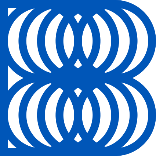 Cash Account XML StatementSK Format SpecificationVersion 3.0  Table 1: Document Authors.Revision HistoryTable 2: Revision History.Contents1. Introduction	71.1. Document Structure	71.2. Character set	81.3. Legend	81.4. Glossary	81.5. Further maintenance of the standard	92. Statement attributes description	102.1. Mapping of the attributes into XML	103. Statement XML structure	193.1. Root element	193.2. GroupHeader	203.2.1. MessageRecipient	223.2.1.1. PostalAddress	233.2.1.2. Identification	253.2.1.2.1. OrganisationIdentification	263.2.1.2.2. PrivateIdentification	273.3. Statement	283.3.1. Account	313.3.1.1. Owner	333.3.1.1.1. PostalAddress	343.3.1.1.2. Identification	363.3.1.1.2.1. OrganisationIdentification	373.3.1.1.2.2. PrivateIdentification	383.3.1.2. Servicer	393.3.1.2.1. PostalAddress	413.3.2. Interest	433.3.3. Balance	453.3.4. TransactionsSummary	483.3.5. Entry	503.3.5.1. BankTransactionCode	533.3.5.2. Charges	543.3.5.3. EntryDetails – Instance 1	563.3.5.3.1. TransactionDetails	573.3.5.3.1.1. References	603.3.5.3.1.2. AmountDetails	643.3.5.3.1.3. BankTransactionCode	673.3.5.3.1.4. Charges	683.3.5.3.1.5. RelatedParties	703.3.5.3.1.5.1. InitiatingParty	723.3.5.3.1.5.2. Debtor	733.3.5.3.1.5.2.1. PostalAddress	743.3.5.3.1.5.2.2. Identification	763.3.5.3.1.5.2.2.1. OrganisationIdentification	773.3.5.3.1.5.2.2.2. PrivateIdentification	783.3.5.3.1.5.3. DebtorAccount	793.3.5.3.1.5.4. UltimateDebtor	803.3.5.3.1.5.4.1. PostalAddress	813.3.5.3.1.5.4.2. Identification	833.3.5.3.1.5.4.2.1. OrganisationIdentification	843.3.5.3.1.5.4.2.2. PrivateIdentification	853.3.5.3.1.5.5. Creditor	863.3.5.3.1.5.5.1. PostalAddress	873.3.5.3.1.5.5.2. Identification	893.3.5.3.1.5.5.2.1. OrganisationIdentification	903.3.5.3.1.5.5.2.2. PrivateIdentification	913.3.5.3.1.5.6. CreditorAccount	923.3.5.3.1.5.7. UltimateCreditor	943.3.5.3.1.5.7.1. PostalAddress	953.3.5.3.1.5.7.2. Identification	973.3.5.3.1.5.7.2.1. OrganisationIdentification	983.3.5.3.1.5.7.2.2. PrivateIdentification	993.3.5.3.1.5.8. TradingParty	1003.3.5.3.1.5.8.1. Identification	1013.3.5.3.1.5.8.1.1. OrganisationIdentification	1013.3.5.3.1.5.8.1.2. PrivateIdentification	1023.3.5.3.1.6. RelatedAgents	1043.3.5.3.1.6.1. DebtorAgent	1053.3.5.3.1.6.1.1. PostalAddress	1073.3.5.3.1.6.2. CreditorAgent	1093.3.5.3.1.6.2.1. PostalAddress	1113.3.5.3.1.6.3. IntermediaryAgent1	1133.3.5.3.1.6.3.1. PostalAddress	1153.3.5.3.1.6.4. SettlementPlace	1173.3.5.3.1.6.4.1. PostalAddress	1193.3.5.3.1.6.5. Proprietary	1223.3.5.3.1.7. Purpose	1233.3.5.3.1.8. RemittanceInfo	1243.3.5.3.1.8.1. Structured	1253.3.5.3.1.9. RelatedDates	1273.3.5.3.1.10. ReturnInformation	1283.3.5.3.1.10.1. OriginalBankTransactionCode	1293.3.5.3.1.10.2. Originator	1303.3.5.3.1.10.2.1. PostalAddress	1313.3.5.3.1.11. CardTransaction	1333.3.5.3.1.11.1. Card	1333.3.5.3.1.11.2. POI	1363.3.5.3.1.11.3. Transaction	1384. External sources and appendices	1404.1. ISO 20022	1404.1.1. camt.053	1404.1.2. Code lists	1404.2. SEPA	1404.2.1. SCT	1404.2.2. SDD	1404.3. SK code-books	1404.3.1. Regulated subject identifiers	1404.3.2. Balance types	1414.3.3. Transaction codes	1414.4. Sample statements	1424.4.1. A statement without pagination	1424.4.2. A statement divided into three parts using pagination	142IntroductionThe Slovak Payments legislation obliges the payment service providers to notify their payment services consumers about transactions realised on their accounts and defines the minimal mandatory set of attributes to be included in these notifications. The most typical way to comply with this legislation is to provide the client with a transaction statement that covers all required information for a given time period. These statements are being generated either periodically (forming a continuous sequence) or ad-hoc on a customer’s request.While the legislation defines the “minimal information content” of a statement, it lacks any further instructions regarding internal statements structure and/or format. As a result, a wide range of proprietary implementations emerged on the market, varying both in the internal content and format and in the delivery logistics. While this variety poses no problems for a retail customer, it complicates the statements processing and reconciliation within corporations that typically have to deal with statements from a multitude of accounts in different banks.On a global scale, the need for standardization of bank statements increased with the growing use of electronic statements and the related prospect of their automated processing. Since 2004, the ISO 20022 standard – in particular the camt.053 schema – defines an international standard for cash account statements structure. All information relevant can be found at www.iso20022.org.Since 2002, the European Payments Council (further referred as “EPC”) defines rulebooks and standards that constitute the Single European Payment Area (further referred as “SEPA”). All SEPA interbank and bank-to-customer messages were based on the ISO 20022 standard. In October 2009, SEPA issued a “recommendation” to use the camt.053 schema for bank-to-customer currenct account transaction statements. All information regarding EPC and SEPA can be found at http://www.europeanpaymentscouncil.eu/index.cfm.As in many other countries, the final specification of the national standard for cash account electronic statements was developed under the supervision of the Slovak Banking Association. A close cooperation with the Czech Banking Association in specifying the czech national standard, on which the slovak standard is based, ensured further harmonization of both standards to the benefit of all legal or corporate entities with organisational units in both countries. On top of that, the specification was repeatedly being consulted with experts that were participating on equivatent projects in other countries. This document is the result of this process.The use of this standard is not obligatory by any part of the Slovak legislation; however, it is highly recommended due to its cost-reduction effects for all parties involved.Document StructureThe document is divided into three sections:Structure of the XML file (Chapter 2.1). The structure of this chapter reflects the structure of the camt.053 schema; on each level, following information is provided:an XPath to the described nodea picture of the node structurea table with information about the node attributes and sub-elements with following columns: MDR Page:	the page of the node according to the ISO 20022 camt.053 MDR (see chapter 4.1.1). ISO name:	the ISO name of the node according to the ISO 20022 camt.053 MDR (see chapter 4.1.1).one or more “+” signs before the node name signalize that the node is a sub-node of the first preceding node with one-less “+” signs”. The number of „+“ signs denotes the level of node „indentation“ compared to the node decribed by the particular chapter. XML Tag	:	the name of the XML tag according to the ISO 20022 camt.053 MDR (see chapter 4.1.1).the XML tag name is stated withouth the „<“ and „>“ characters. Cardinality	describes the allowed node cardinality:[x..y]	states that the node is present a minimum of x and a maximum of y times, e.g.:[0..0]	means that the node is forbidden[0..1]	means that the node is optional[0..n]	means that the node can be present any number of times[1..1]	means that the node is mandatory[1..n]	means that the node is mandatory but can be repeated any number of times[3..3]	means that the node is present exactly three times Data type	describes the node data typeIf the data type field is striked-through with two diagonal lines, the node data type is complex and its individual parts are further described either on the next table rows (in which case they are indented by an additional „+“ sign) or in a separate chapter (referenced in the last table column). Rules		Lists rules and constraints on top of the ISO 20022 camt.053 MDR. The rules can constrain:cardinality	(e.g. [0..n] -> [0..1])data type		(e.g. String [35] -> String [5])value		(e.g. „only  „Yes“ a „No“ values allowed“)semantics	(e.g. „for card transactions, this is the card number“)External Sources and Appendices (Chapter 4).Character setFollowing characters are ensured to be correctly recognised and passed on, unchanged, throughout the entire end-to-end chain:a b c d e f g h i j k l m n o p q r s t u v w x y z A B C D E F G H I J K L M N O P Q R S T U V W X Y Z 0 1 2 3 4 5 6 7 8 9 / - ? : ( ) . , ' + SpaceOther characters might be removed or replaced if not recognised by the system.LegendThe national standard regulates only a subset of the elements available within the ISO schema. To clearly distinguish the elements that the standard defines as mandatry from the optional (but still regulated) ones and finally from those it prohibits, following colors are used for the apropriate document sections:elements prohibited by the national standardelements that the standard allows but somehow regulateselements that the standard doesn’t regulateGlossaryTable 3: Glossary.Further maintenance of the standardThe national standard for cash account electronic statements was developed and will be further maintained under the auspices of the Slovak Banking Association and its specification will be published on its website (www.sbaonline.sk). The standard will be reviewed once in a year; all necessary changes will become valid 8 months after their publication.Statement attributes descriptionMapping of the attributes into XMLStatement XML structureRoot element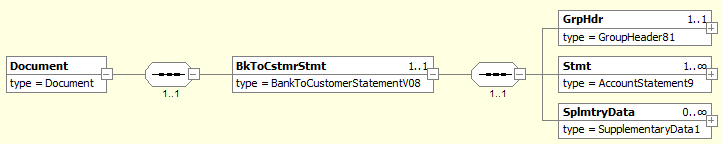 GroupHeader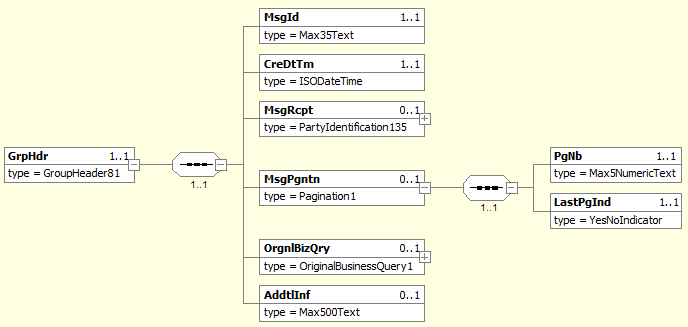 MessageRecipient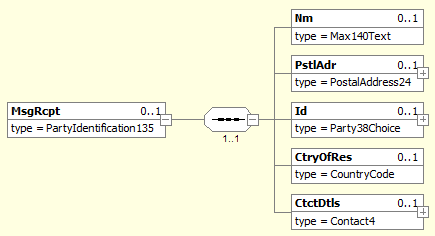 PostalAddress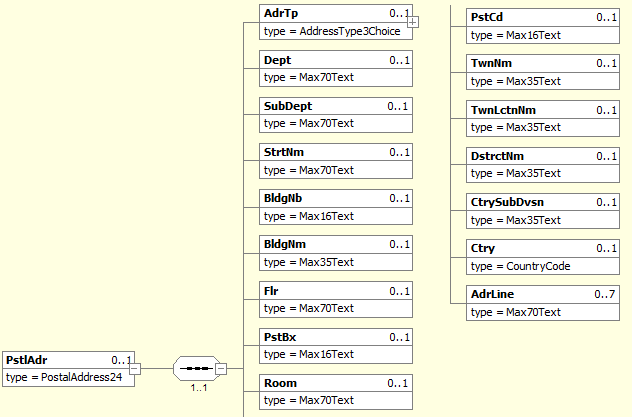 Identification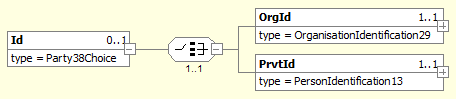 OrganisationIdentification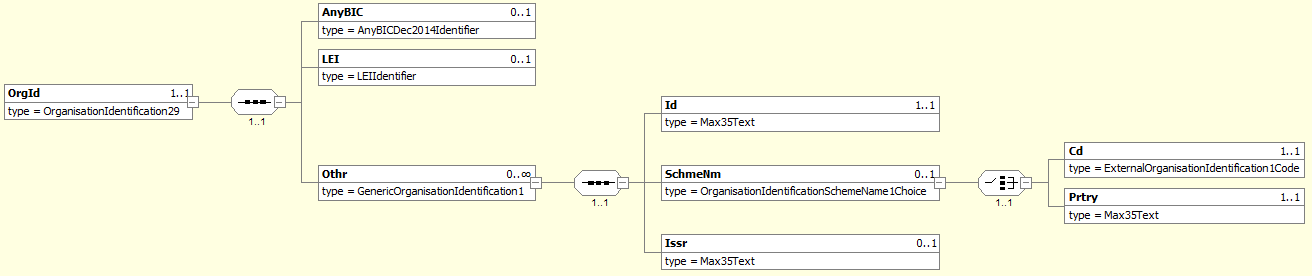 PrivateIdentification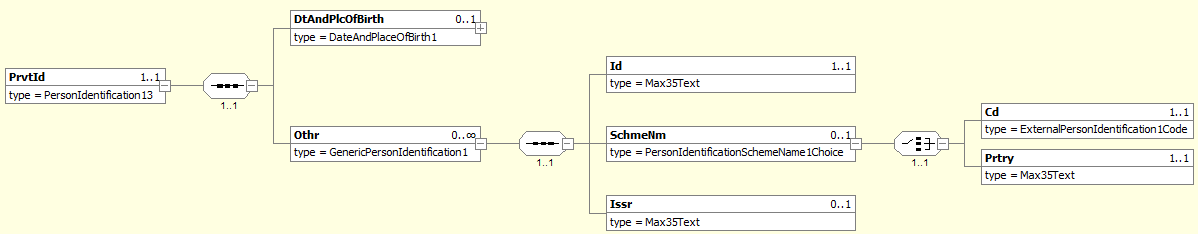 Statement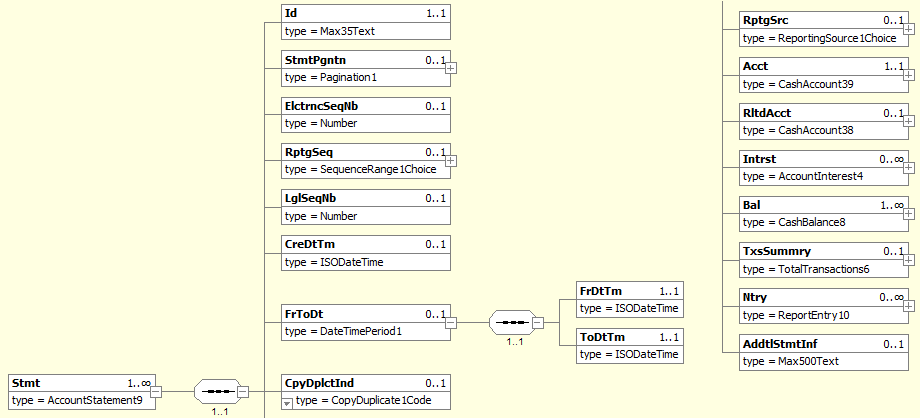 Account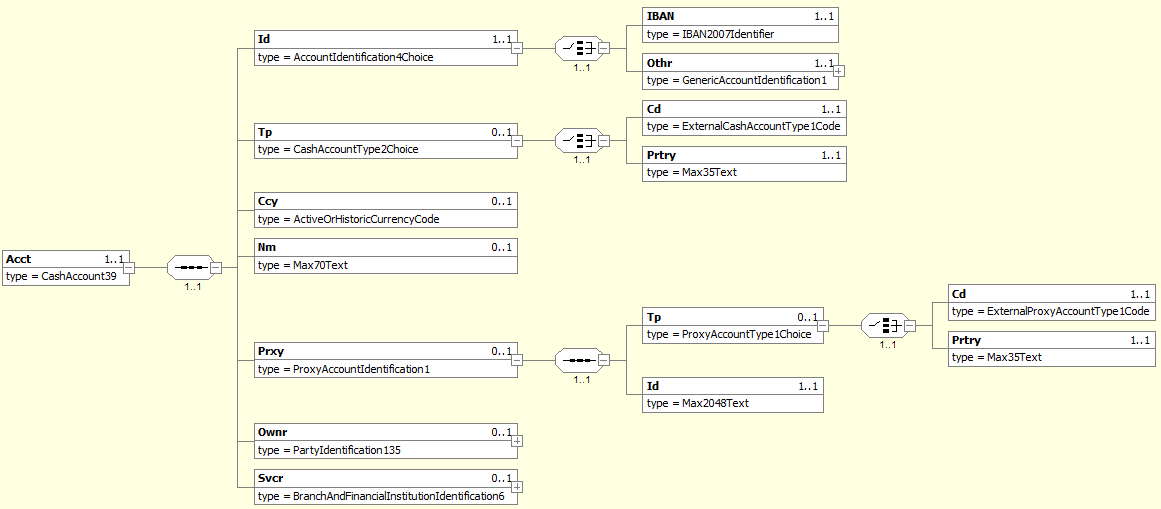 Owner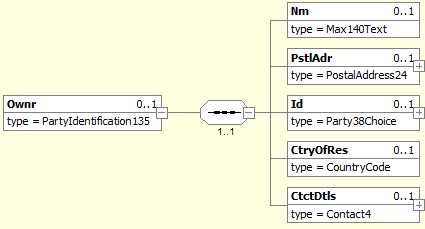 PostalAddressIdentificationOrganisationIdentificationPrivateIdentificationServicer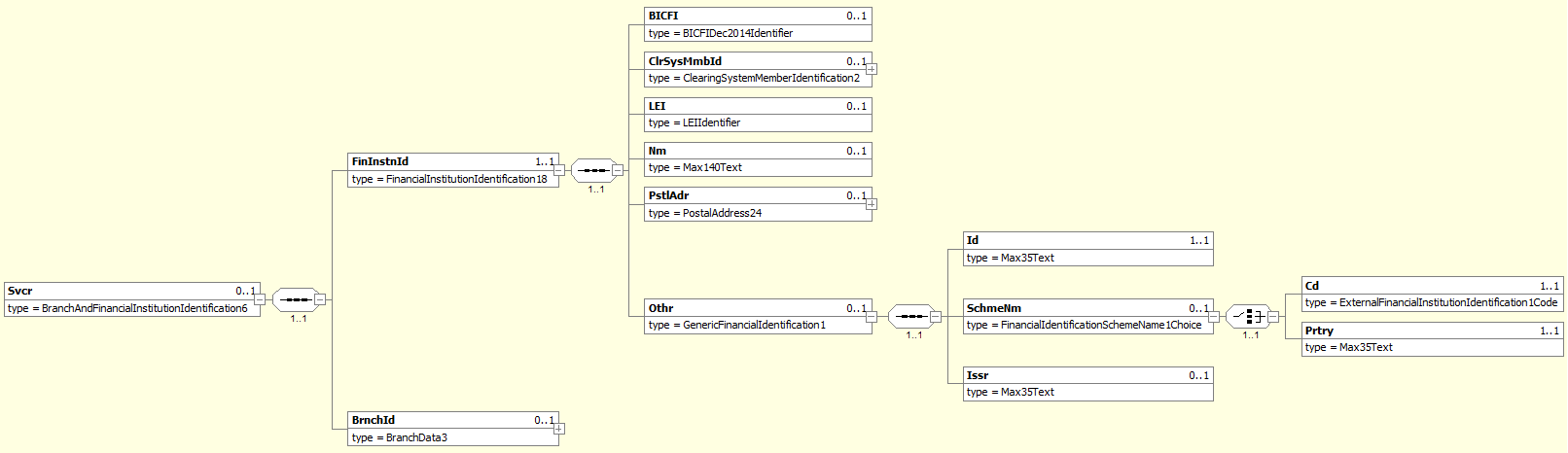 PostalAddressInterest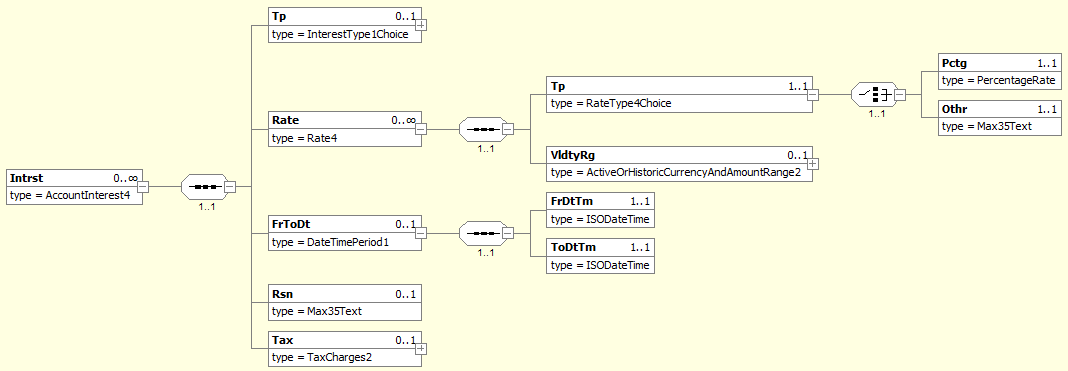 Balance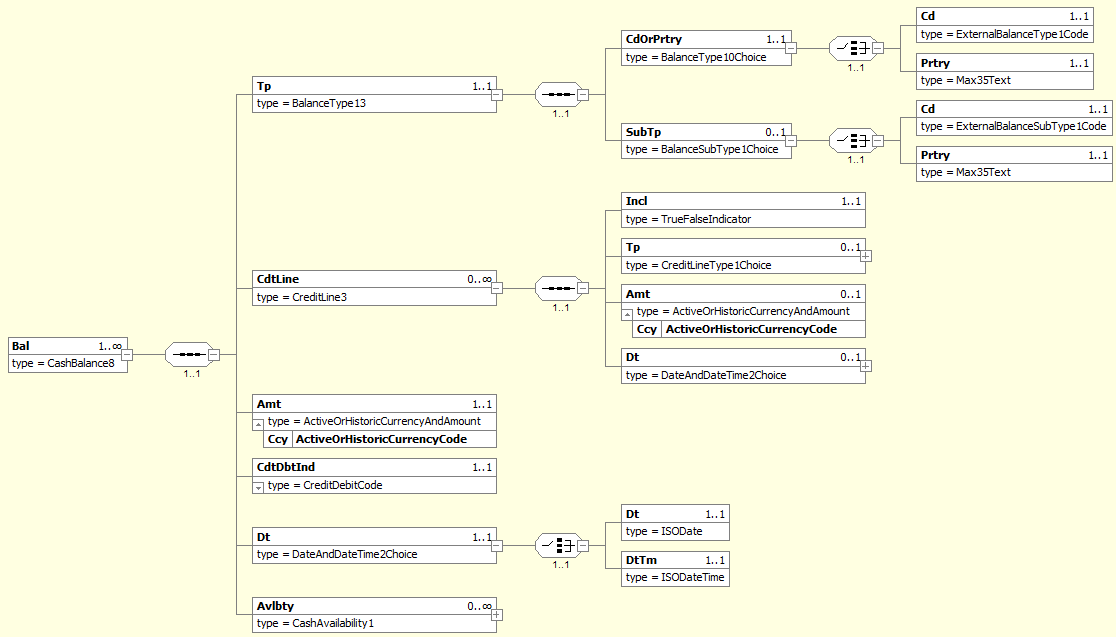 TransactionsSummary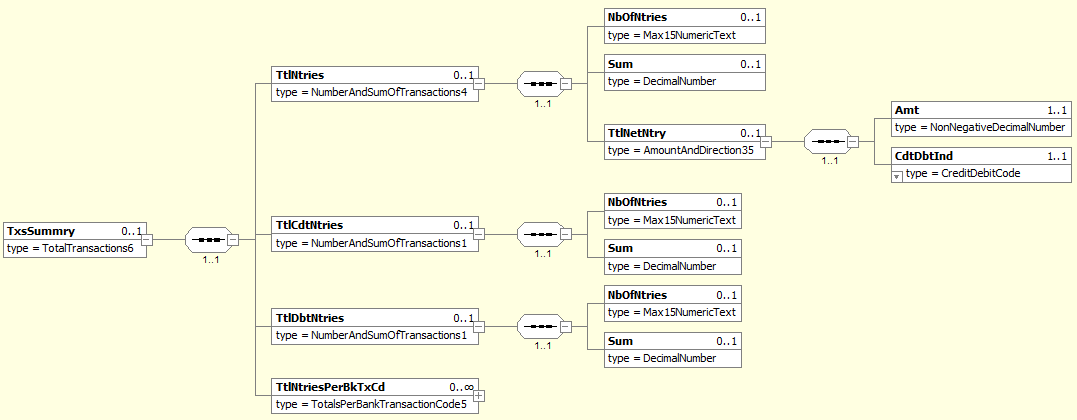 Entry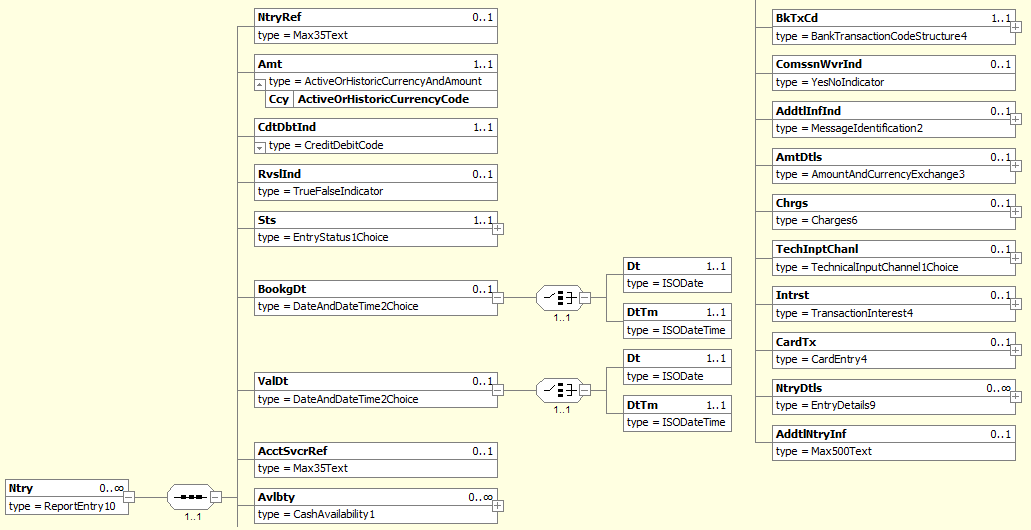 BankTransactionCode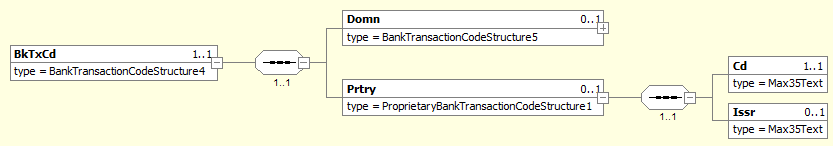 Charges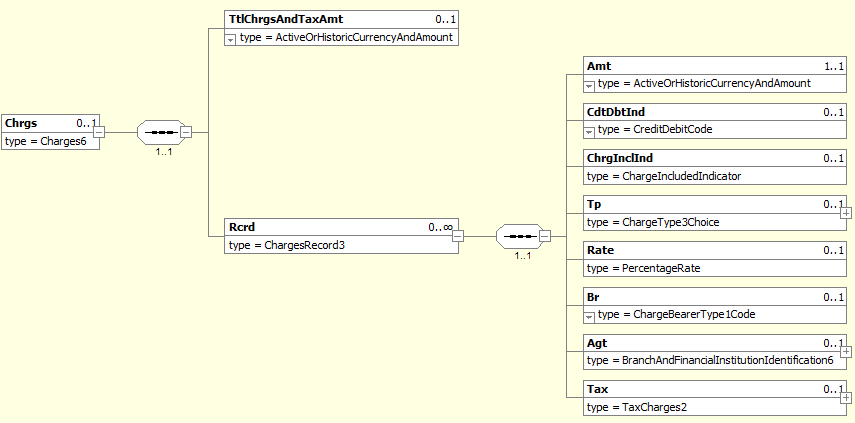 EntryDetails – Instance 1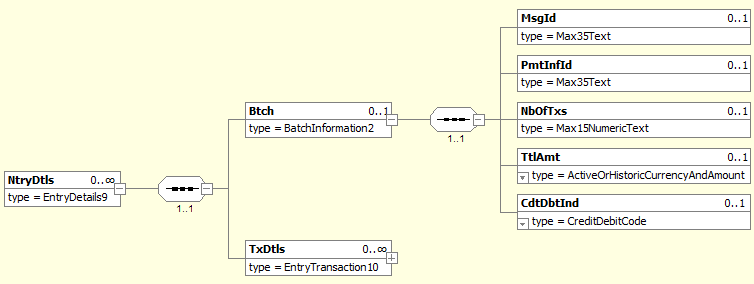 TransactionDetails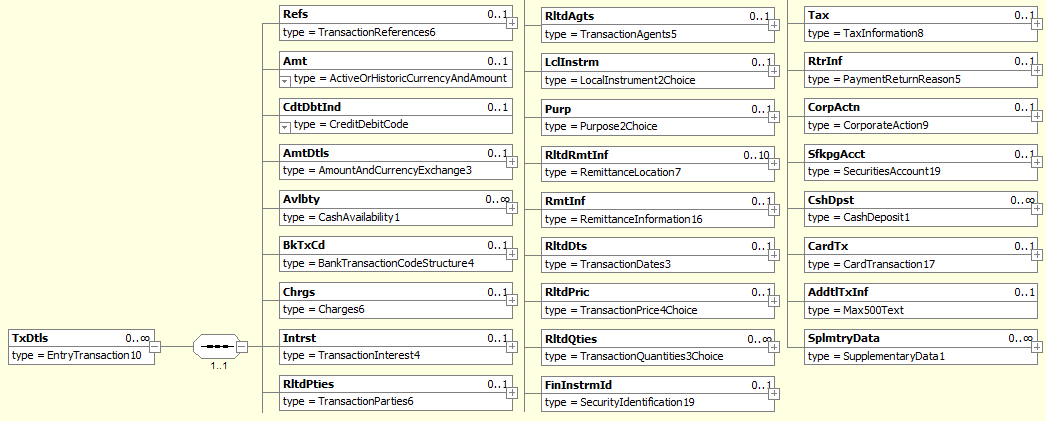 References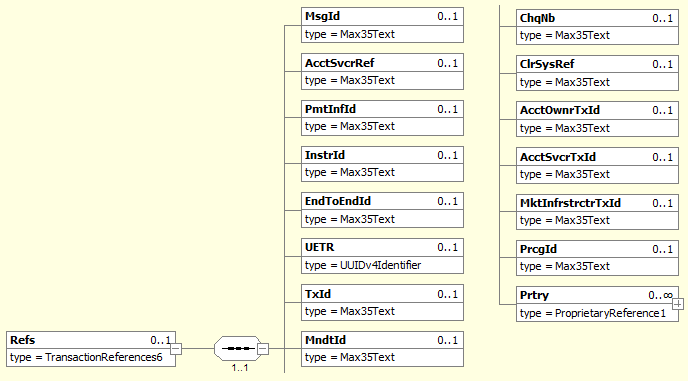 AmountDetails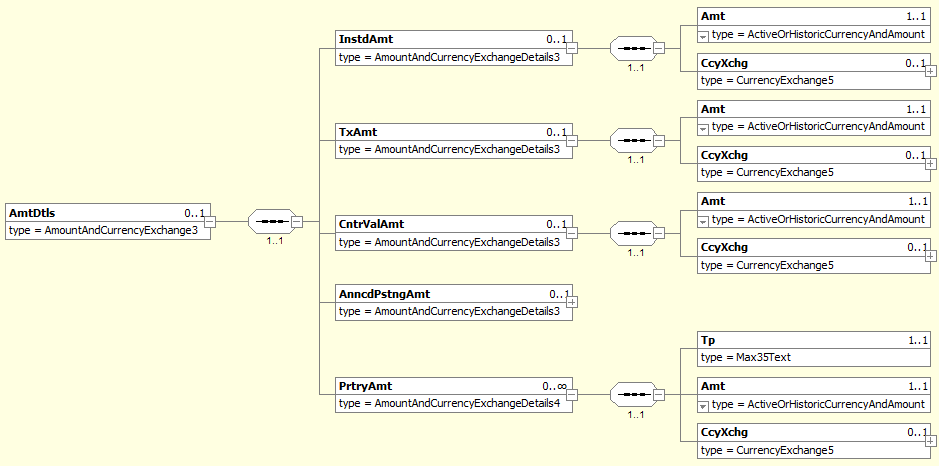 BankTransactionCodeChargesRelatedParties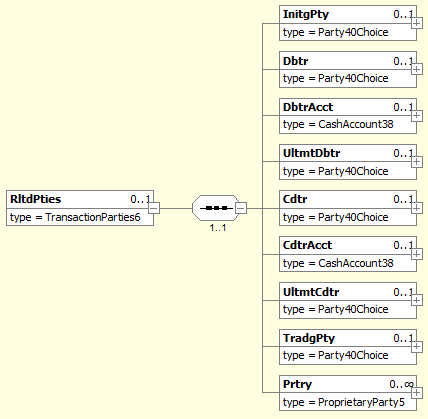 InitiatingParty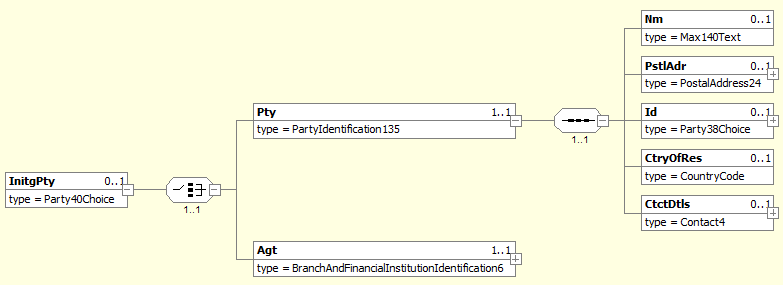 Debtor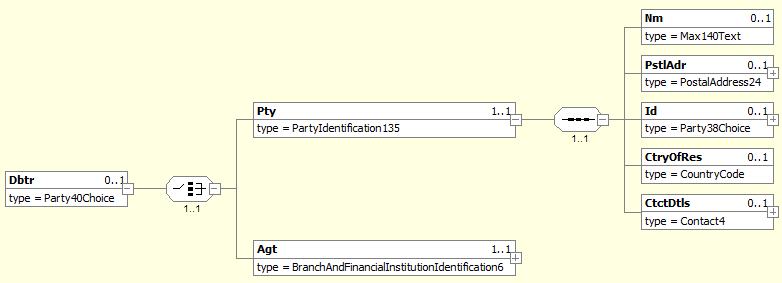 PostalAddressIdentificationOrganisationIdentificationPrivateIdentificationDebtorAccount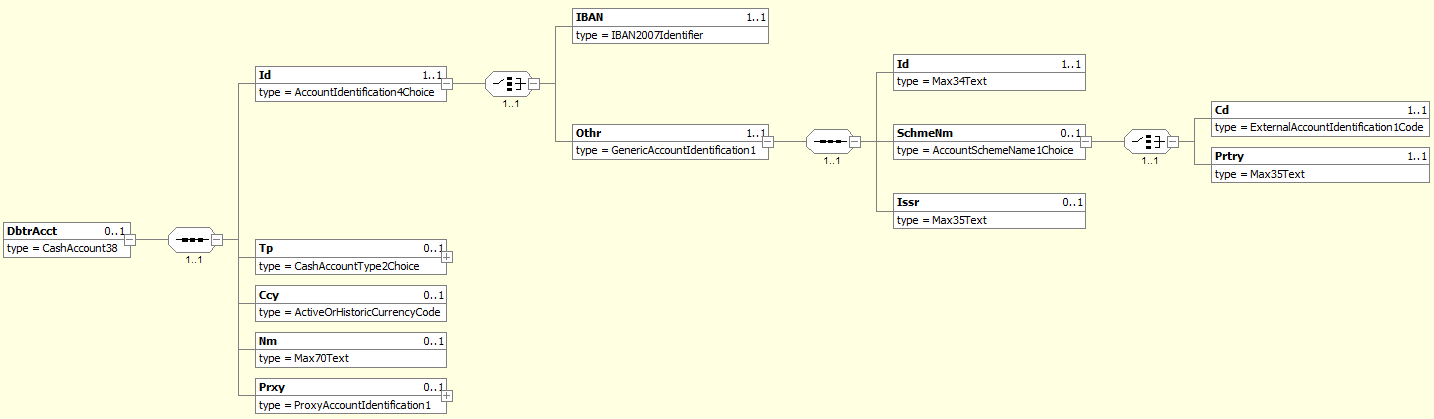 UltimateDebtor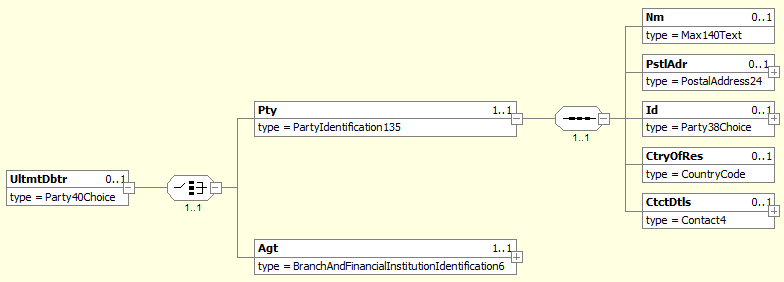 PostalAddressIdentificationOrganisationIdentificationPrivateIdentificationCreditor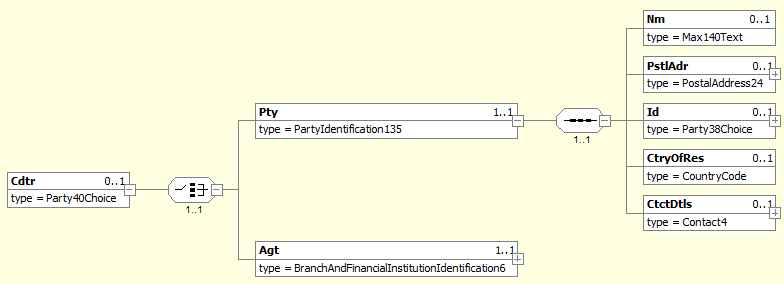 PostalAddressIdentificationOrganisationIdentificationPrivateIdentificationCreditorAccount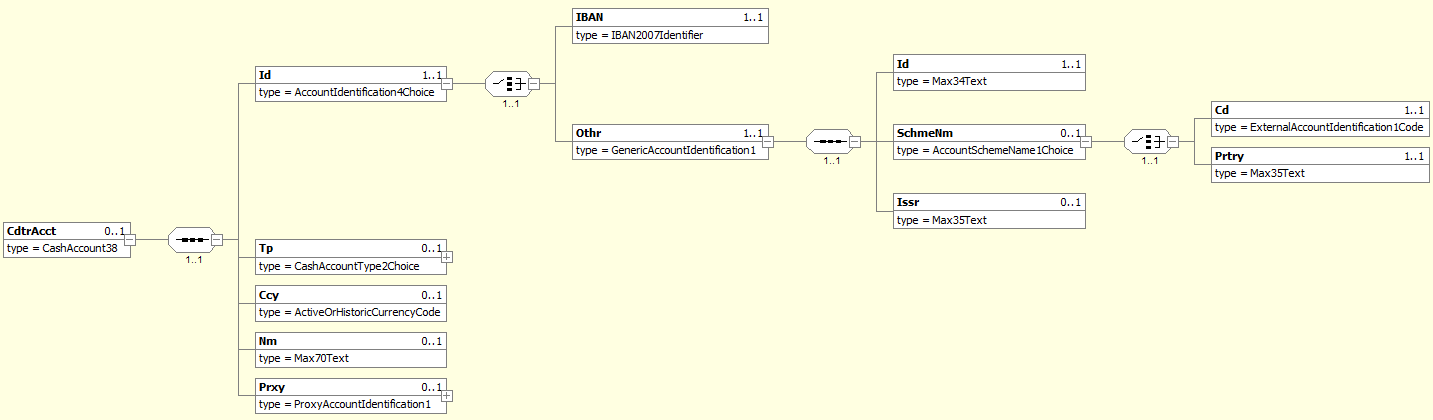 UltimateCreditor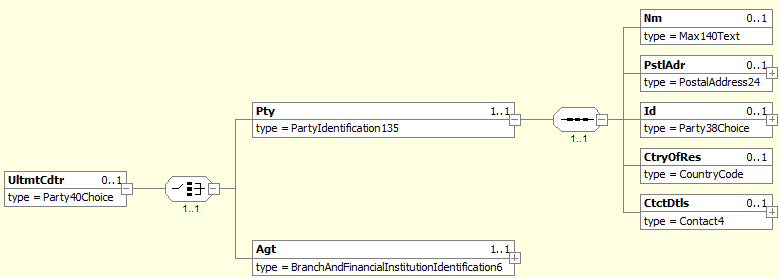 PostalAddressIdentificationOrganisationIdentificationPrivateIdentificationTradingParty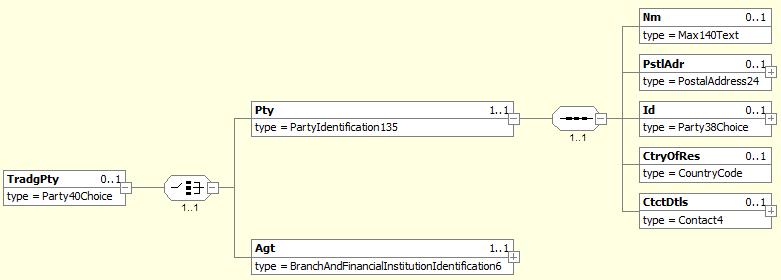 IdentificationOrganisationIdentificationPrivateIdentificationRelatedAgents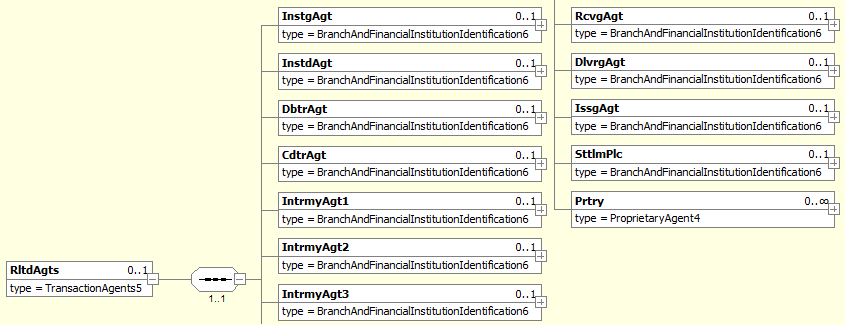 DebtorAgent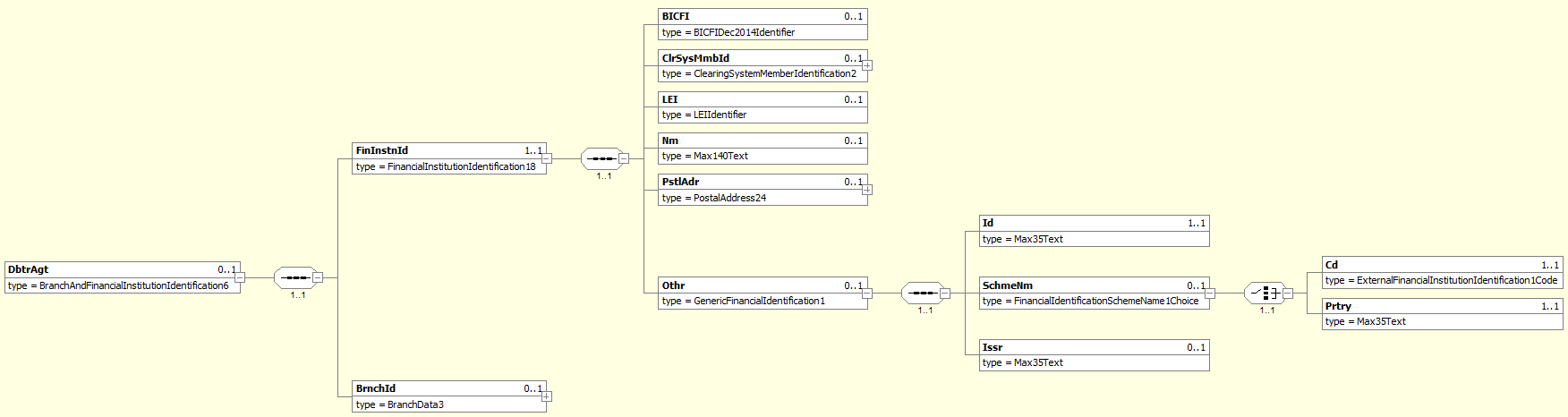 PostalAddressCreditorAgent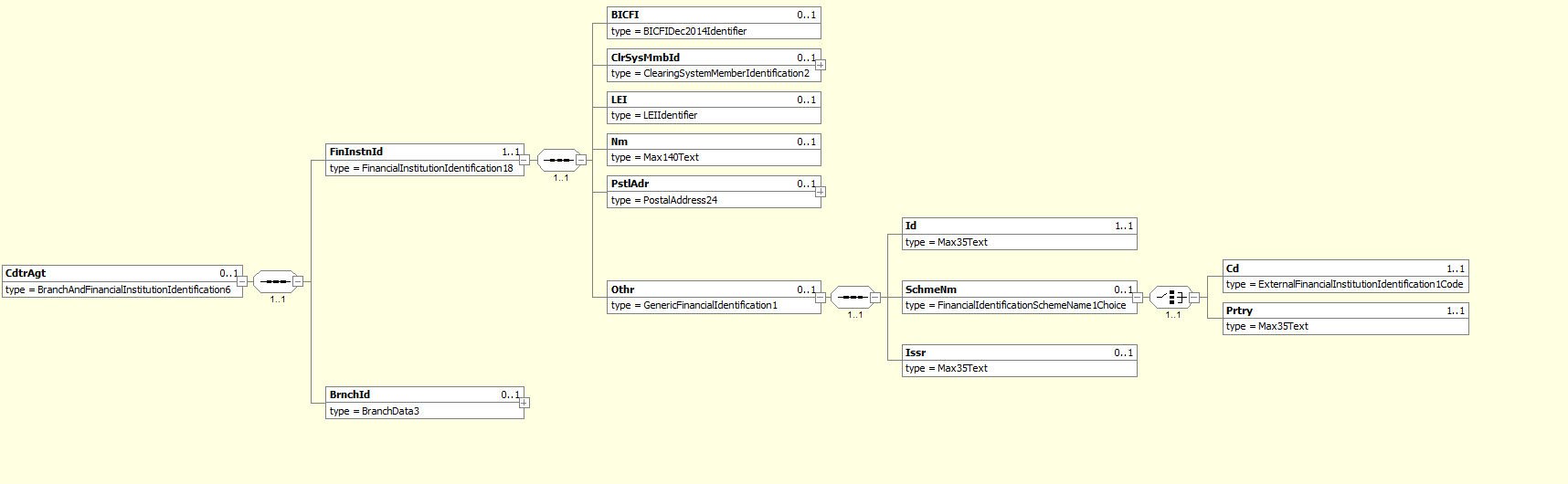 PostalAddressIntermediaryAgent1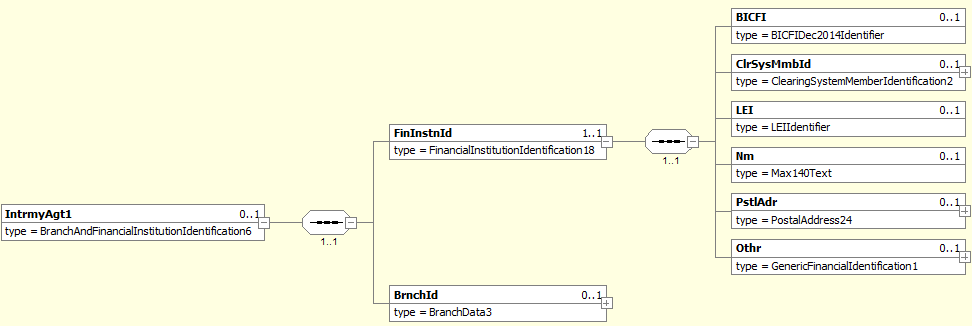 PostalAddressSettlementPlace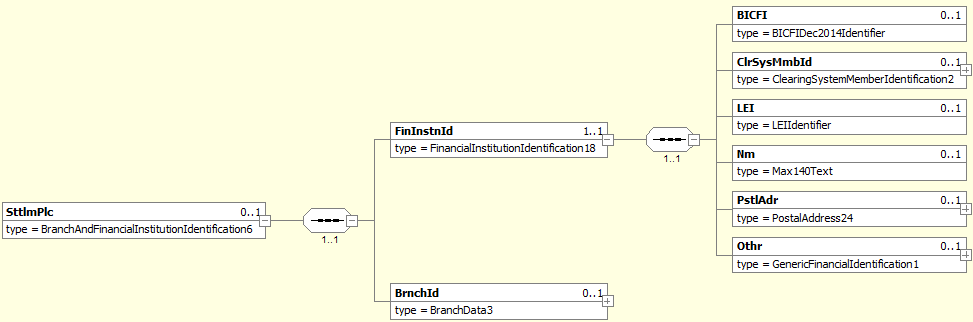 PostalAddressProprietary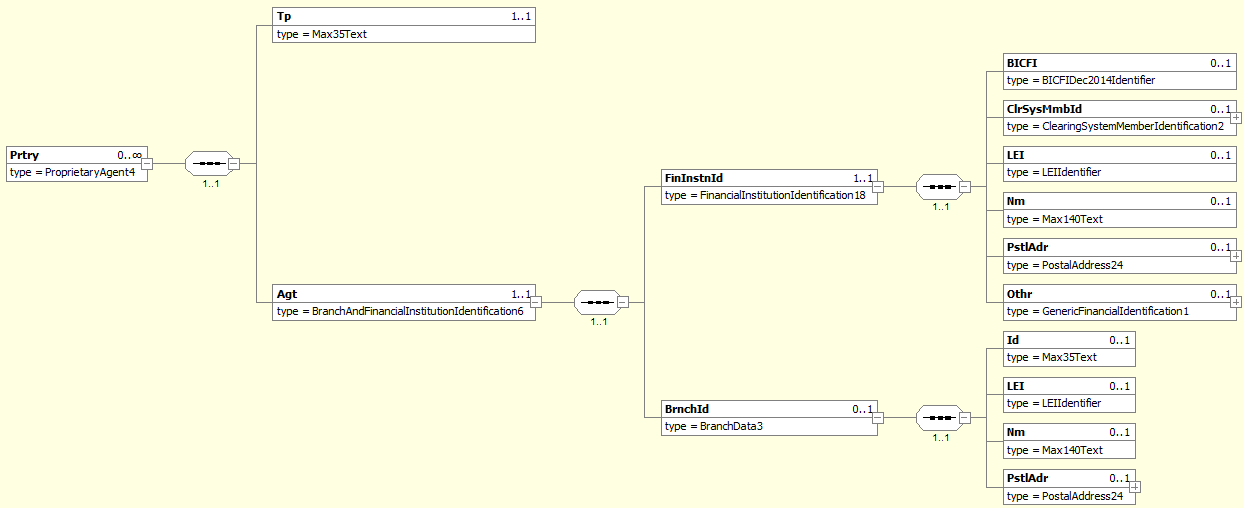 Purpose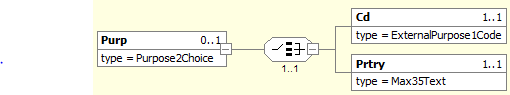 RemittanceInfo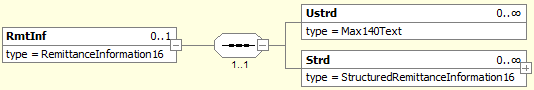 Structured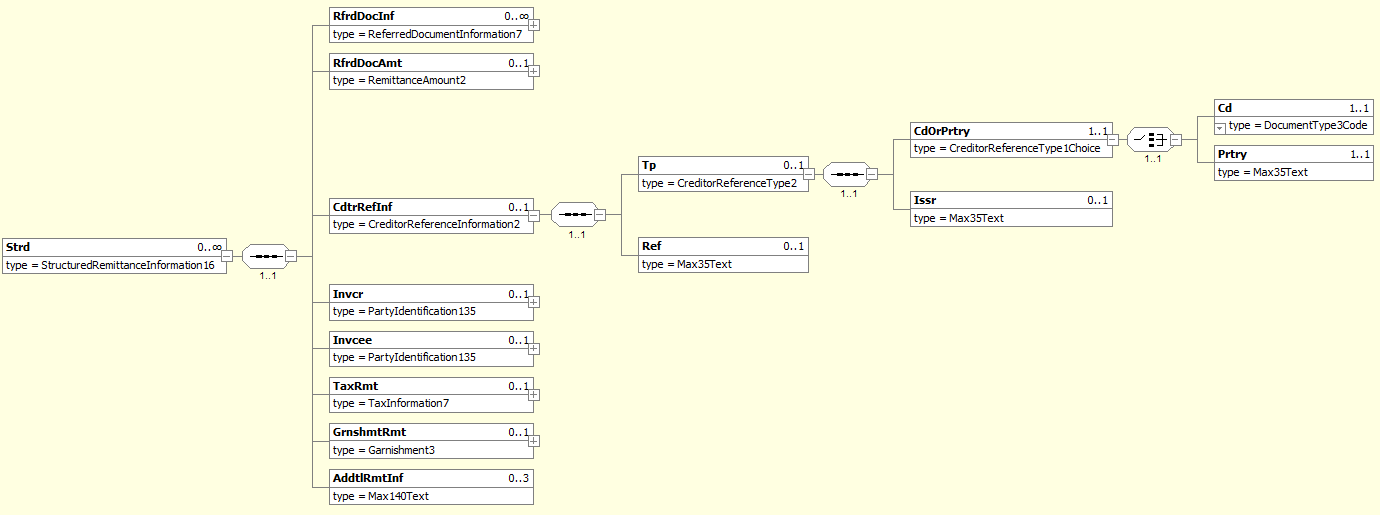 RelatedDates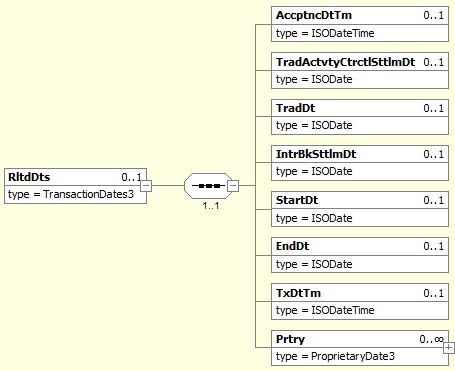 ReturnInformation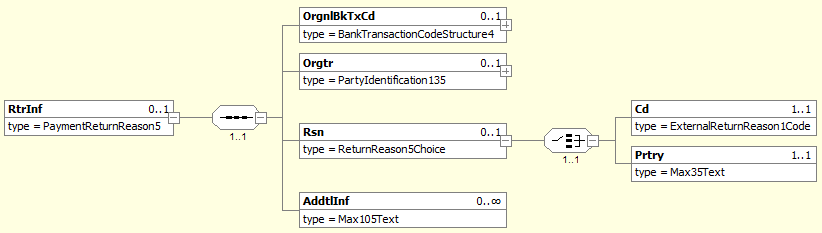 OriginalBankTransactionCode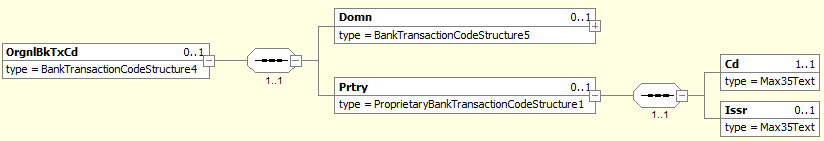 Originator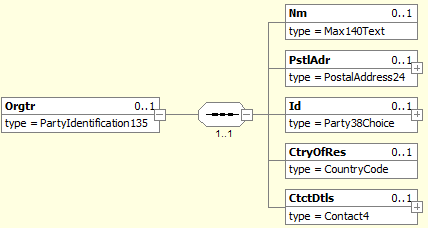 PostalAddressCardTransaction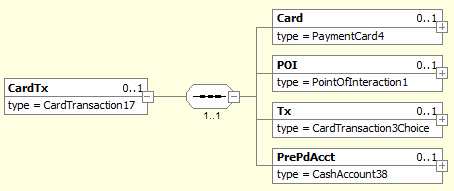 Card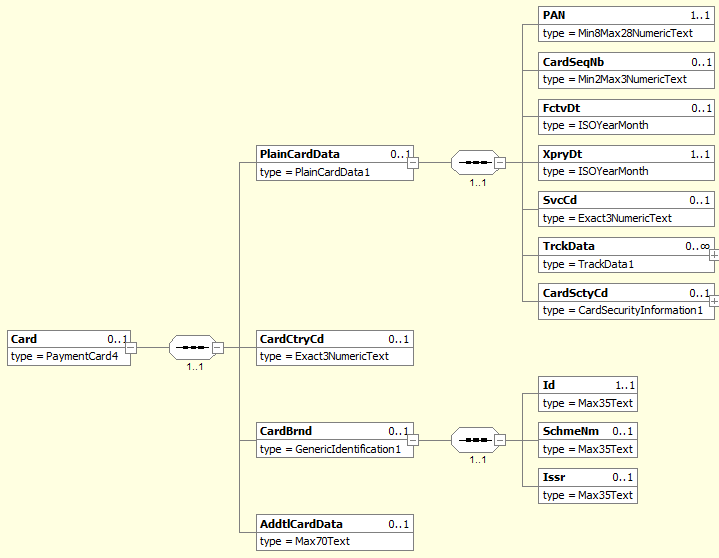 POI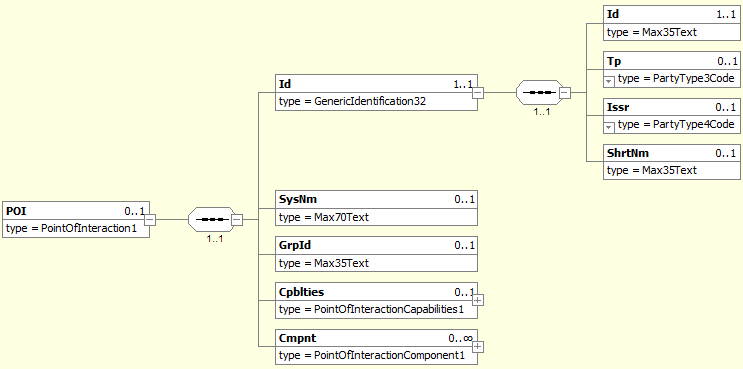 Transaction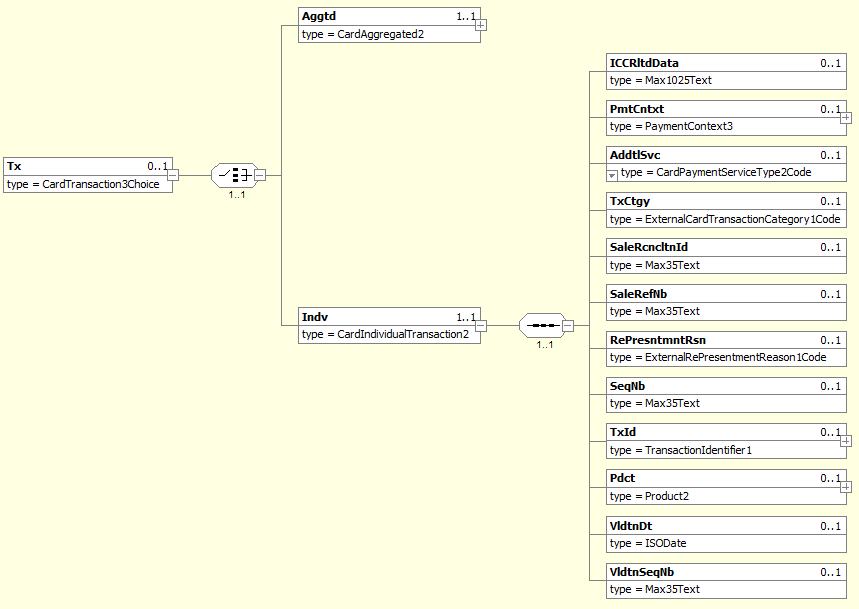 External sources and appendicesISO 20022camt.053https://www.iso20022.org/message/12736/downloadhttps://www.iso20022.org/message/mdr/12736/download/866Code listshttps://www.iso20022.org/catalogue-messages/additional-content-messages/external-code-setsSEPASCThttps://www.europeanpaymentscouncil.eu/what-we-do/epc-payment-schemes/sepa-credit-transfer/sepa-credit-transfer-rulebook-andSDDhttps://www.europeanpaymentscouncil.eu/what-we-do/epc-payment-schemes/sepa-direct-debit/sepa-direct-debit-core-rulebook-and-implementationSK code-booksRegulated subject identifiersTable 4: Regulated identifiers of corporate subjects.Table 5: Regulated personal identifiers.Balance typesTable 6: Balance types.If code INTM in <SubTp> tag is present, balance types are defined as intermediate balances in multi-page satatement (in this case is ITBD prohibited).Transaction codesSample statementsA statement without paginationA statement divided into three parts using paginationCompanyNameRoleSlovak Banking Association Work GroupVersionDateAuthorDescription2.3Rev.19/27/2012Czech Banking AssociationFinal version of the czech standard, background document for the slovak standard.2.3Rev.25/13/2012Vršanský OndrejIn-depth review of the document, creation of the IssueLog.Inclusion of XML elements that weren’t covered by the original document.Enriched the information about individual elements with their exact interpretation within the SK standard (cardinality, type and content constraints)Concentration of the whole SK standard into one document.Replacement of the “sample” Excel with a sample XML.Enhanced the document design (header, footer, logo, …)2.3Rev. 36/6/2013Vršanský OndrejRevision of the document according to the final SK standard..2.3Rev. 49/27/2014Vršanský OndrejA complete redesign of the document.Translation of the document into english language.Reformulated the “character set” rule in chapter 1.2 (originally chapter 6, page 11).Removed the “XML header” sample (chapter 6, page 11); a complete XML sample in chapter 4.4 is provided instead.Included the Legend chapter 1.3 and Glossary chapter 1.4.Changed the rules for publishing a new version of the standard (chapter 1.5).Included  a statement type clasifier into the <GrpHdr>/<MsgId> element.Reformulated the description of the <GrpHdr>/<AddtlInf> element and removed it from the sample file. Included a statement definition ID into the <Stmt>/<Id> element.Changed the <Stmt>/<FrToDt> element to mandatory.Removed the time portion of the <Stmt>/<FrToDt> subelements from the standard.Set the <Acct>/<IBAN> as mandatory (and thus prohibited the <Othr> branch).Introduced a set of standardized subject identifiers (chapter 4.3.1) to be used to identify the account owner (and, if necessary, any other party).Included the <SchmeNm> and <Issr> subelements of the account servicer and related agent’s <Othr> IDs into the standard.Included the <SchmeNm> and <Issr> subelements of an <Othr> identifier of <MsgRcpt>/<Id> and <Acct>/<Ownr>/<Id> into the standard.Included the “ITBD”, “OPBD” and “OPAV” balance types into the standard.Allowed the <DtTm> option of the <Ntry>/<BookDt> choice.Set the <Prtry> subelement of the <BkTxCd> element (both on the <Ntry> and <TxDtls> level and in the <RtrInf>) as mandatory. Its <Issr> subelement was also set as mandatory with a constant value.Removed the <Ntry>/<AmtDtls> branch from the standard.Reformulated the descriptions of the <MsgId> and <PmtInfId> subelements of the <Ntry>/<NtryDtls>[1]/<Btch> element.Constrained the cardinality of the <TxDtls> element.Reformulated the descriptions of the <MsgId>, <PmtInfId>, <InstrId>, <EndToEndId>,  <TxId> and <ClrSysRef> subelements of the <TxDtls>/<Refs> element.Restored the cardinality of the <RltdPties>/<Prtry> element to [0..n].Constrained the cardinality of the number of <Othr> identifiers of any “related” party to 1.Allowed the <Prtry> option of the <SchmeNm> choice of an <Othr> identifier of a “related” party and included the <Issr> element into the standard.Reformulated the descriptions of the <Othr> identifiers of <CdtrAcct> and <DbtrAcct>.Corrected the description of the ultimate creditor <Othr> identifier.Removed the <RcvgAgt> from the standard. Instead, the <IntrmyAgt1> and <SttlmPlc> were included.Aligned the specification of structured remittance info with SEPA rules.Introduced the R-Message type into the <RtrInf>/<AddtlInf> element.Redefined the placement of card transaction details as follows:CardAssociation:	RelatedParties / Proprietary [Tp = "CardAssociation"]Issuer	RelatedAgents / Proprietary [Tp = "CardIssuer"]CardHolder	RelatedParties / InitiatingPartyMerchant	RelatedParties / TradingPartyPointOfTrade	RelatedAgents / Proprietary [Tp = "CardAcquier"] / BranchAcquier	RelatedAgents / Proprietary [Tp = "CardAcquier"]Unified the formatting of all Date and DateTime elements.Added the “Call Center” channel into the specification of the transaction codes.Introduced new transaction codes regarding interest and taxes.2.3Rev. 521.11.2014Vršanský OndrejCorrected a few minor typo-errors and replaced the term “Current account” in the document title (and on a few other places in the document) with the term “Cash account”.2.4Rev. 120.1.2016Ľubomír ĎuranFixed date in <MsgId> element in Sample filesAdded new optional element <TxDtls><RltdDts><TxDtTm>Fixed length for <Ustrd> elementChanged the < AddtlInf> element to optionalFixed description of elements <PmtInfId> and <InstrId>Fixed description of <CdtDbtInd> under <Chrgs> elementsAdded version of the documentFixed date in <Stmt><Id> elementFixed length of <AdrLine> elementFixed cardinality of <AdrLine> elementFixed transaction codes for interestsFixed values in RelatedAgents / Proprietary to [TP=”CardIssuer”] and [TP=”CardAcquier”] for Card transactionTime zone is set as not covered by the standardFor details see external file “Zmeny vo verzii 2.4”2.5Rev. 118.1.2018Ľubomír ĎuranAdded elements Name and Identification of Payment initiation service providers.Added new optional element <SubTp><Cd>Added new sample of statement paginationFor details see external file “Zmeny vo verzii 2.5”2.6Rev. 111.5.2021Ľubomír ĎuranAdded new codes of Instant SEPA payments and fees in chapter 4.3.3Fixed missing code for Cash operation – Other 003 in chapter 4.3.3For details see external file “Zmeny vo verzii 2.6” 3.0Rev. 12.2.2024Ľubomír ĎuranUpdate to camt.053.001.08 schemaTermDescriptionISOInternational Organisation for Standardisation or one of its products. In the context of this document, this refers to the ISO 20022 standard.camt.053An ISO 20022 standard for bank-to-customer cash account statements.MDR„Message Definition Report“ – an ISO document containing the interpretation rules of an ISO standard (such as the camt.053 XSD schema).EUEuropean UnionEPC„European Payments Council“ – an EU body that defines SEPA rulebooks and standards.SEPA„Single Euro Payment Area“.SCTSEPA Credit Transfer. SEPA standard for payments initiated by the debtor.SDDSEPA Direct Debit. SEPA standard for payments initiated by the creditor.SDD CoreSEPA scheme for debiting retail customers.SDD B2BSEPA scheme for debiting corporate customers.CIDSDD Creditor ID.SBASlovak Banking Association.XML„Extensible markup Language“ – a wide-spread standard for structured data transfer.XSDXML Schema Definition – an XML standard for XML structure specification.XPathStandard language used to reference information stored in an XML structure.Bulk paymentA group of payments that are booked on the debtor account as a single debit.Indirect debitPre-SEPA national standard for payments initiated by the creditor.SIPO„Sústredené inkaso platieb obyvateľstva“  - a special type of indirect debit commonly used in CZ and SK. TPS, SIPS, EuroSIPSPre-SEPA Domestic Payments.ZPSForeign PaymentsCard AssociationThe card „trademark holder“ (VISA, MasterCard, ...).Card IssuerThe bank that issued the card to a customerCard HolderThe customer to which the card was „issued“Card MerchantThe company that accepts card transactions as payments for its services.Card AcquierThe bank that provides the merchant with the POS machines.ATMAutomatic Teller Machine. A standalone machine belonging to the card issuer that provides cash withdrawals and other card services.POSPoint-of-Sale. A machine belonging to the card acquier and installed by the merchant that provides carrd payments, cashbacks and other card services.Cash AdvanceA cash withdrawal service with a payment card as the authentification tool provided by the card issuer.CashbackA cash withdrawal service with a payment card as the authentification tool provided by the card acquier.PISPPayment initiation service provider. Third party which allows users to initiate payments via its own system.ClassAttributeAttributeAttributeXPathMessageIDIDID/ Document / BkToCstmrStmt / GrpHdr / MsgIdMessageCreationDateTimeCreationDateTimeCreationDateTime/ Document / BkToCstmrStmt / GrpHdr / CreDtTmMessagePageNoPageNoPageNo/ Document / BkToCstmrStmt / GrpHdr / MsgPgntn / PgNbMessageIsLastPageIsLastPageIsLastPage/ Document / BkToCstmrStmt / GrpHdr / MsgPgntn / LastPgIndMessageAdditionalInfoAdditionalInfoAdditionalInfo/ Document / BkToCstmrStmt / GrpHdr / AddtlInfReci-pientNameNameName/ Document / BkToCstmrStmt / GrpHdr / MsgRcpt / NmReci-pientBICBICBIC/ Document / BkToCstmrStmt / GrpHdr / MsgRcpt / Id / OrgId / AnyBICReci-pientLEILEILEI/ Document / BkToCstmrStmt / GrpHdr / MsgRcpt / Id / OrgId / LEIReci-pientUnstructuredAddressUnstructuredAddressUnstructuredAddress/ Document / BkToCstmrStmt / GrpHdr / MsgRcpt / PstlAdr / AdrLineRecipient Structured AddressStreetNameStreetNameStreetName/ Document / BkToCstmrStmt / GrpHdr / MsgRcpt / PstlAdr / StrtNmRecipient Structured AddressBuildingNoBuildingNoBuildingNo/ Document / BkToCstmrStmt / GrpHdr / MsgRcpt / PstlAdr / BldgNbRecipient Structured AddressPostCodePostCodePostCode/ Document / BkToCstmrStmt / GrpHdr / MsgRcpt / PstlAdr / PstCdRecipient Structured AddressTownNameTownNameTownName/ Document / BkToCstmrStmt / GrpHdr / MsgRcpt / PstlAdr / TwnNmRecipient Structured AddressCountryCountryCountry/ Document / BkToCstmrStmt / GrpHdr / MsgRcpt / PstlAdr / CtryRecipientOtherIDIDCorporate subjectsCorporate subjects/ Document / BkToCstmrStmt / GrpHdr / MsgRcpt / Id / OrgId / Othr / IdRecipientOtherIDIDPersonaPersona/ Document / BkToCstmrStmt / GrpHdr / MsgRcpt / Id / PrvtId / Othr / IdRecipientOtherIDSchemeTypeSchemeTypeSchemeTypeRepresents the choice between the <Cd> and <Prtry> elementsRecipientOtherIDScheme NameCorporate subjectsCd/ Document / BkToCstmrStmt / GrpHdr / MsgRcpt / Id / OrgId / Othr / SchmeNm / CdRecipientOtherIDScheme NameCorporate subjectsPrtry/ Document / BkToCstmrStmt / GrpHdr / MsgRcpt / Id / OrgId / Othr / SchmeNm / PrtryRecipientOtherIDScheme NamePersonaCd/ Document / BkToCstmrStmt / GrpHdr / MsgRcpt / Id / PrvtId / Othr / SchmeNm / CdRecipientOtherIDScheme NamePersonaPrtry/ Document / BkToCstmrStmt / GrpHdr / MsgRcpt / Id / PrvtId / Othr / SchmeNm / PrtryRecipientOtherIDIssuerCorporate subjectsCorporate subjects/ Document / BkToCstmrStmt / GrpHdr / MsgRcpt / Id / OrgId / Othr / IssrRecipientOtherIDIssuerPersonaPersona/ Document / BkToCstmrStmt / GrpHdr / MsgRcpt / Id / PrvtId / Othr / IssrStatementIDIDID/ Document / BkToCstmrStmt / Stmt / IdStatementPageNumberPageNumberPageNumber/ Document / BkToCstmrStmt / Stmt / StmtPgntn / PgNbStatementLastPageIndicatorLastPageIndicatorLastPageIndicator/ Document / BkToCstmrStmt / Stmt / StmtPgntn / LastPgIndStatementElectronicSeqNoElectronicSeqNoElectronicSeqNo/ Document / BkToCstmrStmt / Stmt / ElectrncSeqNbStatementLegalSeqNoLegalSeqNoLegalSeqNo/ Document / BkToCstmrStmt / Stmt / LglSeqNbStatementCreationDateTimeCreationDateTimeCreationDateTime/ Document / BkToCstmrStmt / Stmt / CreDtTmStatementFromDateFromDateFromDate/ Document / BkToCstmrStmt / Stmt / FrToDt / FrDtTmStatementToDateToDateToDate/ Document / BkToCstmrStmt / Stmt / FrToDt / ToDtTmStatementEntriesCountEntriesCountEntriesCount/ Document / BkToCstmrStmt / Stmt / TxsSummry / TtlNtries / NbOfNtriesStatementEntriesSumEntriesSumEntriesSum/ Document / BkToCstmrStmt / Stmt / TxsSummry / TtlNtries / TtlNetNtry / AmtStatementEntriesSumCRDBIndicatorEntriesSumCRDBIndicatorEntriesSumCRDBIndicator/ Document / BkToCstmrStmt / Stmt / TxsSummry / TtlNtries / TtlNetNtry / CdtDbtIndStatementEntriesAbsoluteSumEntriesAbsoluteSumEntriesAbsoluteSum/ Document / BkToCstmrStmt / Stmt / TxsSummry / TtlNtries / SumStatementCreditsCountCreditsCountCreditsCount/ Document / BkToCstmrStmt / Stmt / TxsSummry / TtlCdtNtries / NbOfNtriesStatementCreditsSumCreditsSumCreditsSum/ Document / BkToCstmrStmt / Stmt / TxsSummry / TtlCdtNtries / SumStatementDebitsCountDebitsCountDebitsCount/ Document / BkToCstmrStmt / Stmt / TxsSummry / TtlDbtNtries / NbOfNtriesStatementDebitsSumDebitsSumDebitsSum/ Document / BkToCstmrStmt / Stmt / TxsSummry / TtlDbtNtries / SumAccountIBANIBANIBAN/ Document / BkToCstmrStmt / Stmt / Acct / Id / IBANAccountISOTypeISOTypeISOType/ Document / BkToCstmrStmt / Stmt / Acct / Tp / CdAccountProprietaryTypeProprietaryTypeProprietaryType/ Document / BkToCstmrStmt / Stmt / Acct / Tp / PrtryAccountCurrencyCurrencyCurrency/ Document / BkToCstmrStmt / Stmt / Acct / CcyAccountNameNameName/ Document / BkToCstmrStmt / Stmt / Acct / NmAccountProxyProxyProxy/ Document / BkToCstmrStmt / Stmt / Acct / PrxyOwnerNameNameName/ Document / BkToCstmrStmt / Stmt / Acct / Ownr / NmOwnerBICBICBIC/ Document / BkToCstmrStmt / Stmt / Acct / Ownr / Id / OrgId / AnyBICOwnerLEILEILEI/ Document / BkToCstmrStmt / Stmt / Acct / Ownr / Id / OrgId / LEIOwnerClientIDCorporate subjectsCorporate subjects/ Document / BkToCstmrStmt / Stmt / Acct / Ownr / Id / OrgId / Othr [SchmeNm / Cd = ‘BANK’] / IdOwnerClientIDPersonaPersona/ Document / BkToCstmrStmt / Stmt / Acct / Ownr / Id / PrvtId / Othr [SchmeNm / Cd = ‘BANK’] / IdOwnerICOCorporate subjectsCorporate subjects/ Document / BkToCstmrStmt / Stmt / Acct / Ownr / Id / OrgId / Othr [SchmeNm / Prtry = ‘ICO’] / IdOwnerICOPersonaPersona/ Document / BkToCstmrStmt / Stmt / Acct / Ownr / Id / PrvtId / Othr [SchmeNm / Prtry = ‘ICO’] / IdOwnerUnstructuredAddressUnstructuredAddressUnstructuredAddress/ Document / BkToCstmrStmt / Stmt / Acct / Ownr / PstlAdr / AdrLineOwner Structured AddressStreetNameStreetNameStreetName/ Document / BkToCstmrStmt / Stmt / Acct / Ownr / PstlAdr / StrtNmOwner Structured AddressBuildingNoBuildingNoBuildingNo/ Document / BkToCstmrStmt / Stmt / Acct / Ownr / PstlAdr / BldgNbOwner Structured AddressPostCodePostCodePostCode/ Document / BkToCstmrStmt / Stmt / Acct / Ownr / PstlAdr / PstCdOwner Structured AddressTownNameTownNameTownName/ Document / BkToCstmrStmt / Stmt / Acct / Ownr / PstlAdr / TwnNmOwner Structured AddressCountryCountryCountry/ Document / BkToCstmrStmt / Stmt / Acct / Ownr / PstlAdr / CtryOwner OtherIDIDCorporate subjectsCorporate subjects/ Document / BkToCstmrStmt / Stmt / Acct / Ownr / Id / OrgId / Othr / IdOwner OtherIDIDPersonaPersona/ Document / BkToCstmrStmt / Stmt / Acct / Ownr / Id / PrvtId / Othr / IdOwner OtherIDSchemeTypeSchemeTypeSchemeTypeRepresents the choice between the <Cd> and <Prtry> elementsOwner OtherIDScheme NameCorporate subjectsCd/ Document / BkToCstmrStmt / Stmt / Acct / Ownr / Id / OrgId / Othr / SchmeNm / CdOwner OtherIDScheme NameCorporate subjectsPrtry/ Document / BkToCstmrStmt / Stmt / Acct / Ownr / Id / OrgId / Othr / SchmeNm / PrtryOwner OtherIDScheme NamePersonaCd/ Document / BkToCstmrStmt / Stmt / Acct / Ownr / Id / PrvtId / Othr / SchmeNm / CdOwner OtherIDScheme NamePersonaPrtry/ Document / BkToCstmrStmt / Stmt / Acct / Ownr / Id / PrvtId / Othr / SchmeNm / PrtryOwner OtherIDIssuerCorporate subjectsCorporate subjects/ Document / BkToCstmrStmt / Stmt / Acct / Ownr / Id / OrgId / Othr / IssrOwner OtherIDIssuerPersonaPersona/ Document / BkToCstmrStmt / Stmt / Acct / Ownr / Id / PrvtId / Othr / IssrCorpo-rationDIČDIČDIČ/ Document / BkToCstmrStmt / Stmt / Acct / Ownr / Id / OrgId / Othr [SchmeNm / Cd = ‘TXID’] / IdCorpo-rationBICBICBIC/ Document / BkToCstmrStmt / Stmt / Acct / Ownr / Id / OrgId / BICorBEIPersonRCRCRC/ Document / BkToCstmrStmt / Stmt / Acct / Ownr / Id / PrvtId / Othr [SchmeNm / Prtry = ‘RC’] / IdPersonOPOPOP/ Document / BkToCstmrStmt / Stmt / Acct / Ownr / Id / PrvtId / Othr [SchmeNm / Cd = ‘NIDN’] / IdPersonPasswordPasswordPassword/ Document / BkToCstmrStmt / Stmt / Acct / Ownr / Id / PrvtId / Othr [SchmeNm / Cd = ‘CCPT’] / IdPersonDrivingLicenceDrivingLicenceDrivingLicence/ Document / BkToCstmrStmt / Stmt / Acct / Ownr / Id / PrvtId / Othr [SchmeNm / Cd = ‘DRLC’] / IdServicerBICFIBICFIBICFI/ Document / BkToCstmrStmt / Stmt / Acct / Svcr / FinInstnId / BICFIServicerLEILEILEI/ Document / BkToCstmrStmt / Stmt / Acct / Svcr / FinInstnId / LEIServicerNameNameName/ Document / BkToCstmrStmt / Stmt / Acct / Svcr / FinInstnId / NmServicerUnstructuredAddressUnstructuredAddressUnstructuredAddress/ Document / BkToCstmrStmt / Stmt / Acct / Svcr / FinInstnId / PstlAdr / AdrLineServicer Structured AddressStreetNameStreetNameStreetName/ Document / BkToCstmrStmt / Stmt / Acct / Svcr / FinInstnId / PstlAdr / StrtNmServicer Structured AddressBuildingNoBuildingNoBuildingNo/ Document / BkToCstmrStmt / Stmt / Acct / Svcr / FinInstnId / PstlAdr / BldgNbServicer Structured AddressPostCodePostCodePostCode/ Document / BkToCstmrStmt / Stmt / Acct / Svcr / FinInstnId / PstlAdr / PstCdServicer Structured AddressTownNameTownNameTownName/ Document / BkToCstmrStmt / Stmt / Acct / Svcr / FinInstnId / PstlAdr / TwnNmServicer Structured AddressCountryCountryCountry/ Document / BkToCstmrStmt / Stmt / Acct / Svcr / FinInstnId / PstlAdr / CtryServicer OtherIDIDIDID/ Document / BkToCstmrStmt / Stmt / Acct / Svcr / FinInstnId / Othr / IdServicer OtherIDSchemeTypeSchemeTypeSchemeTypeRepresents the choice between the <Cd> and <Prtry> elementsServicer OtherIDSchemeNameSchemeNameCd/ Document / BkToCstmrStmt / Stmt / Acct / Svcr / FinInstnId / Othr / SchmeNm / CdServicer OtherIDSchemeNameSchemeNamePrtry/ Document / BkToCstmrStmt / Stmt / Acct / Svcr / FinInstnId / Othr / SchmeNm / PrtryServicer OtherIDIssuerIssuerIssuer/ Document / BkToCstmrStmt / Stmt / Acct / Svcr / FinInstnId / Othr / IssrInterestRateRateRate/ Document / BkToCstmrStmt / Stmt / Intrst / Rate / Tp / PctgInterestValidFromValidFromValidFrom/ Document / BkToCstmrStmt / Stmt / Intrst / FrToDt / FrDtTmInterestValidToValidToValidTo/ Document / BkToCstmrStmt / Stmt / Intrst / FrToDt / ToDtTmBalanceTypeTypeType/ Document / BkToCstmrStmt / Stmt / Bal / Tp / CdOrPrtry / CdBalanceSubTypeSubTypeSubType/ Document / BkToCstmrStmt / Stmt / Bal / Tp / SubTp / CdBalanceAmountAmountAmount/ Document / BkToCstmrStmt / Stmt / Bal / AmtBalanceCurrencyCurrencyCurrency/ Document / BkToCstmrStmt / Stmt / Bal / Amt / @CcyBalanceCRDBIndicatorCRDBIndicatorCRDBIndicator/ Document / BkToCstmrStmt / Stmt / Bal / CdtDbtIndBalanceDateDateDate/ Document / BkToCstmrStmt / Stmt / Bal / Dt / DtBalanceTimestampTimestampTimestamp/ Document / BkToCstmrStmt / Stmt / Bal / Dt / DtTmCredit LineAmountAmountAmount/ Document / BkToCstmrStmt / Stmt / Bal / CdtLine / AmtCredit LineCurrencyCurrencyCurrency/ Document / BkToCstmrStmt / Stmt / Bal / CdtLine / Amt / @CcyCredit LineIncludedIncludedIncluded/ Document / BkToCstmrStmt / Stmt / Bal / CdtLine / InclEntryMovementIDMovementIDMovementID/ Document / BkToCstmrStmt / Stmt / Ntry / NtryRefEntryAmountAmountAmount/ Document / BkToCstmrStmt / Stmt / Ntry / AmtEntryCurrencyCurrencyCurrency/ Document / BkToCstmrStmt / Stmt / Ntry / Amt / @CcyEntryCRDBIndicatorCRDBIndicatorCRDBIndicator/ Document / BkToCstmrStmt / Stmt / Ntry / CdtDbtIndEntryReversalIndicatorReversalIndicatorReversalIndicator/ Document / BkToCstmrStmt / Stmt / Ntry / RvslIndEntryStatusStatusStatus/ Document / BkToCstmrStmt / Stmt / Ntry / Sts / CdEntryBookingDateBookingDateBookingDate/ Document / BkToCstmrStmt / Stmt / Ntry / BookDt / DtEntryValueDateValueDateValueDate/ Document / BkToCstmrStmt / Stmt / Ntry / ValDt / DtEntryValueTimestampValueTimestampValueTimestamp/ Document / BkToCstmrStmt / Stmt / Ntry / ValDt / DtTmEntryTransactionCodeTransactionCodeTransactionCode/ Document / BkToCstmrStmt / Stmt / Ntry / BkTxCd / Prtry / CdBulk EntryReferenceReferenceReference/ Document / BkToCstmrStmt / Stmt / Ntry / AcctSvcRefBulk EntryInstructionMsgIDInstructionMsgIDInstructionMsgID/ Document / BkToCstmrStmt / Stmt / Ntry / NtryDtls [1] / Btch / MsgIdBulk EntryInstructionIDInstructionIDInstructionID/ Document / BkToCstmrStmt / Stmt / Ntry / NtryDtls [1] / Btch / PmtInfIdBulk EntryTransactionsCountTransactionsCountTransactionsCount/ Document / BkToCstmrStmt / Stmt / Ntry / NtryDtls [1] / Btch / NbOfTxsBulk ChargeAmountAmountAmount/ Document / BkToCstmrStmt / Stmt / Ntry / Chrgs / Rcrd / AmtBulk ChargeCurrencyCurrencyCurrency/ Document / BkToCstmrStmt / Stmt / Ntry / Chrgs / Rcrd / Amt / @CcyBulk ChargeCRDBIndicatorCRDBIndicatorCRDBIndicator/ Document / BkToCstmrStmt / Stmt / Ntry / Chrgs / Rcrd / CdtDbtIndBulk ChargeChargeInIndicatorChargeInIndicatorChargeInIndicator/ Document / BkToCstmrStmt / Stmt / Ntry / Chrgs / Rcrd / ChrgInclIndBulk ChargeBearerBearerBearer/ Document / BkToCstmrStmt / Stmt / Ntry / Chrgs / Rcrd / BrTransactionInstructionMsgIDInstructionMsgIDInstructionMsgID/ Document / BkToCstmrStmt / Stmt / Ntry / NtryDtls [1] / TxDtls / Refs / MsgIdTransactionInstructionIDInstructionIDInstructionID/ Document / BkToCstmrStmt / Stmt / Ntry / NtryDtls [1] / TxDtls / Refs / PmtInfIdTransactionInstructionSystemIDInstructionSystemIDInstructionSystemID/ Document / BkToCstmrStmt / Stmt / Ntry / NtryDtls [1] / TxDtls / Refs / InstrIdTransactionServicerReferenceServicerReferenceServicerReference/ Document / BkToCstmrStmt / Stmt / Ntry / NtryDtls [1] / TxDtls / Refs / AcctSvcrRefTransactionEndToEndIDEndToEndIDEndToEndID/ Document / BkToCstmrStmt / Stmt / Ntry / NtryDtls [1] / TxDtls / Refs / EndToEndIdTransactionUETRUETRUETR/ Document / BkToCstmrStmt / Stmt / Ntry / NtryDtls [1] / TxDtls / Refs / UETRTransactionInstructorReferenceInstructorReferenceInstructorReference/ Document / BkToCstmrStmt / Stmt / Ntry / NtryDtls [1] / TxDtls / Refs / TxIdTransactionChequeNumberChequeNumberChequeNumber/ Document / BkToCstmrStmt / Stmt / Ntry / NtryDtls [1] / TxDtls / Refs / ChqNbTransactionClearingSystemReferenceClearingSystemReferenceClearingSystemReference/ Document / BkToCstmrStmt / Stmt / Ntry / NtryDtls [1] / TxDtls / Refs / ClrSysRefTransactionAccountServicerTransactionIDAccountServicerTransactionIDAccountServicerTransactionID/ Document / BkToCstmrStmt / Stmt / Ntry / NtryDtls [1] / TxDtls / Refs / AcctSvcrTxIdTransactionInstructedAmountInstructedAmountInstructedAmount/ Document / BkToCstmrStmt / Stmt / Ntry / NtryDtls [1] / TxDtls / AmtDtls / InstdAmt / AmtTransactionInstructedCurrencyInstructedCurrencyInstructedCurrency/ Document / BkToCstmrStmt / Stmt / Ntry / NtryDtls [1] / TxDtls / AmtDtls / InstdAmt / Amt / @CcyTransactionTransactionAmountTransactionAmountTransactionAmount/ Document / BkToCstmrStmt / Stmt / Ntry / NtryDtls [1] / TxDtls / AmtDtls / TxAmt / AmtTransactionTransactionCurrencyTransactionCurrencyTransactionCurrency/ Document / BkToCstmrStmt / Stmt / Ntry / NtryDtls [1] / TxDtls / AmtDtls / TxAmt / Amt / @CcyTransactionCounterValueAmountCounterValueAmountCounterValueAmount/ Document / BkToCstmrStmt / Stmt / Ntry / NtryDtls [1] / TxDtls / AmtDtls / CntrValAmt / AmtTransactionCounterValueCurrencyCounterValueCurrencyCounterValueCurrency/ Document / BkToCstmrStmt / Stmt / Ntry / NtryDtls [1] / TxDtls / AmtDtls / CntrValAmt / Amt / @CcyTransactionExchangeRateExchangeRateExchangeRate/ Document / BkToCstmrStmt / Stmt / Ntry / NtryDtls [1] / TxDtls / AmtDtls / CntrValAmt / CcyXchg / XchgRateTransactionExchangeRateSourceCurrencyExchangeRateSourceCurrencyExchangeRateSourceCurrency/ Document / BkToCstmrStmt / Stmt / Ntry / NtryDtls [1] / TxDtls / AmtDtls / CntrValAmt / CcyXchg / ScrCcyTransactionExchangeRateTargetCurrencyExchangeRateTargetCurrencyExchangeRateTargetCurrency/ Document / BkToCstmrStmt / Stmt / Ntry / NtryDtls [1] / TxDtls / AmtDtls / CntrValAmt / CcyXchg / TrgtCcyTransactionTransactionCodeTransactionCodeTransactionCode/ Document / BkToCstmrStmt / Stmt / Ntry / NtryDtls [1] / TxDtls / BkTxCd / Prtry / CdTransactionCardTransactionCardTransactionCardTransaction/ Document / BkToCstmrStmt / Stmt / Ntry / NtryDtls [1] / TxDtls / CardTxTransactionAdditionalInfoAdditionalInfoAdditionalInfo/ Document / BkToCstmrStmt / Stmt / Ntry / NtryDtls [1] / TxDtls / AddtlTxInfChargeAmountAmountAmount/ Document / BkToCstmrStmt / Stmt / Ntry / NtryDtls [1] / TxDtls / Chrgs / Rcrd / AmtChargeCurrencyCurrencyCurrency/ Document / BkToCstmrStmt / Stmt / Ntry / NtryDtls [1] / TxDtls / Chrgs / Rcrd / Amt / @CcyChargeCRDBIndicatorCRDBIndicatorCRDBIndicator/ Document / BkToCstmrStmt / Stmt / Ntry / NtryDtls [1] / TxDtls / Chrgs / Rcrd / CdtDbtIndChargeChargeInIndicatorChargeInIndicatorChargeInIndicator/ Document / BkToCstmrStmt / Stmt / Ntry / NtryDtls [1] / TxDtls / Chrgs / Rcrd / ChrgInclIndChargeBearerBearerBearer/ Document / BkToCstmrStmt / Stmt / Ntry / NtryDtls [1] / TxDtls / Chrgs / BrDebtorNameNameName/ Document / BkToCstmrStmt / Stmt / Ntry / NtryDtls [1] / TxDtls / RltdPties / Dbtr / Pty / NmDebtorBICBICBIC/ Document / BkToCstmrStmt / Stmt / Ntry / NtryDtls [1] / TxDtls / RltdPties / Dbtr / Pty / Id / OrgId / AnyBICDebtorLEILEILEI/ Document / BkToCstmrStmt / Stmt / Ntry / NtryDtls [1] / TxDtls / RltdPties / Dbtr / Pty / Id / OrgId / LEIDebtorUnstructuredAddressUnstructuredAddressUnstructuredAddress/ Document / BkToCstmrStmt / Stmt / Ntry / NtryDtls [1] / TxDtls / RltdPties / Dbtr / Pty / PstlAdr / AdrLineDebtor Structured AddressStreetNameStreetNameStreetName/ Document / BkToCstmrStmt / Stmt / Ntry / NtryDtls [1] / TxDtls / RltdPties / Dbtr / Pty / PstlAdr / StrtNmDebtor Structured AddressBuildingNoBuildingNoBuildingNo/ Document / BkToCstmrStmt / Stmt / Ntry / NtryDtls [1] / TxDtls / RltdPties / Dbtr / Pty / PstlAdr / BldgNbDebtor Structured AddressPostCodePostCodePostCode/ Document / BkToCstmrStmt / Stmt / Ntry / NtryDtls [1] / TxDtls / RltdPties / Dbtr / Pty / PstlAdr / PstCdDebtor Structured AddressTownNameTownNameTownName/ Document / BkToCstmrStmt / Stmt / Ntry / NtryDtls [1] / TxDtls / RltdPties / Dbtr / Pty / PstlAdr / TwnNmDebtor Structured AddressCountryCountryCountry/ Document / BkToCstmrStmt / Stmt / Ntry / NtryDtls [1] / TxDtls / RltdPties / Dbtr / Pty / PstlAdr / CtryDebtor OtherIDIDCorporate subjectsCorporate subjects/ Document / BkToCstmrStmt / Stmt / Ntry / NtryDtls [1] / TxDtls / RltdPties / Dbtr / Pty / Id / OrgId / Othr / IdDebtor OtherIDIDPersonaPersona/ Document / BkToCstmrStmt / Stmt / Ntry / NtryDtls [1] / TxDtls / RltdPties / Dbtr / Pty / Id / PrvtId / Othr / IdDebtor OtherIDSchemeTypeSchemeTypeSchemeTypeRepresents the choice between the <Cd> and <Prtry> elementsDebtor OtherIDScheme NameCorporate subjectsCd/ Document / BkToCstmrStmt / Stmt / Ntry / NtryDtls [1] / TxDtls / RltdPties / Dbtr / Pty / Id / OrgId / Othr / SchmeNm / CdDebtor OtherIDScheme NameCorporate subjectsPrtry/ Document / BkToCstmrStmt / Stmt / Ntry / NtryDtls [1] / TxDtls / RltdPties / Dbtr / Pty / Id / OrgId / Othr / SchmeNm / PrtryDebtor OtherIDScheme NamePersonaCd/ Document / BkToCstmrStmt / Stmt / Ntry / NtryDtls [1] / TxDtls / RltdPties / Dbtr / Pty / Id / PrvtId / Othr / SchmeNm / CdDebtor OtherIDScheme NamePersonaPrtry/ Document / BkToCstmrStmt / Stmt / Ntry / NtryDtls [1] / TxDtls / RltdPties / Dbtr / Pty / Id / PrvtId / Othr / SchmeNm / PrtryDebtor OtherIDIssuerCorporate subjectsCorporate subjects/ Document / BkToCstmrStmt / Stmt / Ntry / NtryDtls [1] / TxDtls / RltdPties / Dbtr / Pty / Id / OrgId / Othr / IssrDebtor OtherIDIssuerPersonaPersona/ Document / BkToCstmrStmt / Stmt / Ntry / NtryDtls [1] / TxDtls / RltdPties / Dbtr / Pty / Id / PrvtId / Othr / IssrDebtor AccountIBANIBANIBAN/ Document / BkToCstmrStmt / Stmt / Ntry / NtryDtls [1] / TxDtls / RltdPties / DbtrAcct / Id / IBANDebtor AccountNameNameName/ Document / BkToCstmrStmt / Stmt / Ntry / NtryDtls [1] / TxDtls / RltdPties / DbtrAcct / NmDebtor Account OtherIDIDIDID/ Document / BkToCstmrStmt / Stmt / Ntry / NtryDtls [1] / TxDtls / RltdPties / DbtrAcct / Id / Othr / IdDebtor Account OtherIDSchemeTypeSchemeTypeSchemeTypeRepresents the choice between the <Cd> and <Prtry> elementsDebtor Account OtherIDScheme NameScheme NameCd/ Document / BkToCstmrStmt / Stmt / Ntry / NtryDtls [1] / TxDtls / RltdPties / DbtrAcct / Id / Othr / SchmeNm / CdDebtor Account OtherIDScheme NameScheme NamePrtry/ Document / BkToCstmrStmt / Stmt / Ntry / NtryDtls [1] / TxDtls / RltdPties / DbtrAcct / Id / Othr / SchmeNm / PrtryDebtor Account OtherIDIssuerIssuerIssuer/ Document / BkToCstmrStmt / Stmt / Ntry / NtryDtls [1] / TxDtls / RltdPties / DbtrAcct / Id / Othr / IssrUltimate DebtorNameNameName/ Document / BkToCstmrStmt / Stmt / Ntry / NtryDtls [1] / TxDtls / RltdPties / UltmtDbtr / Pty / NmUltimate DebtorBICBICBIC/ Document / BkToCstmrStmt / Stmt / Ntry / NtryDtls [1] / TxDtls / RltdPties / UltmtDbtr / Pty / Id / OrgId / AnyBICUltimate DebtorLEILEILEI/ Document / BkToCstmrStmt / Stmt / Ntry / NtryDtls [1] / TxDtls / RltdPties / UltmtDbtr / Pty / Id / OrgId / LEIUltimate DebtorUnstructuredAddressUnstructuredAddressUnstructuredAddress/ Document / BkToCstmrStmt / Stmt / Ntry / NtryDtls [1] / TxDtls / RltdPties / UltmtDbtr / Pty / PstlAdr / AdrLineUltimate Debtor Structured AddressStreetNameStreetNameStreetName/ Document / BkToCstmrStmt / Stmt / Ntry / NtryDtls [1] / TxDtls / RltdPties / UltmtDbtr / Pty / PstlAdr / StrtNmUltimate Debtor Structured AddressBuildingNoBuildingNoBuildingNo/ Document / BkToCstmrStmt / Stmt / Ntry / NtryDtls [1] / TxDtls / RltdPties / UltmtDbtr / Pty / PstlAdr / BldgNbUltimate Debtor Structured AddressPostCodePostCodePostCode/ Document / BkToCstmrStmt / Stmt / Ntry / NtryDtls [1] / TxDtls / RltdPties / UltmtDbtr / Pty / PstlAdr / PstCdUltimate Debtor Structured AddressTownNameTownNameTownName/ Document / BkToCstmrStmt / Stmt / Ntry / NtryDtls [1] / TxDtls / RltdPties / UltmtDbtr / Pty / PstlAdr / TwnNmUltimate Debtor Structured AddressCountryCountryCountry/ Document / BkToCstmrStmt / Stmt / Ntry / NtryDtls [1] / TxDtls / RltdPties / UltmtDbtr / Pty / PstlAdr / CtryUltimate Debtor OtherIDIDCorporate subjectsCorporate subjects/ Document / BkToCstmrStmt / Stmt / Ntry / NtryDtls [1] / TxDtls / RltdPties / UltmtDbtr / Pty / Id / OrgId / Othr / IdUltimate Debtor OtherIDIDPersonaPersona/ Document / BkToCstmrStmt / Stmt / Ntry / NtryDtls [1] / TxDtls / RltdPties / UltmtDbtr / Pty / Id / PrvtId / Othr / IdUltimate Debtor OtherIDSchemeTypeSchemeTypeSchemeTypeRepresents the choice between the <Cd> and <Prtry> elementsUltimate Debtor OtherIDScheme NameCorporate subjectsCd/ Document / BkToCstmrStmt / Stmt / Ntry / NtryDtls [1] / TxDtls / RltdPties / UltmtDbtr / Pty / Id / OrgId / Othr / SchmeNm / CdUltimate Debtor OtherIDScheme NameCorporate subjectsPrtry/ Document / BkToCstmrStmt / Stmt / Ntry / NtryDtls [1] / TxDtls / RltdPties / UltmtDbtr / Pty / Id / OrgId / Othr / SchmeNm / PrtryUltimate Debtor OtherIDScheme NamePersonaCd/ Document / BkToCstmrStmt / Stmt / Ntry / NtryDtls [1] / TxDtls / RltdPties / UltmtDbtr / Pty / Id / PrvtId / Othr / SchmeNm / CdUltimate Debtor OtherIDScheme NamePersonaPrtry/ Document / BkToCstmrStmt / Stmt / Ntry / NtryDtls [1] / TxDtls / RltdPties / UltmtDbtr / Pty / Id / PrvtId / Othr / SchmeNm / PrtryUltimate Debtor OtherIDIssuerCorporate subjectsCorporate subjects/ Document / BkToCstmrStmt / Stmt / Ntry / NtryDtls [1] / TxDtls / RltdPties / UltmtDbtr / Pty / Id / OrgId / Othr / IssrUltimate Debtor OtherIDIssuerPersonaPersona/ Document / BkToCstmrStmt / Stmt / Ntry / NtryDtls [1] / TxDtls / RltdPties / UltmtDbtr / Pty / Id / PrvtId / Othr / IssrCreditorNameNameName/ Document / BkToCstmrStmt / Stmt / Ntry / NtryDtls [1] / TxDtls / RltdPties / Cdtr / Pty / NmCreditorBICBICBIC/ Document / BkToCstmrStmt / Stmt / Ntry / NtryDtls [1] / TxDtls / RltdPties / Cdtr / Pty / Id / OrgId / AnyBICCreditorLEILEILEI/ Document / BkToCstmrStmt / Stmt / Ntry / NtryDtls [1] / TxDtls / RltdPties / Cdtr / Pty / Id / OrgId / LEICreditorUnstructuredAddressUnstructuredAddressUnstructuredAddress/ Document / BkToCstmrStmt / Stmt / Ntry / NtryDtls [1] / TxDtls / RltdPties / Cdtr / Pty / PstlAdr / AdrLineCreditor Structured AddressStreetNameStreetNameStreetName/ Document / BkToCstmrStmt / Stmt / Ntry / NtryDtls [1] / TxDtls / RltdPties / Cdtr / Pty / PstlAdr / StrtNmCreditor Structured AddressBuildingNoBuildingNoBuildingNo/ Document / BkToCstmrStmt / Stmt / Ntry / NtryDtls [1] / TxDtls / RltdPties / Cdtr / Pty / PstlAdr / BldgNbCreditor Structured AddressPostCodePostCodePostCode/ Document / BkToCstmrStmt / Stmt / Ntry / NtryDtls [1] / TxDtls / RltdPties / Cdtr / Pty / PstlAdr / PstCdCreditor Structured AddressTownNameTownNameTownName/ Document / BkToCstmrStmt / Stmt / Ntry / NtryDtls [1] / TxDtls / RltdPties / Cdtr / Pty / PstlAdr / TwnNmCreditor Structured AddressCountryCountryCountry/ Document / BkToCstmrStmt / Stmt / Ntry / NtryDtls [1] / TxDtls / RltdPties / Cdtr / Pty / PstlAdr / CtryCreditor OtherIDIDCorporate subjectsCorporate subjects/ Document / BkToCstmrStmt / Stmt / Ntry / NtryDtls [1] / TxDtls / RltdPties / Cdtr / Pty / Id / OrgId / Othr / IdCreditor OtherIDIDPersonaPersona/ Document / BkToCstmrStmt / Stmt / Ntry / NtryDtls [1] / TxDtls / RltdPties / Cdtr / Pty / Id / PrvtId / Othr / IdCreditor OtherIDSchemeTypeSchemeTypeSchemeTypeRepresents the choice between the <Cd> and <Prtry> elementsCreditor OtherIDScheme NameCorporate subjectsCd/ Document / BkToCstmrStmt / Stmt / Ntry / NtryDtls [1] / TxDtls / RltdPties / Cdtr/ Pty / Id / OrgId / Othr / SchmeNm / CdCreditor OtherIDScheme NameCorporate subjectsPrtry/ Document / BkToCstmrStmt / Stmt / Ntry / NtryDtls [1] / TxDtls / RltdPties / Cdtr / Pty / Id / OrgId / Othr / SchmeNm / PrtryCreditor OtherIDScheme NamePersonaCd/ Document / BkToCstmrStmt / Stmt / Ntry / NtryDtls [1] / TxDtls / RltdPties / Cdtr / Pty / Id / PrvtId / Othr / SchmeNm / CdCreditor OtherIDScheme NamePersonaPrtry/ Document / BkToCstmrStmt / Stmt / Ntry / NtryDtls [1] / TxDtls / RltdPties / Cdtr / Pty / Id / PrvtId / Othr / SchmeNm / PrtryCreditor OtherIDIssuerCorporate subjectsCorporate subjects/ Document / BkToCstmrStmt / Stmt / Ntry / NtryDtls [1] / TxDtls / RltdPties / Cdtr / Pty / Id / OrgId / Othr / IssrCreditor OtherIDIssuerPersonaPersona/ Document / BkToCstmrStmt / Stmt / Ntry / NtryDtls [1] / TxDtls / RltdPties / Cdtr / Pty / Id / PrvtId / Othr / IssrCreditor AccountIBANIBANIBAN/ Document / BkToCstmrStmt / Stmt / Ntry / NtryDtls [1] / TxDtls / RltdPties / CdtrAcct / Id / IBANCreditor AccountNameNameName/ Document / BkToCstmrStmt / Stmt / Ntry / NtryDtls [1] / TxDtls / RltdPties / CdtrAcct / NmCreditor Account OtherIDIDIDID/ Document / BkToCstmrStmt / Stmt / Ntry / NtryDtls [1] / TxDtls / RltdPties / CdtrAcct / Id / Othr / IdCreditor Account OtherIDSchemeTypeSchemeTypeSchemeTypeRepresents the choice between the <Cd> and <Prtry> elementsCreditor Account OtherIDScheme NameScheme NameCd/ Document / BkToCstmrStmt / Stmt / Ntry / NtryDtls [1] / TxDtls / RltdPties / CdtrAcct / Id / Othr / SchmeNm / CdCreditor Account OtherIDScheme NameScheme NamePrtry/ Document / BkToCstmrStmt / Stmt / Ntry / NtryDtls [1] / TxDtls / RltdPties / CdtrAcct / Id / Othr / SchmeNm / PrtryCreditor Account OtherIDIssuerIssuerIssuer/ Document / BkToCstmrStmt / Stmt / Ntry / NtryDtls [1] / TxDtls / RltdPties / CdtrAcct / Id / Othr / IssrUltimate CreditorNameNameName/ Document / BkToCstmrStmt / Stmt / Ntry / NtryDtls [1] / TxDtls / RltdPties / UltmtCdtr / Pty / NmUltimate CreditorBICBICBIC/ Document / BkToCstmrStmt / Stmt / Ntry / NtryDtls [1] / TxDtls / RltdPties / UltmtCdtr / Pty / Id / OrgId / AnyBICUltimate CreditorLEILEILEI/ Document / BkToCstmrStmt / Stmt / Ntry / NtryDtls [1] / TxDtls / RltdPties / UltmtCdtr / Pty / Id / OrgId / LEIUltimate CreditorUnstructuredAddressUnstructuredAddressUnstructuredAddress/ Document / BkToCstmrStmt / Stmt / Ntry / NtryDtls [1] / TxDtls / RltdPties / UltmtCdtr / Pty / PstlAdr / AdrLineUltimate Creditor Structured AddressStreetNameStreetNameStreetName/ Document / BkToCstmrStmt / Stmt / Ntry / NtryDtls [1] / TxDtls / RltdPties / UltmtCdtr / Pty / PstlAdr / StrtNmUltimate Creditor Structured AddressBuildingNoBuildingNoBuildingNo/ Document / BkToCstmrStmt / Stmt / Ntry / NtryDtls [1] / TxDtls / RltdPties / UltmtCdtr / Pty / PstlAdr / BldgNbUltimate Creditor Structured AddressPostCodePostCodePostCode/ Document / BkToCstmrStmt / Stmt / Ntry / NtryDtls [1] / TxDtls / RltdPties / UltmtCdtr / Pty / PstlAdr / PstCdUltimate Creditor Structured AddressTownNameTownNameTownName/ Document / BkToCstmrStmt / Stmt / Ntry / NtryDtls [1] / TxDtls / RltdPties / UltmtCdtr / Pty / PstlAdr / TwnNmUltimate Creditor Structured AddressCountryCountryCountry/ Document / BkToCstmrStmt / Stmt / Ntry / NtryDtls [1] / TxDtls / RltdPties / UltmtCdtr / Pty / PstlAdr / CtryUltimate Creditor OtherIDIDCorporate subjectsCorporate subjects/ Document / BkToCstmrStmt / Stmt / Ntry / NtryDtls [1] / TxDtls / RltdPties / UltmtCdtr / Pty / Id / OrgId / Othr / IdUltimate Creditor OtherIDIDPersonaPersona/ Document / BkToCstmrStmt / Stmt / Ntry / NtryDtls [1] / TxDtls / RltdPties / UltmtCdtr / Pty / Id / PrvtId / Othr / IdUltimate Creditor OtherIDSchemeTypeSchemeTypeSchemeTypeRepresents the choice between the <Cd> and <Prtry> elementsUltimate Creditor OtherIDScheme NameCorporate subjectsCd/ Document / BkToCstmrStmt / Stmt / Ntry / NtryDtls [1] / TxDtls / RltdPties / UltmtCdtr / Pty / Id / OrgId / Othr / SchmeNm / CdUltimate Creditor OtherIDScheme NameCorporate subjectsPrtry/ Document / BkToCstmrStmt / Stmt / Ntry / NtryDtls [1] / TxDtls / RltdPties / UltmtCdtr / Pty / Id / OrgId / Othr / SchmeNm / PrtryUltimate Creditor OtherIDScheme NamePersonaCd/ Document / BkToCstmrStmt / Stmt / Ntry / NtryDtls [1] / TxDtls / RltdPties / UltmtCdtr / Pty / Id / PrvtId / Othr / SchmeNm / CdUltimate Creditor OtherIDScheme NamePersonaPrtry/ Document / BkToCstmrStmt / Stmt / Ntry / NtryDtls [1] / TxDtls / RltdPties / UltmtCdtr / Pty / Id / PrvtId / Othr / SchmeNm / PrtryUltimate Creditor OtherIDIssuerCorporate subjectsCorporate subjects/ Document / BkToCstmrStmt / Stmt / Ntry / NtryDtls [1] / TxDtls / RltdPties / UltmtCdtr / Pty / Id / OrgId / Othr / IssrUltimate Creditor OtherIDIssuerPersonaPersona/ Document / BkToCstmrStmt / Stmt / Ntry / NtryDtls [1] / TxDtls / RltdPties / UltmtCdtr / Pty / Id / PrvtId / Othr / IssrDebtor AgentNameNameName/ Document / BkToCstmrStmt / Stmt / Ntry / NtryDtls [1] / TxDtls / RltdAgts / DbtrAgt / FinInstnId / NmDebtor AgentBICBICBIC/ Document / BkToCstmrStmt / Stmt / Ntry / NtryDtls [1] / TxDtls / RltdAgts / DbtrAgt / FinInstnId / BICFIDebtor AgentLEILEILEI/ Document / BkToCstmrStmt / Stmt / Ntry / NtryDtls [1] / TxDtls / RltdAgts / DbtrAgt / FinInstnId / LEIDebtor AgentUnstructuredAddressUnstructuredAddressUnstructuredAddress/ Document / BkToCstmrStmt / Stmt / Ntry / NtryDtls [1] / TxDtls / RltdAgts / DbtrAgt / FinInstnId / PstlAdr / AdrLineDebtor Agent Structured AddressStreetNameStreetNameStreetName/ Document / BkToCstmrStmt / Stmt / Ntry / NtryDtls [1] / TxDtls / RltdAgts / DbtrAgt / FinInstnId / PstlAdr / StrtNmDebtor Agent Structured AddressBuildingNoBuildingNoBuildingNo/ Document / BkToCstmrStmt / Stmt / Ntry / NtryDtls [1] / TxDtls / RltdAgts / DbtrAgt / FinInstnId / PstlAdr / BldgNbDebtor Agent Structured AddressPostCodePostCodePostCode/ Document / BkToCstmrStmt / Stmt / Ntry / NtryDtls [1] / TxDtls / RltdAgts / DbtrAgt / FinInstnId / PstlAdr / PstCdDebtor Agent Structured AddressTownNameTownNameTownName/ Document / BkToCstmrStmt / Stmt / Ntry / NtryDtls [1] / TxDtls / RltdAgts / DbtrAgt / FinInstnId / PstlAdr / TwnNmDebtor Agent Structured AddressCountryCountryCountry/ Document / BkToCstmrStmt / Stmt / Ntry / NtryDtls [1] / TxDtls / RltdAgts / DbtrAgt / FinInstnId / PstlAdr / CtryDebtor Agent OtherIDIDIDID/ Document / BkToCstmrStmt / Stmt / Ntry / NtryDtls [1] / TxDtls / RltdAgts / DbtrAgt / FinInstnId / Othr / IdDebtor Agent OtherIDSchemeTypeSchemeTypeSchemeTypeRepresents the choice between the <Cd> and <Prtry> elementsDebtor Agent OtherIDScheme NameScheme NameCd/ Document / BkToCstmrStmt / Stmt / Ntry / NtryDtls [1] / TxDtls / RltdAgts / DbtrAgt / FinInstnId / Othr / SchmeNm / CdDebtor Agent OtherIDScheme NameScheme NamePrtry/ Document / BkToCstmrStmt / Stmt / Ntry / NtryDtls [1] / TxDtls / RltdAgts / DbtrAgt / FinInstnId / Othr / SchmeNm / PrtryDebtor Agent OtherIDIssuerIssuerIssuer/ Document / BkToCstmrStmt / Stmt / Ntry / NtryDtls [1] / TxDtls / RltdAgts / DbtrAgt / FinInstnId / Othr / IssrCreditor AgentNameNameName/ Document / BkToCstmrStmt / Stmt / Ntry / NtryDtls [1] / TxDtls / RltdAgts / CdtrAgt / FinInstnId / NmCreditor AgentBICBICBIC/ Document / BkToCstmrStmt / Stmt / Ntry / NtryDtls [1] / TxDtls / RltdAgts / CdtrAgt / FinInstnId / BICFICreditor AgentLEILEILEI/ Document / BkToCstmrStmt / Stmt / Ntry / NtryDtls [1] / TxDtls / RltdAgts / CdtrAgt / FinInstnId / LEICreditor AgentUnstructuredAddressUnstructuredAddressUnstructuredAddress/ Document / BkToCstmrStmt / Stmt / Ntry / NtryDtls [1] / TxDtls / RltdAgts / CdtrAgt / FinInstnId / PstlAdr / AdrLineCreditor Agent Structured AddressStreetNameStreetNameStreetName/ Document / BkToCstmrStmt / Stmt / Ntry / NtryDtls [1] / TxDtls / RltdAgts / CdtrAgt / FinInstnId / PstlAdr / StrtNmCreditor Agent Structured AddressBuildingNoBuildingNoBuildingNo/ Document / BkToCstmrStmt / Stmt / Ntry / NtryDtls [1] / TxDtls / RltdAgts / CdtrAgt / FinInstnId / PstlAdr / BldgNbCreditor Agent Structured AddressPostCodePostCodePostCode/ Document / BkToCstmrStmt / Stmt / Ntry / NtryDtls [1] / TxDtls / RltdAgts / CdtrAgt / FinInstnId / PstlAdr / PstCdCreditor Agent Structured AddressTownNameTownNameTownName/ Document / BkToCstmrStmt / Stmt / Ntry / NtryDtls [1] / TxDtls / RltdAgts / CdtrAgt / FinInstnId / PstlAdr / TwnNmCreditor Agent Structured AddressCountryCountryCountry/ Document / BkToCstmrStmt / Stmt / Ntry / NtryDtls [1] / TxDtls / RltdAgts / CdtrAgt / FinInstnId / PstlAdr / CtryCreditor Agent OtherIDIDIDID/ Document / BkToCstmrStmt / Stmt / Ntry / NtryDtls [1] / TxDtls / RltdAgts / CdtrAgt / FinInstnId / Othr / IdCreditor Agent OtherIDSchemeTypeSchemeTypeSchemeTypeRepresents the choice between the <Cd> and <Prtry> elementsCreditor Agent OtherIDScheme NameScheme NameCd/ Document / BkToCstmrStmt / Stmt / Ntry / NtryDtls [1] / TxDtls / RltdAgts / CdtrAgt / FinInstnId / Othr / SchmeNm / CdCreditor Agent OtherIDScheme NameScheme NamePrtry/ Document / BkToCstmrStmt / Stmt / Ntry / NtryDtls [1] / TxDtls / RltdAgts / CdtrAgt / FinInstnId / Othr / SchmeNm / PrtryCreditor Agent OtherIDIssuerIssuerIssuer/ Document / BkToCstmrStmt / Stmt / Ntry / NtryDtls [1] / TxDtls / RltdAgts / CdtrAgt / FinInstnId / Othr / IssrIntermediary Agent1NameNameName/ Document / BkToCstmrStmt / Stmt / Ntry / NtryDtls [1] / TxDtls / RltdAgts / IntrmyAgt1 / FinInstnId / NmIntermediary Agent1BICBICBIC/ Document / BkToCstmrStmt / Stmt / Ntry / NtryDtls [1] / TxDtls / RltdAgts / IntrmyAgt1 / FinInstnId / BICFIIntermediary Agent1LEILEILEI/ Document / BkToCstmrStmt / Stmt / Ntry / NtryDtls [1] / TxDtls / RltdAgts / IntrmyAgt1 / FinInstnId / LEIIntermediary Agent1UnstructuredAddressUnstructuredAddressUnstructuredAddress/ Document / BkToCstmrStmt / Stmt / Ntry / NtryDtls [1] / TxDtls / RltdAgts / IntrmyAgt1 / FinInstnId / PstlAdr / AdrLineIntermed. Agent1 Structured AddressStreetNameStreetNameStreetName/ Document / BkToCstmrStmt / Stmt / Ntry / NtryDtls [1] / TxDtls / RltdAgts / IntrmyAgt1 / FinInstnId / PstlAdr / StrtNmIntermed. Agent1 Structured AddressBuildingNoBuildingNoBuildingNo/ Document / BkToCstmrStmt / Stmt / Ntry / NtryDtls [1] / TxDtls / RltdAgts / IntrmyAgt1 / FinInstnId / PstlAdr / BldgNbIntermed. Agent1 Structured AddressPostCodePostCodePostCode/ Document / BkToCstmrStmt / Stmt / Ntry / NtryDtls [1] / TxDtls / RltdAgts / IntrmyAgt1 / FinInstnId / PstlAdr / PstCdIntermed. Agent1 Structured AddressTownNameTownNameTownName/ Document / BkToCstmrStmt / Stmt / Ntry / NtryDtls [1] / TxDtls / RltdAgts / IntrmyAgt1 / FinInstnId / PstlAdr / TwnNmIntermed. Agent1 Structured AddressCountryCountryCountry/ Document / BkToCstmrStmt / Stmt / Ntry / NtryDtls [1] / TxDtls / RltdAgts / IntrmyAgt1 / FinInstnId / PstlAdr / CtryIntermediary Agent1 OtherIDIDIDID/ Document / BkToCstmrStmt / Stmt / Ntry / NtryDtls [1] / TxDtls / RltdAgts / IntrmyAgt1 / FinInstnId / Othr / IdIntermediary Agent1 OtherIDSchemeTypeSchemeTypeSchemeTypeRepresents the choice between the <Cd> and <Prtry> elementsIntermediary Agent1 OtherIDScheme NameScheme NameCd/ Document / BkToCstmrStmt / Stmt / Ntry / NtryDtls [1] / TxDtls / RltdAgts / IntrmyAgt1 / FinInstnId / Othr / SchmeNm / CdIntermediary Agent1 OtherIDScheme NameScheme NamePrtry/ Document / BkToCstmrStmt / Stmt / Ntry / NtryDtls [1] / TxDtls / RltdAgts / IntrmyAgt1 / FinInstnId / Othr / SchmeNm / PrtryIntermediary Agent1 OtherIDIssuerIssuerIssuer/ Document / BkToCstmrStmt / Stmt / Ntry / NtryDtls [1] / TxDtls / RltdAgts / IntrmyAgt1 / FinInstnId / Othr / IssrSettlement PlaceNameNameName/ Document / BkToCstmrStmt / Stmt / Ntry / NtryDtls [1] / TxDtls / RltdAgts /SttlmPlc / FinInstnId / NmSettlement PlaceBICBICBIC/ Document / BkToCstmrStmt / Stmt / Ntry / NtryDtls [1] / TxDtls / RltdAgts / SttlmPlc / FinInstnId / BICFISettlement PlaceLEILEILEI/ Document / BkToCstmrStmt / Stmt / Ntry / NtryDtls [1] / TxDtls / RltdAgts / SttlmPlc / FinInstnId / LEISettlement PlaceUnstructuredAddressUnstructuredAddressUnstructuredAddress/ Document / BkToCstmrStmt / Stmt / Ntry / NtryDtls [1] / TxDtls / RltdAgts / SttlmPlc / FinInstnId / PstlAdr / AdrLineSettlement Place Structured AddressStreetNameStreetNameStreetName/ Document / BkToCstmrStmt / Stmt / Ntry / NtryDtls [1] / TxDtls / RltdAgts / SttlmPlc / FinInstnId / PstlAdr / StrtNmSettlement Place Structured AddressBuildingNoBuildingNoBuildingNo/ Document / BkToCstmrStmt / Stmt / Ntry / NtryDtls [1] / TxDtls / RltdAgts / SttlmPlc / FinInstnId / PstlAdr / BldgNbSettlement Place Structured AddressPostCodePostCodePostCode/ Document / BkToCstmrStmt / Stmt / Ntry / NtryDtls [1] / TxDtls / RltdAgts / SttlmPlc / FinInstnId / PstlAdr / PstCdSettlement Place Structured AddressTownNameTownNameTownName/ Document / BkToCstmrStmt / Stmt / Ntry / NtryDtls [1] / TxDtls / RltdAgts / SttlmPlc / FinInstnId / PstlAdr / TwnNmSettlement Place Structured AddressCountryCountryCountry/ Document / BkToCstmrStmt / Stmt / Ntry / NtryDtls [1] / TxDtls / RltdAgts / SttlmPlc / FinInstnId / PstlAdr / CtrySettlement Place  OtherIDIDIDID/ Document / BkToCstmrStmt / Stmt / Ntry / NtryDtls [1] / TxDtls / RltdAgts / SttlmPlc / FinInstnId / Othr / IdSettlement Place  OtherIDSchemeTypeSchemeTypeSchemeTypeRepresents the choice between the <Cd> and <Prtry> elementsSettlement Place  OtherIDScheme NameScheme NameCd/ Document / BkToCstmrStmt / Stmt / Ntry / NtryDtls [1] / TxDtls / RltdAgts / SttlmPlc / FinInstnId / Othr / SchmeNm / CdSettlement Place  OtherIDScheme NameScheme NamePrtry/ Document / BkToCstmrStmt / Stmt / Ntry / NtryDtls [1] / TxDtls / RltdAgts / SttlmPlc / FinInstnId / Othr / SchmeNm / PrtrySettlement Place  OtherIDIssuerIssuerIssuer/ Document / BkToCstmrStmt / Stmt / Ntry / NtryDtls [1] / TxDtls / RltdAgts / SttlmPlc / FinInstnId / Othr / IssrRemittance InfoUnstructuredUnstructuredUnstructured/ Document / BkToCstmrStmt / Stmt / Ntry / NtryDtls [1] / TxDtls / RmtInf / UstrdRemittance InfoStructuredReferenceStructuredReferenceStructuredReference/ Document / BkToCstmrStmt / Stmt / Ntry / NtryDtls [1] / TxDtls / RmtInf / Strd / CdtrRefInf / RefRemittance InfoStructuredIssuerStructuredIssuerStructuredIssuer/ Document / BkToCstmrStmt / Stmt / Ntry / NtryDtls [1] / TxDtls / RmtInf / Strd / CdtrRefInf / Tp / IssrRelated DatesTransactionDateTimeTransactionDateTimeTransactionDateTime/ Document / BkToCstmrStmt / Stmt / Ntry / NtryDtls [1] / TxDtls / RltdDts / TxDtTmSEPA TransactionPurposePurposePurpose/ Document / BkToCstmrStmt / Stmt / Ntry / NtryDtls [1] / TxDtls / Purp / CdReturn InfoOriginalTransactionCodeOriginalTransactionCodeOriginalTransactionCode/ Document / BkToCstmrStmt / Stmt / Ntry / NtryDtls [1] / TxDtls / RtrInf / Orgnl BkTxCd / Prtry / CdReturn InfoReasonReasonReason/ Document / BkToCstmrStmt / Stmt / Ntry / NtryDtls [1] / TxDtls / RtrInf / Rsn / CdOriginatorNameNameName/ Document / BkToCstmrStmt / Stmt / Ntry / NtryDtls [1] / TxDtls / RtrInf / Orgtr / NmOriginatorUnstructuredAddressUnstructuredAddressUnstructuredAddress/ Document / BkToCstmrStmt / Stmt / Ntry / NtryDtls [1] / TxDtls / RtrInf / Orgtr / PstlAdr / AdrLineOriginator Structured AddressStreetNameStreetNameStreetName/ Document / BkToCstmrStmt / Stmt / Ntry / NtryDtls [1] / TxDtls / RtrInf / Orgtr / PstlAdr / StrtNmOriginator Structured AddressBuildingNoBuildingNoBuildingNo/ Document / BkToCstmrStmt / Stmt / Ntry / NtryDtls [1] / TxDtls / RtrInf / Orgtr / PstlAdr / BldgNbOriginator Structured AddressPostCodePostCodePostCode/ Document / BkToCstmrStmt / Stmt / Ntry / NtryDtls [1] / TxDtls / RtrInf / Orgtr / PstlAdr / PstCdOriginator Structured AddressTownNameTownNameTownName/ Document / BkToCstmrStmt / Stmt / Ntry / NtryDtls [1] / TxDtls / RtrInf / Orgtr / PstlAdr / TwnNmOriginator Structured AddressCountryCountryCountry/ Document / BkToCstmrStmt / Stmt / Ntry / NtryDtls [1] / TxDtls / RtrInf / Orgtr / PstlAdr / CtrySDD TransactionCreditorIDCorporate subjectsCorporate subjects/ Document / BkToCstmrStmt / Stmt / Ntry / NtryDtls [1] / TxDtls / RtrInf / Orgtr / Id / OrgId / Othr / IdSDD TransactionCreditorIDPersonaPersona/ Document / BkToCstmrStmt / Stmt / Ntry / NtryDtls [1] / TxDtls / RtrInf / Orgtr / Id / PrvtId / Othr / IdSDD TransactionMandateReferenceMandateReferenceMandateReference/ Document / BkToCstmrStmt / Stmt / Ntry / NtryDtls [1] / TxDtls / Refs / MndtIdCard TransactionCashbackAmountCashbackAmountCashbackAmount/ Document / BkToCstmrStmt / Stmt / Ntry / NtryDtls [1] / TxDtls / AmtDtls / PrtryAmt / AmtCard TransactionCashbackCurrencyCashbackCurrencyCashbackCurrency/ Document / BkToCstmrStmt / Stmt / Ntry / NtryDtls [1] / TxDtls / AmtDtls / PrtryAmt / Amt / @CcyCard IssuerBICBICBIC/ Document / BkToCstmrStmt / Stmt / Ntry / NtryDtls [1] / TxDtls / RltdAgts / Prtry [Tp = “CardIssuer”] / Agt / FinInstnId / BICCard IssuerNameNameName/ Document / BkToCstmrStmt / Stmt / Ntry / NtryDtls [1] / TxDtls / RltdAgts / Prtry [Tp = “CardIssuer”] / Agt / FinInstnId / NmCard AcquierBICBICBIC/ Document / BkToCstmrStmt / Stmt / Ntry / NtryDtls [1] / TxDtls / RltdAgts / Prtry [Tp = “CardAcquier”] / Agt / FinInstnId / BICCard AcquierNameNameName/ Document / BkToCstmrStmt / Stmt / Ntry / NtryDtls [1] / TxDtls / RltdAgts / Prtry [Tp = “CardAcquier”] / Agt / FinInstnId / NmPISP (third party) / MerchantBICBICBIC/ Document / BkToCstmrStmt / Stmt / Ntry / NtryDtls [1] / TxDtls / RltdPties / TradgPty / Id / OrgId / BICOrBEIPISP (third party) / MerchantOtherIDCorporate subjectsCorporate subjects/ Document / BkToCstmrStmt / Stmt / Ntry / NtryDtls [1] / TxDtls / RltdPties / TradgPty / Id / OrgId / Othr / IdPISP (third party) / MerchantOtherIDPersonaPersona/ Document / BkToCstmrStmt / Stmt / Ntry / NtryDtls [1] / TxDtls / RltdPties / TradgPty / Id / PrvtId / Othr / IdPISP (third party) / MerchantNameNameName/ Document / BkToCstmrStmt / Stmt / Ntry / NtryDtls [1] / TxDtls / RltdPties / TradgPty / NmCardTxPANPANPAN/ Document / BkToCstmrStmt / Stmt / Ntry / NtryDtls [1] / TxDtls / CardTx / Card / PlainCardData / PANCardTxExpiryDateExpiryDateExpiryDate/ Document / BkToCstmrStmt / Stmt / Ntry / NtryDtls [1] / TxDtls / CardTx / Card / PlainCardData / XpryDtCardTxCardBrandCardBrandCardBrand/ Document / BkToCstmrStmt / Stmt / Ntry / NtryDtls [1] / TxDtls / CardTx / Card / AddtlCardDataCardTxCardHolderCardHolderCardHolder/ Document / BkToCstmrStmt / Stmt / Ntry / NtryDtls [1] / TxDtls / CardTx / Card / CardBrnd / IdCardTxPOIidPOIidPOIid/ Document / BkToCstmrStmt / Stmt / Ntry / NtryDtls [1] / TxDtls / CardTx / POI / Id / IdCardTxPOItypePOItypePOItype/ Document / BkToCstmrStmt / Stmt / Ntry / NtryDtls [1] / TxDtls / CardTx / POI / Id / TpCardTxPOInamePOInamePOIname/ Document / BkToCstmrStmt / Stmt / Ntry / NtryDtls [1] / TxDtls / CardTx / POI / Id / ShrtNmCardTxMerchant category codeMerchant category codeMerchant category code/ Document / BkToCstmrStmt / Stmt / Ntry / NtryDtls [1] / TxDtls / CardTx / Tx / Indv / TxCtgyMDR PageItem NameXML TagCardi-nalityData typeRestrictions vs. ISO standard and additional infoDocument rootDocument[1..1]+Message rootBkToCstmrStmt[1..1]43++GroupHeader GrpHdr[1..1]See chapter 3.2.43++StatementStmt[1..n]See chapter 3.3.71++ SupplementaryDataSplmtryData[0..n]Xpath/ Document / BkToCstmrStmt / GrpHdrMDR PageItem NameXML TagCardi-nalityData typeData typeRestrictions vs. ISO standard and additional info269MessageIdentificationMsgId[1..1]String [35]String [35]A unique identifier of the message. A message consists of one or more XML files in the camt.053 format (see MessagePagination) that share the same message ID.Format: [BIC]-[Product]-[RRMMDD]-[ID], where:[BIC] (11 characters) is the BIC-11 identifier of the bank that generated the message.[Product] (3 characters) can be used to distinguish different “types” of XML statements that may differ in some aspects of their internal structure and/or semantics (still within the boundaries of the national standard). Three ‘x’ (xxx) represent a “NULL” value.[RRMMDD] (6 digits) is the date the message was generated.ID (1 to 12 characters) is a unique message identifier within the day.269CreationDateTimeCreDtTm[1..1]DateTimeDateTimeDate and time at which the message creation was finished.Format: [YYYY]-[MM]-[DD]T[hh]:[mm]:[ss].[f]TZD, where:YYYY (4 digits), MM (2 digits) and DD (2 digits) are the year, month and dayhh (two digits), mm (two digits), ss (2 digits) and f (1 digit) are the hour, minute, second and fraction of secondTZD – Time zone is not covered by the standard269MessageRecipientMsgRcpt[0..1]Information about the message recipient (may differ from the account owner).See chapter 3.2.1.270MessagePaginationMsgPgntn[0..1]Mandatory if the message is split into several files.If present on an unpaginated message, The <PgNo> must be set to 1 and the <LastPgInd> must be true.272+PageNumberPgNb[1..1]String [5]String [5]Only digits allowed.Sequence number of the message “part”.272+LastPageIndicatorLastPgInd[1..1]BooleanBooleantrue if this is the last part of the message.270OriginalBusinessQueryOrgnlBizQry[0..1]Unique identification, as assigned by the original requestor, to unambiguously identify thebusiness query message.270AdditionalInformationAddtInf[0..1][0..1]String [500]For periodically generated statements, this can contain the statement generation frequency (period length). The format and internal structure of this element is not covered by the standard.Xpath/ Document / BkToCstmrStmt / GrpHdr / MsgRcptMDR PageItem NameXML TagCardi-nalityData typeRestrictions vs. ISO standard and additional info282NameNm[0..1]String [140]282PostalAddressPstlAdr[0..1]See chapter 3.2.1.1283IdentificationId[0..1]See chapter 3.2.1.2.283CountryOfResidenceCtryOfRes[0..1]String [2]284ContactDetailsCtctDtls[0..1]Xpath/ Document / BkToCstmrStmt / GrpHdr / MsgRcpt / PstlAdrMDR PageItem NameItem NameXML TagCardi-nalityData typeRestrictions vs. ISO standard and additional info292AddressTypeAddressTypeAdrTp[0..1]If structured address is used, tags AddressLine are prohibited. If AddressLine is used, structured address is prohibited except Country.Where hybrid address is allowed, the combination of structured address and 2 occurence of AddressLine may be present.293+CodeOnly one of these elements is presentCd[1..1]String Enumeration293+ProprietaryOnly one of these elements is presentPrtry[1..1]248++ Identification++ IdentificationId[1..1]String [4]Specifies an alphanumeric string with a length of 4 characters [a-zA-Z0-9]{4}248++ Issuer++ IssuerIssr[1..1]String [35]248++SchemeName++SchemeNameSchmeNm[0..1]String [35]293DepartmentDepartmentDept[0..1]String [70]293SubDepartmentSubDepartmentSubDept[0..1]String [70]294StreetNameStreetNameStrtNm[0..1]String [70]294BuildingNumberBuildingNumberBldgNb[0..1]String [16]294BuildingNameBuildingNameBldgNm[0..1]String [35]294FloorFloorFlr[0..1]String [70]294PostBoxPostBoxPstBx[0..1]String [16]294RoomRoomRoom[0..1]String [70]294PostCodePostCodePstCd[0..1]String [16]294TownNameTownNameTwnNm[0..1]String [35]If structured address is used, at least TownName and Country is needed.295TownLocationNameTownLocationNameTwnLctnNm[0..1]String [35]295DistrictNameDistrictNameDstrctNm[0..1]String [35]295CountrySubDivisionCountrySubDivisionCtrySubDvsn[0..1]String [35]295CountryCountryCtry[0..1]String [2]International country code according to ISO 3166-1 alpha-2.Format [A-Z]{2,2}. In address, Country and TownName or one occurence of AddressLine is needed.295AddressLineAddressLineAdrLine[0..7]String [70]Unstructured address line. If used, structured address is prohibited except Country.Where hybrid address is allowed, the combination of structured address and 2 occurence of AddressLine may be present.Xpath/ Document / BkToCstmrStmt / GrpHdr / MsgRcpt / IdMDR PageItem NameItem NameXML TagCardi-nalityData typeRestrictions vs. ISO standard and additional info284OrganisationIdentificationOnly one of these elements is presentOrgId[1..1]Identifies a corporate subject.See chapter 3.2.1.2.1.285PrivateIdentificationOnly one of these elements is presentPrvtId[1..1]Identifies a person.See chapter 3.2.1.2.2.Xpath/ Document / BkToCstmrStmt / GrpHdr / MsgRcpt / Id / OrgIdMDR PageItem NameItem NameXML TagCardi-nalityData typeRestrictions vs. ISO standard and additional info280AnyBICAnyBICAnyBIC[0..1]String [11]Recipient’s BIC according to ISO 9362.Format [A-Z0-9]{4,4}[A-Z]{2,2}[A-Z0-9]{2,2}([A-Z0-9]{3,3}){0,1}280LEILEILEI[0..1]String [20]Legal Entity Identifier according to ISO 17442Format [A-Z0-9]{18,18}[0-9]{2,2}280OtherOtherOthr[0..n]Regulated identifiers must be provided according to Table 4, other identifiers according to ISO rules.281+Identification+IdentificationId[1..1]String [35]The ID itself.281+SchemeName+SchemeNameSchmeNm[0..1]281++CodeOnly one of these elements is presentCd[1..1]String [4]ID clasifier according to ISO 20022 “ExternaOrganisationIdentification” code-book.281++ProprietaryOnly one of these elements is presentPrtry[1..1]String [35]Proprietary ID clasifier.281+Issuer+IssuerIssr[0..1]String [35]Issuer of the ID.Xpath/ Document / BkToCstmrStmt / GrpHdr / MsgRcpt / Id / PrvIdMDR PageItem NameItem NameXML TagCardi-nalityData typeRestrictions vs. ISO standard and additional info287DateAndPlaceOfBirthDateAndPlaceOfBirthDtAndPlcOfBirth[0..1]288OtherOtherOthr[0..n]Regulated identifiers must be provided according to Table 5, other identifiers according to ISO rules.288+Identification+IdentificationId[1..1]String [35]The ID itself288+SchemeName+SchemeNameSchmeNm[0..1]289++CodeOnly one of these elements is presentCd[1..1]String [4]ID clasifier according to ISO 20022 “ExternaPersonIdentification” code-book.289++ProprietaryOnly one of these elements is presentPrtry[1..1]String [35]Proprietary ID clasifier.289+Issuer+IssuerIssr[0..1]String [35]Issuer of the ID.Xpath/ Document / BkToCstmrStmt / StmtMDR PageItem NameXML TagCardi-nalityData typeRestrictions vs. ISO standard and additional info46IdentificationId[1..1]String [35]A unique statement identifier.Format [IBAN]-[Seq]-[YYMMDD], where:IBAN (24 characters) is the account number in SK IBAN format[Seq] identifies the sequence to which the statement belongs. If the statement was produced out-of-sequemce, this parameter will have the value of “xxx” (three ‘x’).YY (2 digits), MM (2 digits) a DD (2 digits) are the year, month and day of the last business day covered by the statement.46StatementPaginationStmtPgntn[0..1]272+PageNumberPgNb[1..1]String [5]Only digits allowed.Sequence number of the message “part”.272+LastPageIndicatorLastPgInd[1..1]Booleantrue if this is the last part of the message.46ElectronicSequenceNumberElctrncSeqNb[0..1]Number [18,0]46ReportingSequenceRptgSeq[0..1]47LegalSequenceNumberLglSeqNb[0..1]Number [18,0]A sequential statement order number within a given statement sequence and a year.Mandatory for sequential statements, optional for on-demand statements.47CreationDateTimeCreDtTm[1..1]DateTimeDate and time at which the statement creation finished.Format [YYYY]-[MM]-[DD]T[hh]:[mm]:[ss].[f]TZD, where:YYYY (4 digits), MM (2 digits) a DD (2 digits) are the year, month and dayhh (2 digits), mm (2 digits), ss (2 digits) a f (1 digit) are the hour, minute, second and fraction of a secondTZD – Time zone is not covered by the standard47FromToDateFrToDt[1..1]Always present.Specifies the interval of business dates covered by the statement.234+FromDateTimeFrDtTm[1..1]DateTimeFirst business date covered by the statement.Format [YYYY]-[MM]-[DD]Thh:mm:ss.fTZD, where:YYYY (4 digits), MM (2 digits) a DD (2 digits) are the year, month and daythe time and time zone are not covered by the standard235+ToDateTimeToDtTm[1..1]DateTimeLast business date coverd by the statement.Format [YYYY]-[MM]-[DD]Thh:mm:ss.fTZD, where:YYYY (4 digits), MM (2 digits) a DD (2 digits) are the year, month and daythe time and time zone are not covered by the standard47CopyDuplicateIndicatorCpyDplctInd[0..1]String Enumeration48ReportingSourceRptgSrc[0..1]48AccountAcct[1..1]See chapter 3.3.1.48RelatedAccountRltdAcct[0..1]49InterestIntrst[0..1]See chapter 3.3.2.56BalanceBal[1..n]See chapter 3.3.3.58TransactionsSummaryTxsSummry[0..1]If the message is split into several files, this element may be present only on the last “page”.See chapter 3.3.4.59EntryNtry[0..n]See chapter 3.3.5.71AdditionalStatementInformationAddtlStmtInf[0..1]String [500] Statement frequency.Xpath/ Document / BkToCstmrStmt / Stmt / AcctMDR PageItem NameItem NameItem NameXML TagCardi-nalityData typeRestrictions vs. ISO standard and additional info115IdentificationIdentificationIdentificationId[1..1]120+IBAN+IBANOnly one of these elements is presentIBAN[1..1]String [34]Always present.120+Other+OtherOnly one of these elements is presentOthr[0..0]Prohibited.116TypeTypeTypeTp[0..1]113+Code+CodeOnly one of these elements is presentCode[1..1]String [4]ISO account clasifier.Only values from ISO code-book “ExternalCashAccountType” are allowed.113+Proprietary+ProprietaryOnly one of these elements is presentPrtry[1..1]String EnumerationProprietary account clasifier.116CurrencyCurrencyCurrencyCcy[0..1]String [3]International currency code according to ISO 4217.116NameNameNameNm[0..1]String [70]116ProxyProxyProxyPrxy[0..1]Specifies an alternate assumed name for the identification of the account.114+Type+Type+TypeTp[0..1]Type of the proxy identification.115++CodeOnly one of these elements is presentOnly one of these elements is presentCode[1..1]String [4]Name of the identification scheme, in a coded form as published in an external list.115++ProprietaryOnly one of these elements is presentOnly one of these elements is presentPrtry[1..1]String EnumerationName of the identification scheme, in a free text form.115+Identification+Identification+IdentificationId[1..1]String [2048]Identification used to indicate the account identification under another specified name.117OwnerOwnerOwnerOwnr[0..1]See chapter 3.3.1.1.117ServicerServicerServicerSvcr[0..1]See chapter 3.3.1.2.Xpath/ Document / BkToCstmrStmt / Stmt / Acct / OwnrMDR PageItem NameXML TagCardi-nalityData typeRestrictions vs. ISO standard and additional info282NameNm[0..1]String [140]282PostalAddressPstlAdr[0..1]See chapter 3.3.1.1.1.283IdentificationId[0..1]See chapter 3.3.1.1.2.283CountryOfResidenceCtryOfRes[0..1]String [2]284ContactDetailsCtctDtls[0..1]Xpath/ Document / BkToCstmrStmt / Stmt / Acct / Ownr / PstlAdrMDR PageItem NameItem NameXML TagCardi-nalityData typeRestrictions vs. ISO standard and additional info292AddressTypeAddressTypeAdrTp[0..1]If structured address is used, tags AddressLine are prohibited. If AddressLine is used, structured address is prohibited except Country.Where hybrid address is allowed, the combination of structured address and 2 occurence of AddressLine may be present.293+CodeOnly one of these elements is presentCd[1..1]String Enumeration293+ProprietaryOnly one of these elements is presentPrtry[1..1]248++ Identification++ IdentificationId[1..1]String [4]Specifies an alphanumeric string with a length of 4 characters [a-zA-Z0-9]{4}248++ Issuer++ IssuerIssr[1..1]String [35]248++SchemeName++SchemeNameSchmeNm[0..1]String [35]293DepartmentDepartmentDept[0..1]String [70]293SubDepartmentSubDepartmentSubDept[0..1]String [70]294StreetNameStreetNameStrtNm[0..1]String [70]294BuildingNumberBuildingNumberBldgNb[0..1]String [16]294BuildingNameBuildingNameBldgNm[0..1]String [35]294FloorFloorFlr[0..1]String [70]294PostBoxPostBoxPstBx[0..1]String [16]294RoomRoomRoom[0..1]String [70]294PostCodePostCodePstCd[0..1]String [16]294TownNameTownNameTwnNm[0..1]String [35]If structured address is used, at least TownName and Country is needed.295TownLocationNameTownLocationNameTwnLctnNm[0..1]String [35]295DistrictNameDistrictNameDstrctNm[0..1]String [35]295CountrySubDivisionCountrySubDivisionCtrySubDvsn[0..1]String [35]295CountryCountryCtry[0..1]String [2]International country code according to ISO 3166-1 alpha-2.Format [A-Z]{2,2}. In address, Country and TownName or one occurence of AddressLine is needed.295AddressLineAddressLineAdrLine[0..7]String [70]Unstructured address line. If used, structured address is prohibited except Country.Where hybrid address is allowed, the combination of structured address and 2 occurence of AddressLine may be present.Xpath/ Document / BkToCstmrStmt / Stmt / Acct / Ownr / IdMDR PageItem NameItem NameXML TagCardi-nalityData typeRestrictions vs. ISO standard and additional info284OrganisationIdentificationOnly one of these elements is presentOrgId[1..1]Identifies a corporate subject.See chapter 3.3.1.1.2.1.285PrivateIdentificationOnly one of these elements is presentPrvtId[1..1]Identifies a person.See chapter 3.3.1.1.2.2.Xpath/ Document / BkToCstmrStmt / Stmt / Acct / Ownr / Id / OrgIdMDR PageItem NameItem NameXML TagCardi-nalityData typeRestrictions vs. ISO standard and additional info280AnyBICAnyBICAnyBIC[0..1]String [11]Recipient’s BIC according to ISO 9362.Format [A-Z0-9]{4,4}[A-Z]{2,2}[A-Z0-9]{2,2}([A-Z0-9]{3,3}){0,1}280LEILEILEI[0..1]String [20]Legal Entity Identifier according to ISO 17442Format [A-Z0-9]{18,18}[0-9]{2,2}280OtherOtherOthr[0..n]Regulated identifiers must be provided according to Table 4, other identifiers according to ISO rules.281+Identification+IdentificationId[1..1]String [35]The ID itself.281+SchemeName+SchemeNameSchmeNm[0..1]281++CodeOnly one of these elements is presentCd[1..1]String [4]ID clasifier according to ISO 20022 “ExternaOrganisationIdentification” code-book.281++ProprietaryOnly one of these elements is presentPrtry[1..1]String [35]Proprietary ID clasifier.281+Issuer+IssuerIssr[0..1]String [35]Issuer of the ID.Xpath/ Document / BkToCstmrStmt / Stmt / Acct / Ownr / Id / PrvIdMDR PageItem NameItem NameXML TagCardi-nalityData typeRestrictions vs. ISO standard and additional info287DateAndPlaceOfBirthDateAndPlaceOfBirthDtAndPlcOfBirth[0..1]288OtherOtherOthr[0..n]Regulated identifiers must be provided according to Table 5, other identifiers according to ISO rules.288+Identification+IdentificationId[1..1]String [35]The ID itself288+SchemeName+SchemeNameSchmeNm[0..1]289++CodeOnly one of these elements is presentCd[1..1]String [4]ID clasifier according to ISO 20022 “ExternaPersonIdentification” code-book.289++ProprietaryOnly one of these elements is presentPrtry[1..1]String [35]Proprietary ID clasifier.289+Issuer+IssuerIssr[0..1]String [35]Issuer of the ID.Xpath/ Document / BkToCstmrStmt / Stmt / Acct / SvcrMDR PageItem NameItem NameXML TagCardi-nalityData typeRestrictions vs. ISO standard and additional info242FinancialInstitutionIdentificationFinancialInstitutionIdentificationFinInstnId[1..1]238+BICFI+BICFIBICFI[0..1]String [11]Account Servicer BIC according to ISO 9362.Format: [A-Z0-9]{4,4}[A-Z]{2,2}[A-Z0-9]{2,2}([A-Z0-9]{3,3}){0,1} 239+ClearingSystemMemberIdentification+ClearingSystemMemberIdentificationClrSysMmbId[0..1]239+LEI+LEILEI[0..1]String [20]Legal Entity Identifier according to ISO 17442Format [A-Z0-9]{18,18}[0-9]{2,2}239+Name+NameNm[0..1]String [140]Account Servicer Name.239+PostalAddress+PostalAddressPstlAdr[0..1]See chapter 3.3.1.2.1.240+Other+OtherOthr[0..1]243++Identification++IdentificationId[1..1]String [35]Account Servicer EuroSIPS code.244++SchemeName++SchemeNameSchmeNm[0..1]244+++CodeOnly one of these elements is presentCd[0..0]String [4]Prohibited.244+++ProprietaryOnly one of these elements is presentPrtry[1..1]String [35]Always present, always equals “EuroSIPS Bank Code”.244++Issuer++IssuerIssr[0..1]String [35]Always equals “NBS”.243BranchIdentificationBranchIdentificationBrnchId[0..1]Xpath/ Document / BkToCstmrStmt / Stmt / Acct / Svcr / PstlAdrMDR PageItem NameItem NameXML TagCardi-nalityData typeRestrictions vs. ISO standard and additional info292AddressTypeAddressTypeAdrTp[0..1]If structured address is used, tags AddressLine are prohibited. If AddressLine is used, structured address is prohibited except Country.Where hybrid address is allowed, the combination of structured address and 2 occurence of AddressLine may be present.293+CodeOnly one of these elements is presentCd[1..1]String Enumeration293+ProprietaryOnly one of these elements is presentPrtry[1..1]248++ Identification++ IdentificationId[1..1]String [4]Specifies an alphanumeric string with a length of 4 characters [a-zA-Z0-9]{4}248++ Issuer++ IssuerIssr[1..1]String [35]248++SchemeName++SchemeNameSchmeNm[0..1]String [35]293DepartmentDepartmentDept[0..1]String [70]293SubDepartmentSubDepartmentSubDept[0..1]String [70]294StreetNameStreetNameStrtNm[0..1]String [70]294BuildingNumberBuildingNumberBldgNb[0..1]String [16]294BuildingNameBuildingNameBldgNm[0..1]String [35]294FloorFloorFlr[0..1]String [70]294PostBoxPostBoxPstBx[0..1]String [16]294RoomRoomRoom[0..1]String [70]294PostCodePostCodePstCd[0..1]String [16]294TownNameTownNameTwnNm[0..1]String [35]If structured address is used, at least TownName and Country is needed.295TownLocationNameTownLocationNameTwnLctnNm[0..1]String [35]295DistrictNameDistrictNameDstrctNm[0..1]String [35]295CountrySubDivisionCountrySubDivisionCtrySubDvsn[0..1]String [35]295CountryCountryCtry[0..1]String [2]International country code according to ISO 3166-1 alpha-2.Format [A-Z]{2,2}. In address, Country and TownName or one occurence of AddressLine is needed.295AddressLineAddressLineAdrLine[0..7]String [70]Unstructured address line. If used, structured address is prohibited except Country.Where hybrid address is allowed, the combination of structured address and 2 occurence of AddressLine may be present.Xpath/ Document / BkToCstmrStmt / Stmt / IntrstMDR PageItem NameXML TagCardi-nalityData typeRestrictions vs. ISO standard and additional info50TypeTp[0..1]51RateRate[0..n]51+TypeTp[1..1]297++PercentagePctg[1..1]Number [11, 0..10]Always present.297++OtherOthr[0..0]String [35]Prohibited.52+ValidityRangeVldtyRg[0..1]55FromToDateFrToDt[0..1]Interest rate validity range.234+FromDateTimeFrDtTm[1..1]DateTimeFirst business date on which the interest was applied.Format [YYYY]-[MM]-[DD]Thh:mm:ss.fTZD, where:YYYY (4 digits), MM (2 digits) a DD (2 digits) are the year, month and daythe time and time zone are not covered by the standard235+ToDateTimeToDtTm[1..1]DateTimeLast business date on which the interest was applied.Format [YYYY]-[MM]-[DD]Thh:mm:ss.fTZD, where:YYYY (4 digits), MM (2 digits) a DD (2 digits) are the year, month and daythe time and time zone are not covered by the standard55ReasonRsn[0..1]String [35]55TaxTax[0..1]Provides details on the tax applied to charges.Xpath/ Document / BkToCstmrStmt / Stmt / BalMDR PageItem NameItem NameXML TagCardi-nalityData typeRestrictions vs. ISO standard and additional info56TypeTypeTp[1..1]139+CodeOrProprietary+CodeOrProprietaryCdOrPrtry[1..1]139++Code++CodeCd[1..1]String EnumerationIdentifies the balance type.Only values from Table 6 allowed.. 139++Proprietary++ProprietaryPrtry[0..0]String [35]Prohibited.139+SubType+SubTypeSubTp[0..1]139++Code++CodeCd[1..1]String [4]Identifies the balance subtype. Only code INTM is allowed and defines the balance as an intermediate balance in multi-page statement.Can be used as a more detailed alternative to intermediate balance type ITBD used in tag CdOrPrtry / Cd. When the code ITBD is present in tag CdOrPrtry / Cd, tag SubType is prohibited.For other codes from CdOrPrtry / Cd, the SubType defines the certain balance as an intermediate balance.139++Proprietary++ProprietaryPrtry[0..0]String [35]Prohibited.57CreditLineCreditLineCdtLine[0..1]140+Included+IncludedIncl[1..1]BooleanIndicates whether the credit line is included in the balance or not.140+Type+TypeTp[0..1]140+Amount+AmountAmt[0..1]Number [18,0..5]140+@Currency+@CurrencyCcy[1..1]String [3]International currency code according to ISO 4217.141+Date+DateDt[1..1]57AmountAmountAmt[1..1]Number [18, 0..5]Absolute balance amount.Cannot be negative.57@Currency@CurrencyCcy[1..1]String [3]Balance currency.An attribute of the Amount element.International currency code according to ISO 4217.58CreditDebitIndicatorCreditDebitIndicatorCdtDbtInd[1..1]String EnumerationIndicates, whether the balance is positive or negative.Only following values are allowed:„CRDT“ for positive (and zero) balances„DBIT“ for negative balances58DateDateDt[1..1]234+DateOnly one of these elements is presentDt[1..1]DateThe balance reference date.For CLBD and CLAV balances, this is the actual balance validity date; valid values are dates between Stmt / FrToDt / FrDtTm and Stmt / FrToDt / ToDtTm (inclusive).For PRCD balances, the value must be equal to Stmt / FrToDt / FrDtTm; the balance validity date is one business day before Stmt / FrToDt / FrDtTm (previous business day closing balance PRCD is equal to opening balance of actual business day OPBD)Format [YYYY]-[MM]-[DD], where:YYYY (4 digits), MM (2 digits) a DD (2 digits) are the year, month and day.234+DateTimeOnly one of these elements is presentDtTm[1..1]DateTimeThe balance validity timestamp, usually used with ITBD balances.Format: [YYYY]-[MM]-[DD]T[hh]:[mm]:[ss].[f]TZD, where:YYYY (4 digits), MM (2 digits) and DD (2 digits) are the year, month and dayhh (two digits), mm (two digits), ss (2 digits) and f (1 digit) are the hour, minute, second and fraction of secondTZD – Time zone is not covered by the standard58AvailabilityAvailabilityAvlbty[0..n]Xpath/ Document / BkToCstmrStmt / Stmt / TxsSummryMDR PageItem NameXML TagCardi-nalityData typeRestrictions vs. ISO standard and additional info264TotalEntriesTtlNtries[0..1]265+NumberOfEntriesNbOfNtries[0..1]String [15]Only digits allowed (format [0-9]{1,15}).Total number of movements within the statement.265+SumSum[0..1]Number [18, 0..17]Sum of absolute values of all movements within the statement.265+TotalNetEntryTtlNetNtry[0..1]137++AmountAmt[1..1]Number [18, 0..17]Resulting amount of the netted amounts for all debit and credit entries.137++CreditDebitIndicatorCdtDbtInd[1..1]String EnumerationMandatory if the <TtlNetNtry><Amt> element is present.Indicates, whether the value of <TtlNetNtry><Amt> is positive or negative.Only following values are allowed:„CRDT“ for positive (and zero) amounts„DBIT“ for negative amounts265TotalCreditEntriesTtlCdtNtries[0..1]251+NumberOfEntriesNbOfNtries[0..1]String [15]Only digits allowed (format [0-9]{1,15}).Total number of credits within the statement.251+SumSum[0..1]Number [18, 0..17]Sum of all credits within the statement.265TotalDebitEntriesTtlDbtNtries[0..1]251+NumberOfEntriesNbOfNtries[0..1]String [15]Only digits allowed (format [0-9]{1,15}).Total number of debits within the statement.251+SumSum[0..1]Number [18, 0..17]Sum of all debits within the statement.266TotalEntriesPer-BankTransactionCodeTtlNtriesPerBkTxCd[0..n]Xpath/ Document / BkToCstmrStmt / Stmt / NtryMDR PageItem NameItem NameItem NameXML TagCardi-nalityData typeRestrictions vs. ISO standard and additional info60EntryReferenceEntryReferenceEntryReferenceNtryRef[0..1]String [35]A unique movement identifier.61AmountAmountAmountAmt[1..1]Number [18, 0..5]Absolute movement amount.Cannot be negative.61@Currency@Currency@CurrencyCcy[1..1]String [3]Movement currency.An attribute of the Amount element.International currency code according to ISO 4217.61CreditDebitIndicatorCreditDebitIndicatorCreditDebitIndicatorCdtDbtInd[1..1]String EnumerationIndicates whether the movement is a credit or a debit.Only following values are allowed:„CRDT“ for credits (and zero movements)„DBIT“ for debits61ReversalIndicatorReversalIndicatorReversalIndicatorRvslInd[0..1]BooleanIndicates whether the movement is a reversal. Do not confuse this with a SEPA R-Message indicated by the <RtrInf> element on the <TxDtls> level.Defaults to false.61StatusStatusStatusSts[1..1]328+CodeOnly one of these elements is presentOnly one of these elements is presentCd[1..1]String [4]Always “BOOK”.328+ProprietaryOnly one of these elements is presentOnly one of these elements is presentPrtry[1..1]String [35]Prohibited.62BookingDateBookingDateBookingDateBookDt[0..1]234+Date+DateOnly one of these elements is presentDt[1..1]DateMovement posting date.Format: [YYYY]-[MM]-[DD], where:YYYY (4 digits), MM (2 digits) and DD (2 digits) are the year, month and day234+DateTime+DateTimeOnly one of these elements is presentDtTm[1..1]DateTimeMovement posting timestamp.Format: [YYYY]-[MM]-[DD]T[hh]:[mm]:[ss].[f]TZD, where:YYYY (4 digits), MM (2 digits) and DD (2 digits) are the year, month and dayhh (two digits), mm (two digits), ss (2 digits) and f (1 digit) are the hour, minute, second and fraction of secondTZD – Time zone is not covered by the standard62ValueDateValueDateValueDateValDt[0..1]234+Date+DateOnly one of these elements is presentDt[1..1]DateMovement value date.Format: [YYYY]-[MM]-[DD], where:YYYY (4 digits), MM (2 digits) and DD (2 digits) are the year, month and day234+DateTime+DateTimeOnly one of these elements is presentDtTm[0..0]DateTimeMovement value timestamp.Format: [YYYY]-[MM]-[DD]T[hh]:[mm]:[ss].[f]TZD, where:YYYY (4 digits), MM (2 digits) and DD (2 digits) are the year, month and dayhh (two digits), mm (two digits), ss (2 digits) and f (1 digit) are the hour, minute, second and fraction of secondTZD – Time zone is not covered by the standard62AccountServicerReferenceAccountServicerReferenceAccountServicerReferenceAcctSvcrRef[0..1]String [35]Allowed only for bulk payments.System bulk reference assigned by the debtor agent.63AvailabilityAvailabilityAvailabilityAvlbty[0..n]63BankTransactionCodeBankTransactionCodeBankTransactionCodeBkTxCd[1..1]See chapter 3.3.5.1.64CommissionWaiverIndicatorCommissionWaiverIndicatorCommissionWaiverIndicatorComssnWvrInd[0..1]Boolean64AdditionalInformationIndicatorAdditionalInformationIndicatorAdditionalInformationIndicatorAddtInfInd[0..1]64AmountDetailsAmountDetailsAmountDetailsAmtDtls[0..1]Allowed only for bulk payments.The contents of this element is not regulated.66ChargesChargesChargesChrgs[0..n]Allowed only for bulk payments.See chapter 3.3.5.2.66TechnicalInputChannelTechnicalInputChannelTechnicalInputChannelTechInptChanl[0..1]67InterestInterestInterestIntrst[0..n]68CardTransactionCardTransactionCardTransactionCardTx[0..n]Details of the card transaction.70EntryDetailsEntryDetailsEntryDetailsNtryDtls[0..n]All SBA regulations refer to the first instance of <NtryDtls> (see chapter 3.3.5.3). Subsequent instances are not regulated.70AdditionalEntryInformationAdditionalEntryInformationAdditionalEntryInformationAddtNtryInf[0..1]String [500]Xpath/ Document / BkToCstmrStmt / Stmt / Ntry / BkTxCdMDR PageItem NameXML TagCardi-nalityData typeRestrictions vs. ISO standard and additional info142DomainDomn[0..1]142ProprietaryPrtry[1..1]Always present.142+CodeCd[1..1]String [11]The movement SBA transaction code.For a list of allowed values see chapter 4.3.3.142+IssuerIssr[1..1]String [35]Always “SBA”.Xpath/ Document / BkToCstmrStmt / Stmt / Ntry / ChrgsMDR PageItem NameXML TagCardi-nalityData typeRestrictions vs. ISO standard and additional info228TotalChargesAndTaxAmountTtlChrgsAndTaxAmt[0..1]228RecordRcrd[0..n]230+AmountAmt[1..1]Number [18, 0..5]Absolute charge amount.Cannot be negative.230+@CurrencyCcy[1..1]String [3]Charge currency.An attribute of the Amount element.International currency code according to ISO 4217230+CreditDebitIndicatorCdtDbtInd[0..1]String EnumerationIndicates whether the charge is being levied or returned.Only following values are allowed:„CRDT“ for returned charges „DBIT“ for levied (and zero) chargesIf omitted, it defaults to “DBIT”.230+ChargeIncludedIndicatorChrgInclInd[0..1]BooleanIndicates whether the charge should be included in the amount or is added as pre-advice. True: IncludedFalse: Pre-advised230+TypeTp[0..1]231+RateRate[0..1]Number [11, 0..10]231+BearerBr[0..1]String EnumerationIdentifies the party that will bear the charge.Only following values are allowed:“DEBT” – the debtor bears all charges“CRED” – the creditor bears all charges“SHAR” – each party bears the charges of its agent“SLEV” – the charges are distributed according to a billateral agreement between the creditor and debtor agents.232+ AgentAgt[0..1]232+TaxTax[0..1]Xpath/ Document / BkToCstmrStmt / Stmt / Ntry / NtryDtls [1]MDR PageItem NameXML TagCardi-nalityData typeRestrictions vs. ISO standard and additional info223BatchBtch[0..1]Allowed only for bulk payments.223+MessageIdentificationMsgId[0..1]String [35]Payment instruction message ID.223+PaymentInformationIdentificationPmtInfId[0..1]String [35]Payment instruction ID assigned by the instructing party.224+NumberOfTransactionsNbOfTxs[0..1]String [15]Only digits allowed.Number of transactions in the bulk payment.224+TotalAmountTtlAmt[0..1]Number [18, 0..5]224+CreditDebitIndicatorCdtDbtIndTxInf[0..1]String Enumeration224TransactionDetailsTxDtls[0..n]More than one instance allowed only for bulk payments.See chapter 3.3.5.3.1.Xpath/ Document / BkToCstmrStmt / Stmt / Ntry / NtryDtls [1] / TxDtlsMDR PageItem NameXML TagCardi-nalityData typeRestrictions vs. ISO standard and additional info192ReferencesRefs[0..1]See chapter 3.3.5.3.1.1.195AmountAmt[0..1]Number [18,0..5]195@CurrencyCcy[1..1]String [3]International currency code according to ISO 4217.195CreditDebitIndicatorCdtDbtInd[0..1]String EnumerationIndicates whether the charge is being levied or returned.Only following values are allowed:„CRDT“ for returned charges „DBIT“ for levied (and zero) chargesIf omitted, it defaults to “DBIT”.196AmountDetailsAmtDtls[0..1]See chapter 3.3.5.3.1.2.198AvailabilityAvlbty[0..n]199BankTransactionCodeBkTxCd[0..1]See chapter 3.3.5.3.1.3.199ChargesChrgs[0..n]See chapter 3.3.5.3.1.4.199InterestIntrst[0..n]200RelatedPartiesRltdPties[0..1]See chapter 3.3.5.3.1.5.204RelatedAgentsRltdAgts[0..1]See chapter 3.3.5.3.1.6.209LocalInstrumentLclInstrm[0..1]209PurposePurp[0..1]Allowed only for SEPA payments.See chapter 3.3.5.3.1.7.210RelatedRemittanceInformationRltdRmtInf[0..n]210RemittanceInformationRmtInf[0..1]See chapter 3.3.5.3.1.8.210RelatedDatesRltdDts[0..1]See chapter 3.3.5.3.1.9212RelatedPriceRltdPric[0..1]214RelatedQuantitiesRltsQties[0..n]215FinancialInstrumentIdentificationFinInstrmId[0..1]216TaxTax[0..1]217ReturnInformationRtrInf[0..1]Allowed only for SEPA R-Messages.See chapter 3.3.5.3.1.10218CorporateActionCorpActn[0..1]218SafekeepingAccountSfkpgAcct[0..1]218CashDepositCshDpst[0..1]219CardTransactionCardTx[0..1]Transactional data used to uniquely identify a card transactionSee chapter 3.3.5.3.1.11222AdditionalTransactionInformationAddtl[0..1]String [500]222SupplementaryDataSplmtryData[0..1]Xpath/ Document / BkToCstmrStmt / Stmt / Ntry / NtryDtls [1] / TxDtls / RefsMDR PageItem NameXML TagCardi-nalityData typeRestrictions vs. ISO standard and additional info192MessageIdentificationMsgId[0..1]String [35]Payment instruction message ID.192AccountServicerReferenceAcctSvcrRef[0..1]String [35]Payment reference assigned by the account–servicing agent.192PaymentInformationIdentificationPmtInfId[0..1]String [35]Payment instruction ID assigned by the instructing agent.193InstructionIdentificationInstrId[0..1]String [35]Payment instruction ID assigned by the instructing party.Value can be obtained from the client’s payment order.193EndToEndIndentificationEndToEndId[0..1]String [35]Payment reference assigned by the instructing party.It may contain EuroSIPS credit-side symbols, although the conditions, under which the symbols are recognised, differ between banks.The most rigorous formatting specification, that should be recognised by all participants, requires all three symbols to be present (event those without a value) in a strict order and no other text apart from the symbols may be present in the reference. The corresponding regular expression is:^/VS[0-9]{0,10}/SS[0-9]{0,10}/KS[0-9]{0,4}$Some more liberal specifications allow for:skipping the label if the symbol has no value:^(/VS[0-9]{0,10})?(/SS[0-9]{0,10})?(/KS[0-9]{0,4})?$text around the symbols:/VS[0-9]{0,10}/SS[0-9]{0,10}/KS[0-9]{0,4}or a combination of both:(/VS[0-9]{0,10})?(/SS[0-9]{0,10})?(/KS[0-9]{0,4})?The most liberal specification allows any subset of  the symbols to be present in any order and with free text anywhere between and around them. The corresponding regular expression is too long to be readable; instead, a free-form description of the formatting follows:The EuroSIPS credit-side symbols are recognizable by dedicated labels. All labels are case-sensitive. If a label does not exist or exists more than once within the reference or if the first character after the label is not a digit, the related symbol is considered non-existent. The symbol starts with the first digit after the label and ends before the first non-digit character or by reaching the maximal symbol length. The labels and maximal lengths for individual symbols are as follows:Symbol       Label     Maximal lengthVariable     /VS       10Specific     /SS       10Constant     /KS       4193UETRUETR[0..1]String [36]Universally unique identifier to provide an end-to-end reference of a payment transaction.UUID version 4, as described in IETC RFC 4122[a-f0-9]{8}-[a-f0-9]{4}-4[a-f0-9]{3}-[89ab][a-f0-9]{3}-[a-f0-9]{12}193TransactionIdentificationTxId[0..1]String [35]Transaction reference assigned by the instructing  application. For incoming transactions, this is the instructing agent; for outgoing transactions, this is the instructing “front-end” application. For card transactions, this is the Point-of-Trade (ATM or POS) or the Acquier’s transactions processing system.A system equivalent of the End-to-End ID.193MandateIdentificationMndtId[0..1]String [35]Allowed only for SDD transactions.A unique mandate identifier.194ChequeNumberChqNb[0..1]String [35]Cheque number. 194ClearingSystemReferenceClrSysRef[0..1]String [35]Transaction reference assigned by the clearing system.194AccountOwnerTransactionIdentificationAcctOwnrTxId[0..1]String [35]Transaction reference assigned by Account owner.194AccountServicerTransactionIdentificationAcctSvcrTxId[0..1]String [35]Transaction reference assigned by Account servicer. Used for ID of transaction in processing, especially when the ID is different comparing to ID when transaction is settled.194MarketInfrastructureTransactionIdentificationMktInfrstrctrTxId[0..1]String [35]Identification of a securities transaction assigned by a market infrastructure other than a central securities depository, for example, Target2-Securities.194ProcessingIdentificationPrcgId[0..1]String [35]Identification of the securities transaction assigned by the processor of the instruction.194ProprietaryPrtry[0..1]Xpath/ Document / BkToCstmrStmt / Stmt / Ntry / NtryDtls [1] / TxDtls / AmtDtlsMDR PageItem NameXML TagCardi-nalityData typeRestrictions vs. ISO standard and additional info123InstructedAmountInstdAmt[0..1]Amount ad currency of the payment instruction.For card transactions, this is the amount and currency entered into the ATM / POS terminal.124+AmountAmt[1..1]Number [18, 0..5]Absolute instructed amount.Cannot be negative.This amount has the same credit/debit indicator as the entry itself.124+@CurrencyCcy[1..1]String [3]Instructed currency.An attribute of the Amount element.International currency code according to ISO 4217.124+CurrencyExchangeCcyXchg[0..1]126TransactionAmountTxAmt[0..1]Allowed only for bulk payments.126+AmountAmt[1..1]Number [18, 0..5]Absolute bulk item amount.Cannot be negative.This amount has the same credit/debit indicator as the entry itself.126+@CurrencyCcy[1..1]String [3]Bulk item currency.An attribute of the Amount element.International currency code according to ISO 4217.126+CurrencyExchangeCcyXchg[0..1]128CounterValueAmountCntrValAmt[0..1]Present if the transaction currency differs from the account currency.129+AmountAmt[1..1]Number [18, 0..5]Absolute transaction amount.Cannot be negative.This amount has the same credit/debit indicator as the entry itself.129+@CurrencyCcy[1..1]String [3]Transaction currency.An attribute of the Amount element.International currency code according to ISO 4217.129+CurrencyExchangeCcyXchg[0..1]130++SourceCurrencySrcCcy[0..1]String [3]The currency that enters the conversion.International currency code according to ISO 4217.130++TargetCurrencyTrgtCcy[0..1]String [3]The currency that is the result of the conversion.International currency code according to ISO 4217.130++UnitCurrencyUnitCcy[0..1]String [3]131++ExchangeRateXchgRate[1..1]Number [11, 0..10]The ratio between the amounts in the target and source currency.131++ContractIdentificationCtrctId[0..1]String [35]131++QuotationDateQtnDt[0..1]DateTime131AnnouncedPostingAmountAnncdPstngAmt[0..1]134ProprietaryAmountPrtryAmt[0..n]135+TypeTp[1..1]Clasifies the proprietary amount.The value “CASHBACK” represents a card transaction cashback.Other types of proprietary amounts are not regulated.135+AmountAmt[1..1]Number [18, 0..5]Absolute cashback amount.Cannot be negative.This amount has the same credit/debit indicator as the entry itself.135+@CurrencyCcy[1..1]String [3]Cashback currency.An attribute of the Amount element.International currency code according to ISO 4217.135+CurrencyExchangeCcyXchg[0..1]Xpath/ Document / BkToCstmrStmt / Stmt / Ntry / NtryDtls [1] / TxDtls / BkTxCdMDR PageItem NameXML TagCardi-nalityData typeRestrictions vs. ISO standard and additional info142DomainDomn[0..1]142ProprietaryPrtry[1..1]Always present.142+CodeCd[1..1]String [11]The movement SBA transaction code.For a list of allowed values see chapter 4.3.3.142+IssuerIssr[1..1]String [35]Always “SBA”.Xpath/ Document / BkToCstmrStmt / Stmt / Ntry / NtryDtls [1] / TxDtls / ChrgsMDR PageItem NameXML TagCardi-nalityData typeRestrictions vs. ISO standard and additional info228TotalChargesAndTaxAmountTtlChrgsAndTaxAmt[0..1]228RecordRcrd[0..n]230+AmountAmt[1..1]Number [18, 0..5]Absolute charge amount.Cannot be negative.230+@CurrencyCcy[1..1]String [3]Charge currency.An attribute of the Amount element.International currency code according to ISO 4217230+CreditDebitIndicatorCdtDbtInd[0..1]String EnumerationIndicates whether the charge is being levied or returned.Only following values are allowed:„CRDT“ for returned charges „DBIT“ for levied (and zero) chargesIf omitted, it defaults to “DBIT”.230+ChargeIncludedIndicatorChrgInclInd[0..1]BooleanIndicates whether the charge should be included in the amount or is added as pre-advice. True: IncludedFalse: Pre-advised230+TypeTp[0..1]231+RateRate[0..1]Number [11, 0..10]231+BearerBr[0..1]String EnumerationIdentifies the party that will bear the charge.Only following values are allowed:“DEBT” – the debtor bears all charges“CRED” – the creditor bears all charges“SHAR” – each party bears the charges of its agent“SLEV” – the charges are distributed according to a billateral agreement between the creditor and debtor agents.232+ AgentAgt[0..1]232+TaxTax[0..1]Xpath/ Document / BkToCstmrStmt / Stmt / Ntry / NtryDtls [1] / TxDtls / RltdPtiesMDR PageItem NameXML TagCardi-nalityData typeRestrictions vs. ISO standard and additional info201InitiatingPartyInitgPty[0..1]The subject who issued the payment instruction.For card transactions, this is the card holder.See chapter 3.3.5.3.1.5.1.201DebtorDbtr[0..1]The owner of the debit account.See chapter 3.3.5.3.1.5.2.201DebtorAccountDbtrAcct[0..1]See chapter 3.3.5.3.1.5.3.202UltimateDebtorUltmtDbtr[0..1]The subject on whose behalf the payment instruction was issued.See chapter 3.3.5.3.1.5.4.202CreditorCdtr[0..1]The owner of the credit account.See chapter 3.3.5.3.1.5.5.202CreditorAccountCdtAcct[0..1]See chapter 3.3.5.3.1.5.6.203UltimateCreditorUltmtCdtr[0..1]The final beneficiary of the transaction.See chapter 3.3.5.3.1.5.7.203TradingPartyTradgPty[0..1]Payment initiation service provider (third party).For card transactions, this is the merchant.See chapter 3.3.5.3.1.5.8.203ProprietaryPrtry[0..n]Xpath/ Document / BkToCstmrStmt / Stmt / Ntry / NtryDtls [1] / TxDtls / RltdPties / InitgPtyMDR PageItem NameXML TagCardi-nalityData typeRestrictions vs. ISO standard and additional info286{Or PartyPty[1..1]282+NameNm[0..1]String [140]282+PostalAddressPstlAdr[0..1]283+IdentificationId[0..1]283+CountryOfResidenceCtryOfRes[0..1]String [2]284+ContactDetailsCtctDtls[0..1]286Or} AgentAgt[1..1]Xpath/ Document / BkToCstmrStmt / Stmt / Ntry / NtryDtls [1] / TxDtls / RltdPties / DbtrMDR PageItem NameXML TagCardi-nalityData typeRestrictions vs. ISO standard and additional info286{Or PartyPty[1..1]282+NameNm[0..1]String [140]282+PostalAddressPstlAdr[0..1]See chapter 3.3.5.3.1.5.2.1.283+IdentificationId[0..1]See chapter 3.3.5.3.1.5.2.2283+CountryOfResidenceCtryOfRes[0..1]String [2]284+ContactDetailsCtctDtls[0..1]286Or} AgentAgt[1..1]Xpath/ Document / BkToCstmrStmt / Stmt / Ntry / NtryDtls [1] / TxDtls / RltdPties / Dbtr / Pty / PstlAdrMDR PageItem NameItem NameXML TagCardi-nalityData typeRestrictions vs. ISO standard and additional info292AddressTypeAddressTypeAdrTp[0..1]If structured address is used, tags AddressLine are prohibited. If AddressLine is used, structured address is prohibited except Country.Where hybrid address is allowed, the combination of structured address and 2 occurence of AddressLine may be present.293+CodeOnly one of these elements is presentCd[1..1]String Enumeration293+ProprietaryOnly one of these elements is presentPrtry[1..1]248++ Identification++ IdentificationId[1..1]String [4]Specifies an alphanumeric string with a length of 4 characters [a-zA-Z0-9]{4}248++ Issuer++ IssuerIssr[1..1]String [35]248++SchemeName++SchemeNameSchmeNm[0..1]String [35]293DepartmentDepartmentDept[0..1]String [70]293SubDepartmentSubDepartmentSubDept[0..1]String [70]294StreetNameStreetNameStrtNm[0..1]String [70]294BuildingNumberBuildingNumberBldgNb[0..1]String [16]294BuildingNameBuildingNameBldgNm[0..1]String [35]294FloorFloorFlr[0..1]String [70]294PostBoxPostBoxPstBx[0..1]String [16]294RoomRoomRoom[0..1]String [70]294PostCodePostCodePstCd[0..1]String [16]294TownNameTownNameTwnNm[0..1]String [35]If structured address is used, at least TownName and Country is needed.295TownLocationNameTownLocationNameTwnLctnNm[0..1]String [35]295DistrictNameDistrictNameDstrctNm[0..1]String [35]295CountrySubDivisionCountrySubDivisionCtrySubDvsn[0..1]String [35]295CountryCountryCtry[0..1]String [2]International country code according to ISO 3166-1 alpha-2.Format [A-Z]{2,2}. In address, Country and TownName or one occurence of AddressLine is needed.295AddressLineAddressLineAdrLine[0..7]String [70]Unstructured address line. If used, structured address is prohibited except Country.Where hybrid address is allowed, the combination of structured address and 2 occurence of AddressLine may be present.Xpath/ Document / BkToCstmrStmt / Stmt / Ntry / NtryDtls [1] / TxDtls / RltdPties / Dbtr / Pty / IdMDR PageItem NameItem NameXML TagCardi-nalityData typeRestrictions vs. ISO standard and additional info284OrganisationIdentificationOnly one of these elements is presentOrgId[1..1]Present if the debtor is a corporate subject.See chapter 3.3.5.3.1.5.2.2.1.285PrivateIdentificationOnly one of these elements is presentPrvtId[1..1]Present if the debtor is a person.See chapter 3.3.5.3.1.5.2.2.2.Xpath/ Document / BkToCstmrStmt / Stmt / Ntry / NtryDtls [1] / TxDtls / RltdPties / Dbtr / Pty / Id / OrgIdMDR PageItem NameItem NameXML TagCardi-nalityData typeRestrictions vs. ISO standard and additional info280AnyBICAnyBICAnyBIC[0..1]String [11]Recipient’s BIC according to ISO 9362.Format [A-Z0-9]{4,4}[A-Z]{2,2}[A-Z0-9]{2,2}([A-Z0-9]{3,3}){0,1}280LEILEILEI[0..1]String [20]Legal Entity Identifier according to ISO 17442Format [A-Z0-9]{18,18}[0-9]{2,2}280OtherOtherOthr[0..n]Regulated identifiers must be provided according to Table 4, other identifiers according to ISO rules.281+Identification+IdentificationId[1..1]String [35]The ID itself.281+SchemeName+SchemeNameSchmeNm[0..1]281++CodeOnly one of these elements is presentCd[1..1]String [4]ID clasifier according to ISO 20022 “ExternaOrganisationIdentification” code-book.281++ProprietaryOnly one of these elements is presentPrtry[1..1]String [35]Proprietary ID clasifier.281+Issuer+IssuerIssr[0..1]String [35]Issuer of the ID.Xpath/ Document / BkToCstmrStmt / Stmt / Ntry / NtryDtls [1] / TxDtls / RltdPties / Dbtr / Pty / Id / PrvtIdMDR PageItem NameItem NameXML TagCardi-nalityData typeRestrictions vs. ISO standard and additional info287DateAndPlaceOfBirthDateAndPlaceOfBirthDtAndPlcOfBirth[0..1]288OtherOtherOthr[0..n]Regulated identifiers must be provided according to Table 5, other identifiers according to ISO rules.288+Identification+IdentificationId[1..1]String [35]The ID itself288+SchemeName+SchemeNameSchmeNm[0..1]289++CodeOnly one of these elements is presentCd[1..1]String [4]ID clasifier according to ISO 20022 “ExternaPersonIdentification” code-book.289++ProprietaryOnly one of these elements is presentPrtry[1..1]String [35]Proprietary ID clasifier.289+Issuer+IssuerIssr[0..1]String [35]Issuer of the ID.Xpath/ Document / BkToCstmrStmt / Stmt / Ntry / NtryDtls [1] / TxDtls / RltdPties / DbtrAcctMDR PageItem NameItem NameItem NameXML TagCardi-nalityData typeRestrictions vs. ISO standard and additional info118IdentificationIdentificationIdentificationId[1..1]120+IBANOnly one of these elements is presentOnly one of these elements is presentIBAN[1..1]String [34]Mandatory for SEPA transactions.120+OtherOnly one of these elements is presentOnly one of these elements is presentOthr[1..1]113++Identification++Identification++IdentificationId[1..1]String [34]Account ID in non-IBAN format.114++SchemeName++SchemeName++SchemeNameSchmeNm[0..1]114+++Code+++CodeOnly one of these elements is presentCd[1..1]String [4]ID clasifier according to ISO 20022 “ExternalAccountIdentification” code-book.114+++Proprietary+++ProprietaryOnly one of these elements is presentPrtry[1..1]String [35]Proprietary account ID clasifier114++Issuer++Issuer++IssuerIssr[0..1]String [35]Issuer of the account ID.118TypeTypeTypeTp[0..1]118CurrencyCurrencyCurrencyCcy[0..1]String [3]119NameNameNameNm[0..1]String [70]119ProxyProxyProxyPrxy[0..1]Xpath/ Document / BkToCstmrStmt / Stmt / Ntry / NtryDtls [1] / TxDtls / RltdPties / UltmtDbtrMDR PageItem NameXML TagCardi-nalityData typeRestrictions vs. ISO standard and additional info286{Or PartyPty[1..1]282+NameNm[0..1]String [140]282+PostalAddressPstlAdr[0..1]See chapter 3.3.5.3.1.5.4.1.283+IdentificationId[0..1]See chapter 3.3.5.3.1.5.4.2.283+CountryOfResidenceCtryOfRes[0..1]String [2]284+ContactDetailsCtctDtls[0..1]286Or} AgentAgt[1..1]Xpath/ Document / BkToCstmrStmt / Stmt / Ntry / NtryDtls [1] / TxDtls / RltdPties / UltmtDbtr / Pty / PstlAdrMDR PageItem NameItem NameXML TagCardi-nalityData typeRestrictions vs. ISO standard and additional info292AddressTypeAddressTypeAdrTp[0..1]If structured address is used, tags AddressLine are prohibited. If AddressLine is used, structured address is prohibited except Country.Where hybrid address is allowed, the combination of structured address and 2 occurence of AddressLine may be present.293+CodeOnly one of these elements is presentCd[1..1]String Enumeration293+ProprietaryOnly one of these elements is presentPrtry[1..1]248++ Identification++ IdentificationId[1..1]String [4]Specifies an alphanumeric string with a length of 4 characters [a-zA-Z0-9]{4}248++ Issuer++ IssuerIssr[1..1]String [35]248++SchemeName++SchemeNameSchmeNm[0..1]String [35]293DepartmentDepartmentDept[0..1]String [70]293SubDepartmentSubDepartmentSubDept[0..1]String [70]294StreetNameStreetNameStrtNm[0..1]String [70]294BuildingNumberBuildingNumberBldgNb[0..1]String [16]294BuildingNameBuildingNameBldgNm[0..1]String [35]294FloorFloorFlr[0..1]String [70]294PostBoxPostBoxPstBx[0..1]String [16]294RoomRoomRoom[0..1]String [70]294PostCodePostCodePstCd[0..1]String [16]294TownNameTownNameTwnNm[0..1]String [35]If structured address is used, at least TownName and Country is needed.295TownLocationNameTownLocationNameTwnLctnNm[0..1]String [35]295DistrictNameDistrictNameDstrctNm[0..1]String [35]295CountrySubDivisionCountrySubDivisionCtrySubDvsn[0..1]String [35]295CountryCountryCtry[0..1]String [2]International country code according to ISO 3166-1 alpha-2.Format [A-Z]{2,2}. In address, Country and TownName or one occurence of AddressLine is needed.295AddressLineAddressLineAdrLine[0..7]String [70]Unstructured address line. If used, structured address is prohibited except Country.Where hybrid address is allowed, the combination of structured address and 2 occurence of AddressLine may be present.Xpath/ Document / BkToCstmrStmt / Stmt / Ntry / NtryDtls [1] / TxDtls / RltdPties / UltmtDbtr / Pty / IdMDR PageItem NameItem NameXML TagCardi-nalityData typeRestrictions vs. ISO standard and additional info284OrganisationIdentificationOnly one of these elements is presentOrgId[1..1]Present if the ultimate debtor is a corporate subject.See chapter 3.3.5.3.1.5.4.2.1.285PrivateIdentificationOnly one of these elements is presentPrvtId[1..1]Present if the ultimate debtor is a person.See chapter 3.3.5.3.1.5.4.2.2.Xpath/ Document / BkToCstmrStmt / Stmt / Ntry / NtryDtls [1] / TxDtls / RltdPties / UltmtDbtr / Pty / Id / OrgIdMDR PageItem NameItem NameXML TagCardi-nalityData typeRestrictions vs. ISO standard and additional info280AnyBICAnyBICAnyBIC[0..1]String [11]Recipient’s BIC according to ISO 9362.Format [A-Z0-9]{4,4}[A-Z]{2,2}[A-Z0-9]{2,2}([A-Z0-9]{3,3}){0,1}280LEILEILEI[0..1]String [20]Legal Entity Identifier according to ISO 17442Format [A-Z0-9]{18,18}[0-9]{2,2}280OtherOtherOthr[0..n]Regulated identifiers must be provided according to Table 4, other identifiers according to ISO rules.281+Identification+IdentificationId[1..1]String [35]The ID itself.281+SchemeName+SchemeNameSchmeNm[0..1]281++CodeOnly one of these elements is presentCd[1..1]String [4]ID clasifier according to ISO 20022 “ExternaOrganisationIdentification” code-book.281++ProprietaryOnly one of these elements is presentPrtry[1..1]String [35]Proprietary ID clasifier.281+Issuer+IssuerIssr[0..1]String [35]Issuer of the ID.Xpath/ Document / BkToCstmrStmt / Stmt / Ntry / NtryDtls [1] / TxDtls / RltdPties / UltmtDbtr / Pty / Id / PrvtIdMDR PageItem NameItem NameXML TagCardi-nalityData typeRestrictions vs. ISO standard and additional info287DateAndPlaceOfBirthDateAndPlaceOfBirthDtAndPlcOfBirth[0..1]288OtherOtherOthr[0..n]Regulated identifiers must be provided according to Table 5, other identifiers according to ISO rules.288+Identification+IdentificationId[1..1]String [35]The ID itself288+SchemeName+SchemeNameSchmeNm[0..1]289++CodeOnly one of these elements is presentCd[1..1]String [4]ID clasifier according to ISO 20022 “ExternaPersonIdentification” code-book.289++ProprietaryOnly one of these elements is presentPrtry[1..1]String [35]Proprietary ID clasifier.289+Issuer+IssuerIssr[0..1]String [35]Issuer of the ID.XPath/ Document / BkToCstmrStmt / Stmt / Ntry / NtryDtls [1] / TxDtls / RltdPties / CdtrMDR PageItem NameXML TagCardi-nalityData typeRestrictions vs. ISO standard and additional info286{Or PartyPty[1..1]282+NameNm[0..1]String [140]282+PostalAddressPstlAdr[0..1]See chapter 3.3.5.3.1.5.5.1283+IdentificationId[0..1]See chapter 3.3.5.3.1.5.5.2283+CountryOfResidenceCtryOfRes[0..1]String [2]284+ContactDetailsCtctDtls[0..1]286Or} AgentAgt[1..1]XPath/ Document / BkToCstmrStmt / Stmt / Ntry / NtryDtls [1] / TxDtls / RltdPties / Cdtr / Pty / PstlAdrMDR PageItem NameItem NameXML TagCardi-nalityData typeRestrictions vs. ISO standard and additional info292AddressTypeAddressTypeAdrTp[0..1]If structured address is used, tags AddressLine are prohibited. If AddressLine is used, structured address is prohibited except Country.Where hybrid address is allowed, the combination of structured address and 2 occurence of AddressLine may be present.293+CodeOnly one of these elements is presentCd[1..1]String Enumeration293+ProprietaryOnly one of these elements is presentPrtry[1..1]248++ Identification++ IdentificationId[1..1]String [4]Specifies an alphanumeric string with a length of 4 characters [a-zA-Z0-9]{4}248++ Issuer++ IssuerIssr[1..1]String [35]248++SchemeName++SchemeNameSchmeNm[0..1]String [35]293DepartmentDepartmentDept[0..1]String [70]293SubDepartmentSubDepartmentSubDept[0..1]String [70]294StreetNameStreetNameStrtNm[0..1]String [70]294BuildingNumberBuildingNumberBldgNb[0..1]String [16]294BuildingNameBuildingNameBldgNm[0..1]String [35]294FloorFloorFlr[0..1]String [70]294PostBoxPostBoxPstBx[0..1]String [16]294RoomRoomRoom[0..1]String [70]294PostCodePostCodePstCd[0..1]String [16]294TownNameTownNameTwnNm[0..1]String [35]If structured address is used, at least TownName and Country is needed.295TownLocationNameTownLocationNameTwnLctnNm[0..1]String [35]295DistrictNameDistrictNameDstrctNm[0..1]String [35]295CountrySubDivisionCountrySubDivisionCtrySubDvsn[0..1]String [35]295CountryCountryCtry[0..1]String [2]International country code according to ISO 3166-1 alpha-2.Format [A-Z]{2,2}. In address, Country and TownName or one occurence of AddressLine is needed.295AddressLineAddressLineAdrLine[0..7]String [70]Unstructured address line. If used, structured address is prohibited except Country.Where hybrid address is allowed, the combination of structured address and 2 occurence of AddressLine may be present.XPath/ Document / BkToCstmrStmt / Stmt / Ntry / NtryDtls [1] / TxDtls / RltdPties / Cdtr / Pty / IdMDR PageItem NameItem NameXML TagCardi-nalityData typeRestrictions vs. ISO standard and additional info284OrganisationIdentificationOnly one of these elements is presentOrgId[1..1]Present if the debtor is a corporate subject.See chapter 3.3.5.3.1.5.5.2.1285PrivateIdentificationOnly one of these elements is presentPrvtId[1..1]Present if the debtor is a person.See chapter 3.3.5.3.1.5.5.2.2XPath/ Document / BkToCstmrStmt / Stmt / Ntry / NtryDtls [1] / TxDtls / RltdPties / Cdtr / Pty / Id / OrgIdMDR PageItem NameItem NameXML TagCardi-nalityData typeRestrictions vs. ISO standard and additional info280AnyBICAnyBICAnyBIC[0..1]String [11]Recipient’s BIC according to ISO 9362.Format [A-Z0-9]{4,4}[A-Z]{2,2}[A-Z0-9]{2,2}([A-Z0-9]{3,3}){0,1}280LEILEILEI[0..1]String [20]Legal Entity Identifier according to ISO 17442Format [A-Z0-9]{18,18}[0-9]{2,2}280OtherOtherOthr[0..n]No more than one instance present for non-SDD transactions.For SDD transactions, an additional instance containing the SDD CreditorID and distinguishable by SchmeNm/Prtry = “CID” may be present.281+Identification+IdentificationId[1..1]String [35]Creditor ID.For SDD transactions, if SchmeNm/Prtry=”CID”, this is the SDD CID.281+SchemeName+SchemeNameSchmeNm[0..1]281++CodeOnly one of these elements is presentCd[1..1]String [4]Creditor ID clasifier according to ISO “ExternalOrganisationIdentification” code-book.281++ProprietaryOnly one of these elements is presentPrtry[1..1]String [35]Proprietary creditor ID clasifier.For SDD transactions, the value “CID” indicates an SDD CreditorID.281+Issuer+IssuerIssr[0..1]String [35]Issuer of the ID.Xpath/ Document / BkToCstmrStmt / Stmt / Ntry / NtryDtls [1] / TxDtls / RltdPties / Cdtr / Pty / Id / PrvtIdMDR PageItem NameItem NameXML TagCardi-nalityData typeRestrictions vs. ISO standard and additional info287DateAndPlaceOfBirthDateAndPlaceOfBirthDtAndPlcOfBirth[0..1]288OtherOtherOthr[0..n]No more than one instance present for non-SDD transactions.For SDD transactions, an additional instance containing the SDD CreditorID and distinguishable by SchmeNm/Prtry = “CID” may be present.288+Identification+IdentificationId[1..1]String [35]Creditor ID.For SDD transactions, if SchmeNm/Prtry=”CID”, this is the SDD CID.288+SchemeName+SchemeNameSchmeNm[0..1]289++CodeOnly one of these elements is presentCd[1..1]String [4]Creditor ID clasifier according to ISO “ExternalOrganisationIdentification” code-book.289++ProprietaryOnly one of these elements is presentPrtry[1..1]String [35]Proprietary creditor ID clasifier.For SDD transactions, the value “CID” indicates an SDD CreditorID.289+Issuer+IssuerIssr[0..1]String [35]Issuer of the ID.XPath/ Document / BkToCstmrStmt / Stmt / Ntry / NtryDtls [1] / TxDtls / RltdPties / CdtrAcctMDR PageItem NameItem NameItem NameXML TagCardi-nalityData typeRestrictions vs. ISO standard and additional info118IdentificationIdentificationIdentificationId[1..1]120+IBANOnly one of these elements is presentOnly one of these elements is presentIBAN[0..1]String [34]Mandatory for SEPA transactions.120+OtherOnly one of these elements is presentOnly one of these elements is presentOthr[0..1]113++Identification++Identification++IdentificationId[1..1]String [34]Account ID in non-IBAN format.114++SchemeName++SchemeName++SchemeNameSchmeNm[0..1]114+++Code+++CodeOnly one of these elements is presentCd[1..1]String [4]ID clasifier according to ISO 20022 “ExternalAccountIdentification” code-book.114+++Proprietary+++ProprietaryOnly one of these elements is presentPrtry[1..1]String [35]Proprietary account ID clasifier114++Issuer++Issuer++IssuerIssr[0..1]String [35]Issuer of the account ID.118TypeTypeTypeTp[0..1]118CurrencyCurrencyCurrencyCcy[0..1]String [3]119NameNameNameNm[0..1]String [70]119ProxyProxyProxyPrxy[0..1]XPath/ Document / BkToCstmrStmt / Stmt / Ntry / NtryDtls [1] / TxDtls / RltdPties / UltmtCdtrMDR PageItem NameXML TagCardi-nalityData typeRestrictions vs. ISO standard and additional info286{Or PartyPty[1..1]282+NameNm[0..1]String [140]282+PostalAddressPstlAdr[0..1]See chapter 3.3.5.3.1.5.7.1.283+IdentificationId[0..1]See chapter 3.3.5.3.1.5.7.2.283+CountryOfResidenceCtryOfRes[0..1]String [2]284+ContactDetailsCtctDtls[0..1]286Or} AgentAgt[1..1]Not usedXPath/ Document / BkToCstmrStmt / Stmt / Ntry / NtryDtls [1] / TxDtls / RltdPties / UltmtCdtr / Pty / PstlAdrMDR PageItem NameItem NameXML TagCardi-nalityData typeRestrictions vs. ISO standard and additional info292AddressTypeAddressTypeAdrTp[0..1]If structured address is used, tags AddressLine are prohibited. If AddressLine is used, structured address is prohibited except Country.Where hybrid address is allowed, the combination of structured address and 2 occurence of AddressLine may be present.293+CodeOnly one of these elements is presentCd[1..1]String Enumeration293+ProprietaryOnly one of these elements is presentPrtry[1..1]248++ Identification++ IdentificationId[1..1]String [4]Specifies an alphanumeric string with a length of 4 characters [a-zA-Z0-9]{4}248++ Issuer++ IssuerIssr[1..1]String [35]248++SchemeName++SchemeNameSchmeNm[0..1]String [35]293DepartmentDepartmentDept[0..1]String [70]293SubDepartmentSubDepartmentSubDept[0..1]String [70]294StreetNameStreetNameStrtNm[0..1]String [70]294BuildingNumberBuildingNumberBldgNb[0..1]String [16]294BuildingNameBuildingNameBldgNm[0..1]String [35]294FloorFloorFlr[0..1]String [70]294PostBoxPostBoxPstBx[0..1]String [16]294RoomRoomRoom[0..1]String [70]294PostCodePostCodePstCd[0..1]String [16]294TownNameTownNameTwnNm[0..1]String [35]If structured address is used, at least TownName and Country is needed.295TownLocationNameTownLocationNameTwnLctnNm[0..1]String [35]295DistrictNameDistrictNameDstrctNm[0..1]String [35]295CountrySubDivisionCountrySubDivisionCtrySubDvsn[0..1]String [35]295CountryCountryCtry[0..1]String [2]International country code according to ISO 3166-1 alpha-2.Format [A-Z]{2,2}. In address, Country and TownName or one occurence of AddressLine is needed.295AddressLineAddressLineAdrLine[0..7]String [70]Unstructured address line. If used, structured address is prohibited except Country.Where hybrid address is allowed, the combination of structured address and 2 occurence of AddressLine may be present.XPath/ Document / BkToCstmrStmt / Stmt / Ntry / NtryDtls [1] / TxDtls / RltdPties / UltmtCdtr / Pty / IdMDR PageItem NameItem NameXML TagCardi-nalityData typeRestrictions vs. ISO standard and additional info284OrganisationIdentificationOnly one of these elements is presentOrgId[1..1]Present if the ultimate creditor is a corporate subject.See chapter 3.3.5.3.1.5.7.2.1.285PrivateIdentificationOnly one of these elements is presentPrvtId[1..1]Present if the ultimate creditor is a person.See chapter 3.3.5.3.1.5.7.2.2.XPath/ Document / BkToCstmrStmt / Stmt / Ntry / NtryDtls [1] / TxDtls / RltdPties / UltmtCdtr / Pty / Id / OrgIdMDR PageItem NameItem NameXML TagCardi-nalityData typeRestrictions vs. ISO standard and additional info280AnyBICAnyBICAnyBIC[0..1]String [11]Recipient’s BIC according to ISO 9362.Format [A-Z0-9]{4,4}[A-Z]{2,2}[A-Z0-9]{2,2}([A-Z0-9]{3,3}){0,1}280LEILEILEI[0..1]String [20]Legal Entity Identifier according to ISO 17442Format [A-Z0-9]{18,18}[0-9]{2,2}280OtherOtherOthr[0..n]Regulated identifiers must be provided according to Table 4, other identifiers according to ISO rules.281+Identification+IdentificationId[1..1]String [35]The ID itself.281+SchemeName+SchemeNameSchmeNm[0..1]281++CodeOnly one of these elements is presentCd[1..1]String [4]ID clasifier according to ISO 20022 “ExternaOrganisationIdentification” code-book.281++ProprietaryOnly one of these elements is presentPrtry[1..1]String [35]Proprietary ID clasifier.281+Issuer+IssuerIssr[0..1]String [35]Issuer of the ID.XPath/ Document / BkToCstmrStmt / Stmt / Ntry / NtryDtls [1] / TxDtls / RltdPties / UltmtCdtr / Pty / Id / PrvtIdMDR PageItem NameItem NameXML TagCardi-nalityData typeRestrictions vs. ISO standard and additional info287DateAndPlaceOfBirthDateAndPlaceOfBirthDtAndPlcOfBirth[0..1]288OtherOtherOthr[0..n]Regulated identifiers must be provided according to Table 5, other identifiers according to ISO rules.288+Identification+IdentificationId[1..1]String [35]The ID itself288+SchemeName+SchemeNameSchmeNm[0..1]289++CodeOnly one of these elements is presentCd[1..1]String [4]ID clasifier according to ISO 20022 “ExternaPersonIdentification” code-book.289++ProprietaryOnly one of these elements is presentPrtry[1..1]String [35]Proprietary ID clasifier.289+Issuer+IssuerIssr[0..1]String [35]Issuer of the ID.XPath/ Document / BkToCstmrStmt / Stmt / Ntry / NtryDtls [1] / TxDtls / RltdPties / TradgPtyMDR PageItem NameXML TagCardi-nalityData typeRestrictions vs. ISO standard and additional info286{Or PartyPty[1..1]9.1.0+NameNm[0..1]String [140]Payment initiation service provider name (third party).9.1.1+PostalAddressPstlAdr[0..1]9.1.12+IdentificationId[0..1]See chapter 3.3.5.3.1.5.8.1.9.1.33+CountryOfResidenceCtryOfRes[0..1]String [2]9.1.34+ContactDetailsCtctDtls[0..1]286Or} AgentAgt[1..1]Not usedXPath/ Document / BkToCstmrStmt / Stmt / Ntry / NtryDtls [1] / TxDtls / RltdPties / TradgPty / Pty / IdMDR PageItem NameItem NameXML TagCardi-nalityData typeRestrictions vs. ISO standard and additional info284OrganisationIdentificationOnly one of these elements is presentOrgId[1..1]Present if the PISP (third party) / merchant is a corporate subject.See chapter 3.3.5.3.1.5.8.1.1.285PrivateIdentificationOnly one of these elements is presentPrvtId[1..1]Present if the PISP (third party) / merchant is a person.See chapter 3.3.5.3.1.5.8.1.2.XPath/ Document / BkToCstmrStmt / Stmt / Ntry / NtryDtls [1] / TxDtls / RltdPties / TradgPty / Pty / Id / OrgIdMDR PageItem NameItem NameXML TagCardi-nalityData typeRestrictions vs. ISO standard and additional info280AnyBICAnyBICAnyBIC[0..1]String [11]BIC according to ISO 9362.Format [A-Z0-9]{4,4}[A-Z]{2,2}[A-Z0-9]{2,2}([A-Z0-9]{3,3}){0,1}280LEILEILEI[0..1]String [20]Legal Entity Identifier according to ISO 17442Format [A-Z0-9]{18,18}[0-9]{2,2}280OtherOtherOthr[0..n]281+Identification+IdentificationId[1..1]String [35]ID of the Payment initiation service provider (third party).281+SchemeName+SchemeNameSchmeNm[0..1]281++CodeOnly one of these elements is presentCd[1..1]String [4]For certified PISP (third party) code CBID is used.281++ProprietaryOnly one of these elements is presentPrtry[1..1]String [35]Proprietary ID clasifier.281+Issuer+IssuerIssr[0..1]String [35]Issuer of the ID.XPath/ Document / BkToCstmrStmt / Stmt / Ntry / NtryDtls [1] / TxDtls / RltdPties / TradgPty / Pty / Id / PrvtIdMDR PageItem NameItem NameXML TagCardi-nalityData typeRestrictions vs. ISO standard and additional info287DateAndPlaceOfBirthDateAndPlaceOfBirthDtAndPlcOfBirth[0..1]288OtherOtherOthr[0..n]288+Identification+IdentificationId[1..1]String [35]ID of the Payment initiation service provider (third party).288+SchemeName+SchemeNameSchmeNm[0..1]289++CodeOnly one of these elements is presentCd[1..1]String [4]For certified PISP (third party) code CBID is used.289++ProprietaryOnly one of these elements is presentPrtry[1..1]String [35]Proprietary ID clasifier.289+Issuer+IssuerIssr[0..1]String [35]Issuer of the ID.XPath/ Document / BkToCstmrStmt / Stmt / Ntry / NtryDtls [1] / TxDtls / RltdAgtsMDR PageItem NameXML TagCardi-nalityData typeRestrictions vs. ISO standard and additional info205InstructingAgentInstgAgt[0..1]205InstructedAgentInstdAgt[0..1]206DebtorAgentDbtrAgt[0..1]See chapter 3.3.5.3.1.6.1.206CreditorAgentCdtrAgt[0..1]See chapter 3.3.5.3.1.6.2.206IntermediaryAgent1IntrmyAgt1[0..1]May be present for SWIFT transactions.SWIFT correspondent bank.See chapter 3.3.5.3.1.6.3.206IntermediaryAgent2IntrmyAgt2[0..1]207IntermediaryAgent3IntrmyAgt3[0..1]207ReceivingAgentRcvgAgt[0..1]207DeliveringAgentDlvrgAgt[0..1]208IssuingAgentIssgAgt[0..1]208SettlementPlaceSttlmPlc[0..1]May be present for SEPA transactions.SEPA clearing house.See chapter 3.3.5.3.1.6.4.208ProprietaryPrtry[0..n]May be present for card transactions.One instance for the Issuer and one for the Acquier.See chapter 3.3.5.3.1.6.5.XPath/ Document / BkToCstmrStmt / Stmt / Ntry / NtryDtls [1] / TxDtls / RltdAgts / DbtrAgtMDR PageItem NameItem NameXML TagCardi-nalityData typeRestrictions vs. ISO standard and additional info242FinancialInstitutionIdentificationFinancialInstitutionIdentificationFinInstnId[1..1]238+BICFI+BICFIBICFI[0..1]String [11]Debtor agent BIC according to ISO 9362.Format: [A-Z0-9]{4,4}[A-Z]{2,2}[A-Z0-9]{2,2}([A-Z0-9]{3,3}){0,1} 239+ClearingSystemMemberIdentification+ClearingSystemMemberIdentificationClrSysMmbId[0..1]239+LEI+LEILEI[0..1]String [20]Legal Entity Identifier according to ISO 17442Format [A-Z0-9]{18,18}[0-9]{2,2}239+Name+NameNm[0..1]String [140]239+PostalAddress+PostalAddressPstlAdr[0..1]See chapter 3.3.5.3.1.6.1.1.240+Other+OtherOthr[0..1]243++Identification++IdentificationId[1..1]String [4]EuroSIPS bank code.244++SchemeName++SchemeNameSchmeNm[0..1]244+++CodeOnly one of these elements is presentCd[0..0]String [4]Prohibited.244+++ProprietaryOnly one of these elements is presentPrtry[1..1]String [35]Always present, always equals “EuroSIPS Bank Code”.244++Issuer++IssuerIssr[0..1]String [35]Always equals “NBS”.243BranchIdentificationBranchIdentificationBrnchId[0..1]XPath/ Document / BkToCstmrStmt / Stmt / Ntry / NtryDtls [1] / TxDtls / RltdAgts / DbtrAgt / FinInstnId / PstlAdrMDR PageItem NameItem NameXML TagCardi-nalityData typeRestrictions vs. ISO standard and additional info292AddressTypeAddressTypeAdrTp[0..1]If structured address is used, tags AddressLine are prohibited. If AddressLine is used, structured address is prohibited except Country.Where hybrid address is allowed, the combination of structured address and 2 occurence of AddressLine may be present.293+CodeOnly one of these elements is presentCd[1..1]String Enumeration293+ProprietaryOnly one of these elements is presentPrtry[1..1]248++ Identification++ IdentificationId[1..1]String [4]Specifies an alphanumeric string with a length of 4 characters [a-zA-Z0-9]{4}248++ Issuer++ IssuerIssr[1..1]String [35]248++SchemeName++SchemeNameSchmeNm[0..1]String [35]293DepartmentDepartmentDept[0..1]String [70]293SubDepartmentSubDepartmentSubDept[0..1]String [70]294StreetNameStreetNameStrtNm[0..1]String [70]294BuildingNumberBuildingNumberBldgNb[0..1]String [16]294BuildingNameBuildingNameBldgNm[0..1]String [35]294FloorFloorFlr[0..1]String [70]294PostBoxPostBoxPstBx[0..1]String [16]294RoomRoomRoom[0..1]String [70]294PostCodePostCodePstCd[0..1]String [16]294TownNameTownNameTwnNm[0..1]String [35]If structured address is used, at least TownName and Country is needed.295TownLocationNameTownLocationNameTwnLctnNm[0..1]String [35]295DistrictNameDistrictNameDstrctNm[0..1]String [35]295CountrySubDivisionCountrySubDivisionCtrySubDvsn[0..1]String [35]295CountryCountryCtry[0..1]String [2]International country code according to ISO 3166-1 alpha-2.Format [A-Z]{2,2}. In address, Country and TownName or one occurence of AddressLine is needed.295AddressLineAddressLineAdrLine[0..7]String [70]Unstructured address line. If used, structured address is prohibited except Country.Where hybrid address is allowed, the combination of structured address and 2 occurence of AddressLine may be present.XPath/ Document / BkToCstmrStmt / Stmt / Ntry / NtryDtls [1] / TxDtls / RltdAgts / CdtrAgtMDR PageItem NameItem NameXML TagCardi-nalityData typeRestrictions vs. ISO standard and additional info242FinancialInstitutionIdentificationFinancialInstitutionIdentificationFinInstnId[1..1]238+BICFI+BICFIBICFI[0..1]String [11]Creditor agent BIC according to ISO 9362.Format: [A-Z0-9]{4,4}[A-Z]{2,2}[A-Z0-9]{2,2}([A-Z0-9]{3,3}){0,1} 239+ClearingSystemMemberIdentification+ClearingSystemMemberIdentificationClrSysMmbId[0..1]239+LEI+LEILEI[0..1]String [20]Legal Entity Identifier according to ISO 17442Format [A-Z0-9]{18,18}[0-9]{2,2}239+Name+NameNm[0..1]String [140]239+PostalAddress+PostalAddressPstlAdr[0..1]See chapter 3.3.5.3.1.6.2.1.240+Other+OtherOthr[0..1]243++Identification++IdentificationId[1..1]String [4]EuroSIPS bank code.244++SchemeName++SchemeNameSchmeNm[0..1]244+++CodeOnly one of these elements is presentCd[0..0]String [4]Prohibited.244+++ProprietaryOnly one of these elements is presentPrtry[1..1]String [35]Always present, always equals “EuroSIPS Bank Code”.244++Issuer++IssuerIssr[0..1]String [35]Always equals “NBS”.243BranchIdentificationBranchIdentificationBrnchId[0..1]XPath/ Document / BkToCstmrStmt / Stmt / Ntry / NtryDtls [1] / TxDtls / RltdAgts / CdtrAgt / FinInstnId / PstlAdrMDR PageItem NameItem NameXML TagCardi-nalityData typeRestrictions vs. ISO standard and additional info292AddressTypeAddressTypeAdrTp[0..1]If structured address is used, tags AddressLine are prohibited. If AddressLine is used, structured address is prohibited except Country.Where hybrid address is allowed, the combination of structured address and 2 occurence of AddressLine may be present.293+CodeOnly one of these elements is presentCd[1..1]String Enumeration293+ProprietaryOnly one of these elements is presentPrtry[1..1]248++ Identification++ IdentificationId[1..1]String [4]Specifies an alphanumeric string with a length of 4 characters [a-zA-Z0-9]{4}248++ Issuer++ IssuerIssr[1..1]String [35]248++SchemeName++SchemeNameSchmeNm[0..1]String [35]293DepartmentDepartmentDept[0..1]String [70]293SubDepartmentSubDepartmentSubDept[0..1]String [70]294StreetNameStreetNameStrtNm[0..1]String [70]294BuildingNumberBuildingNumberBldgNb[0..1]String [16]294BuildingNameBuildingNameBldgNm[0..1]String [35]294FloorFloorFlr[0..1]String [70]294PostBoxPostBoxPstBx[0..1]String [16]294RoomRoomRoom[0..1]String [70]294PostCodePostCodePstCd[0..1]String [16]294TownNameTownNameTwnNm[0..1]String [35]If structured address is used, at least TownName and Country is needed.295TownLocationNameTownLocationNameTwnLctnNm[0..1]String [35]295DistrictNameDistrictNameDstrctNm[0..1]String [35]295CountrySubDivisionCountrySubDivisionCtrySubDvsn[0..1]String [35]295CountryCountryCtry[0..1]String [2]International country code according to ISO 3166-1 alpha-2.Format [A-Z]{2,2}. In address, Country and TownName or one occurence of AddressLine is needed.295AddressLineAddressLineAdrLine[0..7]String [70]Unstructured address line. If used, structured address is prohibited except Country.Where hybrid address is allowed, the combination of structured address and 2 occurence of AddressLine may be present.XPath/ Document / BkToCstmrStmt / Stmt / Ntry / NtryDtls [1] / TxDtls / RltdAgts / IntrmyAgt1MDR PageItem NameXML TagCardi-nalityData typeRestrictions vs. ISO standard and additional info242FinancialInstitutionIdentificationFinInstnId[1..1]238+BICFIBICFI[0..1]String [11]BIC of the SWIFT correspondent bank according to ISO 9362.Format [A-Z0-9]{4,4}[A-Z]{2,2}[A-Z0-9]{2,2}([A-Z0-9]{3,3}){0,1}.239+ClearingSystemMemberIdentificationClrSysMmbId[0..1]239+LEILEI[0..1]String [20]Legal Entity Identifier according to ISO 17442Format [A-Z0-9]{18,18}[0-9]{2,2}239+NameNm[0..1]String [140]239+PostalAddressPstlAdr[0..1]See chapter 3.3.5.3.1.6.3.1.240+OtherOthr[0..1]243BranchIdentificationBrnchId[0..1]XPath/ Document / BkToCstmrStmt / Stmt / Ntry / NtryDtls [1] / TxDtls / RltdAgts / IntrmyAgt1 / FinInstnId / PstlAdrMDR PageItem NameItem NameXML TagCardi-nalityData typeRestrictions vs. ISO standard and additional info292AddressTypeAddressTypeAdrTp[0..1]If structured address is used, tags AddressLine are prohibited. If AddressLine is used, structured address is prohibited except Country.Where hybrid address is allowed, the combination of structured address and 2 occurence of AddressLine may be present.293+CodeOnly one of these elements is presentCd[1..1]String Enumeration293+ProprietaryOnly one of these elements is presentPrtry[1..1]248++ Identification++ IdentificationId[1..1]String [4]Specifies an alphanumeric string with a length of 4 characters [a-zA-Z0-9]{4}248++ Issuer++ IssuerIssr[1..1]String [35]248++SchemeName++SchemeNameSchmeNm[0..1]String [35]293DepartmentDepartmentDept[0..1]String [70]293SubDepartmentSubDepartmentSubDept[0..1]String [70]294StreetNameStreetNameStrtNm[0..1]String [70]294BuildingNumberBuildingNumberBldgNb[0..1]String [16]294BuildingNameBuildingNameBldgNm[0..1]String [35]294FloorFloorFlr[0..1]String [70]294PostBoxPostBoxPstBx[0..1]String [16]294RoomRoomRoom[0..1]String [70]294PostCodePostCodePstCd[0..1]String [16]294TownNameTownNameTwnNm[0..1]String [35]If structured address is used, at least TownName and Country is needed.295TownLocationNameTownLocationNameTwnLctnNm[0..1]String [35]295DistrictNameDistrictNameDstrctNm[0..1]String [35]295CountrySubDivisionCountrySubDivisionCtrySubDvsn[0..1]String [35]295CountryCountryCtry[0..1]String [2]International country code according to ISO 3166-1 alpha-2.Format [A-Z]{2,2}. In address, Country and TownName or one occurence of AddressLine is needed.295AddressLineAddressLineAdrLine[0..7]String [70]Unstructured address line. If used, structured address is prohibited except Country.Where hybrid address is allowed, the combination of structured address and 2 occurence of AddressLine may be present.XPath/ Document / BkToCstmrStmt / Stmt / Ntry / NtryDtls [1] / TxDtls / RltdAgts / SttlmPlcMDR PageItem NameXML TagCardi-nalityData typeRestrictions vs. ISO standard and additional info242FinancialInstitutionIdentificationFinInstnId[1..1]238+BICFIBICFI[0..1]String [11]BIC of the SEPA clearing house according to ISO 9362.Format [A-Z0-9]{4,4}[A-Z]{2,2}[A-Z0-9]{2,2}([A-Z0-9]{3,3}){0,1}.239+ClearingSystemMemberIdentificationClrSysMmbId[0..1]239+LEILEI[0..1]String [20]Legal Entity Identifier according to ISO 17442Format [A-Z0-9]{18,18}[0-9]{2,2}239+NameNm[0..1]String [140]239+PostalAddressPstlAdr[0..1]See chapter 3.3.5.3.1.6.4.1.240+OtherOthr[0..1]243BranchIdentificationBrnchId[0..1]XPath/ Document / BkToCstmrStmt / Stmt / Ntry / NtryDtls [1] / TxDtls / RltdAgts / SttlmPlc / FinInstnId / PstlAdrMDR PageItem NameItem NameXML TagCardi-nalityData typeRestrictions vs. ISO standard and additional info292AddressTypeAddressTypeAdrTp[0..1]If structured address is used, tags AddressLine are prohibited. If AddressLine is used, structured address is prohibited except Country.Where hybrid address is allowed, the combination of structured address and 2 occurence of AddressLine may be present.293+CodeOnly one of these elements is presentCd[1..1]String Enumeration293+ProprietaryOnly one of these elements is presentPrtry[1..1]248++ Identification++ IdentificationId[1..1]String [4]Specifies an alphanumeric string with a length of 4 characters [a-zA-Z0-9]{4}248++ Issuer++ IssuerIssr[1..1]String [35]248++SchemeName++SchemeNameSchmeNm[0..1]String [35]293DepartmentDepartmentDept[0..1]String [70]293SubDepartmentSubDepartmentSubDept[0..1]String [70]294StreetNameStreetNameStrtNm[0..1]String [70]294BuildingNumberBuildingNumberBldgNb[0..1]String [16]294BuildingNameBuildingNameBldgNm[0..1]String [35]294FloorFloorFlr[0..1]String [70]294PostBoxPostBoxPstBx[0..1]String [16]294RoomRoomRoom[0..1]String [70]294PostCodePostCodePstCd[0..1]String [16]294TownNameTownNameTwnNm[0..1]String [35]If structured address is used, at least TownName and Country is needed.295TownLocationNameTownLocationNameTwnLctnNm[0..1]String [35]295DistrictNameDistrictNameDstrctNm[0..1]String [35]295CountrySubDivisionCountrySubDivisionCtrySubDvsn[0..1]String [35]295CountryCountryCtry[0..1]String [2]International country code according to ISO 3166-1 alpha-2.Format [A-Z]{2,2}. In address, Country and TownName or one occurence of AddressLine is needed.295AddressLineAddressLineAdrLine[0..7]String [70]Unstructured address line. If used, structured address is prohibited except Country.Where hybrid address is allowed, the combination of structured address and 2 occurence of AddressLine may be present.XPath/ Document / BkToCstmrStmt / Stmt / Ntry / NtryDtls [1] / TxDtls / RltdAgts / PrtryMDR PageItem NameXML TagCardi-nalityData typeRestrictions vs. ISO standard and additional info208TypeTp[1..1]String [35]For card transactions, the values “CardIssuer” and “CardAcquier” represent the card Issuer and transaction Acquier, respectively.Other values are not regulated.209AgentAgt[1..1]242+FinancialInstitutionIdentificationFinInstnId[1..1]238++BICFIBICFI[0..1]String [11]For card transaction, this is the BIC of the Issuer/Acquier according to ISO 9362.Format: [A-Z0-9]{4,4}[A-Z]{2,2}[A-Z0-9]{2,2}([A-Z0-9]{3,3}){0,1} 239++ClearingSystemMemberIdentificationClrSysMmbId[0..1]239++LEILEI[0..1]String [20]Legal Entity Identifier according to ISO 17442Format [A-Z0-9]{18,18}[0-9]{2,2}239++NameNm[0..1]String [70]For card transaction, this is the name of the Issuer/Acquier.239++PostalAddressPstlAdr[0..1]240++OtherOthr[0..1]243+BranchIdentificationBrnchId[0..1]For a card transaction Acquier, this represents the Point-of-Trade (ATM or POS).242++IdentificationId[0..1]String [25]For a card transaction Acquier, this is the ID of the Point-of-Trade.241++LEILEI[0..1]String [20]Legal Entity Identifier according to ISO 17442Format [A-Z0-9]{18,18}[0-9]{2,2}241++NameNm[0..1]For a card transaction Acquier, this is the name of the Point-of-Trade.241++PostalAddressPstlAdr[0..1]XPath/ Document / BkToCstmrStmt / Stmt / Ntry / NtryDtls [1] / TxDtls / PurpMDR PageItem NameItem NameXML TagCardi-nalityData typeRestrictions vs. ISO standard and additional info253CodeOnly one of these elements is presentCd[1..1]String [4]Only values from the ISO code-book „Purpose“ allowed.253ProprietaryOnly one of these elements is presentPrtry[0..0]String [35]Prohibited.XPath/ Document / BkToCstmrStmt / Stmt / Ntry / NtryDtls [1] / TxDtls / RmtInfMDR PageItem NameXML TagCardi-nalityData typeRestrictions vs. ISO standard and additional info323UnstructuredUstrd[0..1]String [140]Prohibited if <Strd> is present.323StructuredStrd[0..1]Prohibited if <Ustrd> is present.Allowed only for SEPA transactions.See chapter 3.3.5.3.1.8.1.XPath/ Document / BkToCstmrStmt / Stmt / Ntry / NtryDtls [1] / TxDtls / RmtInf / StrdMDR PageItem NameItem NameXML TagCardi-nalityData typeRestrictions vs. ISO standard and additional info299ReferredDocumentInformationReferredDocumentInformationRfrdDocInf[0..n]312ReferredDocumentAmountReferredDocumentAmountRfrdDocAmt[0..1]313CreditorReferenceInformationCreditorReferenceInformationCdtrRefInf[0..1]236+Type+TypeTp[0..1]236++CodeOrProprietary++CodeOrProprietaryCdOrPrtry[1..1]236+++CodeOnly one of these elements is presentCd[1..1]String EnumerationAlways equals “SCOR”.237+++ProprietaryOnly one of these elements is presentPrtry[0..0]String [35]Prohibited.237++Issuer++IssuerIssr[0..1]String [35]Issuer of the remittance info.237+Reference+ReferenceRef[0..1]String [35]Actual remittance info.314InvoicerInvoicerInvcr[0..1]314InvoiceeInvoiceeInvcee[0..1]315TaxRemittanceTaxRemittanceTaxRmt[0..1]315GarnishmentRemittanceGarnishmentRemittanceGrnshmtRmt[0..1]316AdditionalRemittanceInformationAdditionalRemittanceInformationAddtlRmtInf[0..3]String [140]XPath/ Document / BkToCstmrStmt / Stmt / Ntry / NtryDtls [1] / TxDtls / RltdDtsMDR PageItem NameXML TagCardi-nalityData typeRestrictions vs. ISO standard and additional info211AcceptanceDateTimeAccptncDtTm[0..1]211TradeActivityContractualSettlementDateTradActvtyCtrctlSttlmDt[0..1]211TradeDateTradDt[0..1]211InterbankSettlementDateIntrBkSttlmDt[0..1]211StartDateStartDt[0..1]212EndDateEndDt[0..1]212TransactionDateTimeTxDtTm[0..1]DateTimeDate when the amount was debited from debtor’s account.Format [YYYY]-[MM]-[DD]Thh:mm:ss.fTZD, where:YYYY (4 digits), MM (2 digits) a DD (2 digits) are the year, month and daythe time and time zone are not covered by the standard212ProprietaryPrtry[0..n]XPath/ Document / BkToCstmrStmt / Stmt / Ntry / NtryDtls [1] / TxDtls / RtrInfMDR PageItem NameItem NameXML TagCardi-nalityData typeRestrictions vs. ISO standard and additional info326OriginalBankTransactionCodeOriginalBankTransactionCodeOrgnlBkTxCd[0..1]See chapter 3.3.5.3.1.10.1.327OriginatorOriginatorOrgtr[0..1]See chapter 3.3.5.3.1.10.2.327ReasonReasonRsn[0..1]327+CodeOnly one of these elements is presentCd[1..1]String [4]Return reason according to ISO „ExternalReturnReason“ code-book.327+ProprietaryOnly one of these elements is presentPrtry[1..1]String [35]Proprietary return reason.327AdditionalInformationAdditionalInformationAddtlInf[0..n]String [105]If present, the first instance contains the R-Message type.Allowed values are REJECT, RETURN, RECALL, REFUND, REVERSAL, REVOCATION and REFUSAL, although only the first four are likely to appear on a client’s account.Subsequent instances are not covered by the standard.XPath/ Document / BkToCstmrStmt / Stmt / Ntry / NtryDtls [1] / TxDtls / RtrInf / OrgnlBkTxCdMDR PageItem NameXML TagCardi-nalityData typeRestrictions vs. ISO standard and additional info142DomainDomn[0..1]142ProprietaryPrtry[1..1]Always present.142+CodeCd[1..1]String [35]SBA transaction code of the original transaction.For a list of allowed values see chapter 4.3.3.142+IssuerIssr[1..1]String [35]Always present, always has the value “SBA”.XPath/ Document / BkToCstmrStmt / Stmt / Ntry / NtryDtls [1] / TxDtls / RtrInf / OrgtrMDR PageItem NameXML TagCardi-nalityData typeRestrictions vs. ISO standard and additional info282NameNm[0..1]String [70]The name of the subject that initiated the R-Message.282PostalAddressPstlAdr[0..1]The address of the subject that initiated the R-Message.See chapter 3.3.5.3.1.10.2.1.283IdentificationId[0..1]283CountryOfResidenceCtryOfRes[0..1]String [2]283ContactDetailsCtctDtls[0..1]XPath/ Document / BkToCstmrStmt / Stmt / Ntry / NtryDtls [1] / TxDtls / RtrInf / Orgtr / PstlAdrMDR PageItem NameItem NameXML TagCardi-nalityData typeRestrictions vs. ISO standard and additional info292AddressTypeAddressTypeAdrTp[0..1]If structured address is used, tags AddressLine are prohibited. If AddressLine is used, structured address is prohibited except Country.Where hybrid address is allowed, the combination of structured address and 2 occurence of AddressLine may be present.293+CodeOnly one of these elements is presentCd[1..1]String Enumeration293+ProprietaryOnly one of these elements is presentPrtry[1..1]248++ Identification++ IdentificationId[1..1]String [4]Specifies an alphanumeric string with a length of 4 characters [a-zA-Z0-9]{4}248++ Issuer++ IssuerIssr[1..1]String [35]248++SchemeName++SchemeNameSchmeNm[0..1]String [35]293DepartmentDepartmentDept[0..1]String [70]293SubDepartmentSubDepartmentSubDept[0..1]String [70]294StreetNameStreetNameStrtNm[0..1]String [70]294BuildingNumberBuildingNumberBldgNb[0..1]String [16]294BuildingNameBuildingNameBldgNm[0..1]String [35]294FloorFloorFlr[0..1]String [70]294PostBoxPostBoxPstBx[0..1]String [16]294RoomRoomRoom[0..1]String [70]294PostCodePostCodePstCd[0..1]String [16]294TownNameTownNameTwnNm[0..1]String [35]If structured address is used, at least TownName and Country is needed.295TownLocationNameTownLocationNameTwnLctnNm[0..1]String [35]295DistrictNameDistrictNameDstrctNm[0..1]String [35]295CountrySubDivisionCountrySubDivisionCtrySubDvsn[0..1]String [35]295CountryCountryCtry[0..1]String [2]International country code according to ISO 3166-1 alpha-2.Format [A-Z]{2,2}. In address, Country and TownName or one occurence of AddressLine is needed.295AddressLineAddressLineAdrLine[0..7]String [70]Unstructured address line. If used, structured address is prohibited except Country.Where hybrid address is allowed, the combination of structured address and 2 occurence of AddressLine may be present.XPath/ Document / BkToCstmrStmt / Stmt / Ntry / NtryDtls [1] / TxDtls / CardTxMDR PageItem NameXML TagCardi-nalityData typeRestrictions vs. ISO standard and additional info161CardCard[0..1]See chapter 3.3.5.3.1.11.1165POIPOI[0..1]See chapter 3.3.5.3.1.11.2171TransactionTx[0..1]See chapter 3.3.5.3.1.11.3185PrePaidAccountPrePdAcct[0..1]XPath/ Document / BkToCstmrStmt / Stmt / Ntry / NtryDtls [1] / TxDtls / CardTx / CardMDR PageItem NameXML TagCardi-nalityData typeRestrictions vs. ISO standard and additional info162PlainCardDataPlainCardData[0..1]163+PANPAN[1..1]Number [28, 8..28]Primary Account Number (PAN) of the card, or card number.Two formats allowed when masked (original digit masked by zero ‘0’):Last 4 digits: 0000000000001234First 6 and last 4 digits: 1234560000001234163+CardSequenceNumber CardSeqNb[0..1]Number [3, 2..3]Identify a card inside a set of cards with the same card number (PAN).163+EffectiveDateFctvDt[0..1]DateDate as from which the card can be used.Format: [YYYY]-[MM], where:YYYY (4 digits) and MM (2 digits) are the year and month  (ISO 8601).163+ExpiryDateXpryDt[1..1]DateExpiry date of the card.Format: [YYYY]-[MM], where:YYYY (4 digits) and MM (2 digits) are the year and month  (ISO 8601).Sensitive information, will be masked as follows: 9999-12163+ServiceCodeSvcCd[0..1]Number [3,0]Services attached to the card, as defined in ISO 7813.164+TrackDataTrckData[0..1]Magnetic track or equivalent payment card data.164+CardSecurityCodeCardSctyCd[0..1]Card security code (CSC) associated with the card performing the transaction.165CardCountryCodeCardCtryCd[0..1]Number [3,0]Country code assigned to the card by the card issuer.165CardBrandCardBrnd[0..1]Brand name of the card.247+IdentificationId[1..1]String [35]Represents a card association (VISA, MasterCard). Other values are not regulated.247+SchemeNameSchmeNm[0..1]String [35]Name of the identification scheme.248+IssuerIssr[0..1]String [35]Entity that assigns the identification.165AdditionalCardDataAddtlCardData[0..1]String [70]Card holder name.XPath/ Document / BkToCstmrStmt / Stmt / Ntry / NtryDtls [1] / TxDtls / CardTx / POIMDR PageItem NameXML TagCardi-nalityData typeRestrictions vs. ISO standard and additional info166IdentificationId[1..1]Identification of the POI (Point Of Interaction).249+IdentificationId[1..1]String [35]Identification of the entity.249+TypeTp[0..1]String EnumerationType of identified entity. Only following codes are used:MERC - Merchant Merchant providing goods and service in the card payment transaction.250+IssuerIssr[0..1]String EnumerationEntity assigning the identificationMERC - Merchant Merchant providing goods and service in the card payment transaction.ACCP - Acceptor Card acceptor, party accepting the card and presenting transaction data to the acquirer.ITAG - IntermediaryAgent Party acting on behalf of other parties to process or forward data to other parties.ACQR – Acquirer Entity acquiring card transactions.CISS - CardIssuer Party that issues cards.TAXH - TaxAuthority Tax authority.250+ShortNameShrtNm[0..1]String [35]Name of the entity. Eg. SHOP A.S. TRNAVSKA C. BRATISLAVA SK167SystemNameSysNm[0..1]String [70]Common name assigned by the acquirer to the POI system.167GroupIdentificationGrpId[0..1]String [35]Identifier assigned by the merchant identifying a set of POI terminals performing some categories of transactions.167CapabilitiesCpblties[0..1]Capabilities of the POI performing the transaction.169ComponentCmpnt[0..n]Data related to a component of the POI performing the transaction.XPath/ Document / BkToCstmrStmt / Stmt / Ntry / NtryDtls [1] / TxDtls / CardTx / TxMDR PageItem NameXML TagCardi-nalityData typeRestrictions vs. ISO standard and additional info173{Or AggregatedAggtd[1..1]Not used.175Or} IndividualIndv[1..1]177+ICCRelatedDataICCRltdData[0..1]String[1025]177+PaymentContextPmtCntxt[0..1]181+AdditionalServiceAddtlSvc[0..1]String Enum181+TransactionCategoryTxCtgy[0..1]String EnumCategory code conform to ISO 18245, related to the type of services or goods the merchant provides for the transaction. Merchant category code (MCC)181+ SaleReconciliationIdentificationSaleRcncltnId[0..1]String[35]182+SaleReferenceNumberSaleRefNb[0..1]String[35]182+RePresentmentReasonRePresntmntRsn[0..1]String Enum182+SequenceNumberSeqNb[0..1]String[35]182+TransactionIdentificationTxId[0..1]182+ProductPdct[0..1]185+ValidationDateVldtnDt[0..1]Date185+ValidationSequenceNumberVldtnSeqNb[0..1]String[35]Identifier descriptionSchmeNmSchmeNmIssrId format restrictionsIdentifier descriptionTagValueIssrId format restrictionsIČOPrtryICOORSR[0-9]{6,8}DIČCdTXIDDUSRClient IDCdBANKbank’s BIC-11Identifier descriptionSchmeNmSchmeNmIssrId format restrictionsIdentifier descriptionTagValueIssrId format restrictionsIČOPrtryICOORSR[0-9]{6,8}OPCdNIDNMVSRRČPrtryRCMVSR[0-9]{6,6}/[0-9]{1,4}PassportCdCCPTMVSRDriving LicenceCdDRLCMVSRClient IDCdBANKbank’s BIC-11TypeDescriptionOPBDLedger balance at the beginning of the specified bank date.OPAVAvailable balance at the beginning of the specified bank date.CLBDLedger balance at the end of the specified bank date.CLAVAvailable balance at the end of the specified bank date.PRCDClosing balance at COB preceding the specified date by one reporting period (e.g. if the balance date is 30.4. and the statement reporting period is two weeks, the balance refers to COB on 15.4.).ITBDIntermediate intra-day balance on the date and time specified. Could not be used with SubType INTM.